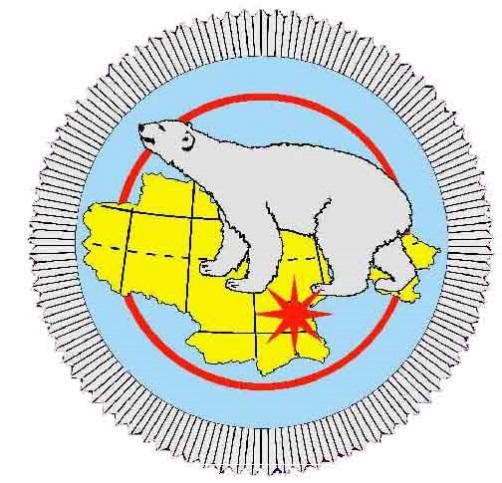 СЧЕТНАЯ ПАЛАТА ЧУКОТСКОГО АВТОНОМНОГО ОКРУГАБ Ю Л Л Е Т Е Н Ь№ 3г.Анадырь2020 годСОДЕРЖАНИЕ1. ОТЧЕТ по результатам контрольного мероприятия «Проверка законности, результативности (эффективности и экономности) использования бюджетных средств, направленных на реализацию мероприятий регионального проекта «Дорожная сеть» в рамках реализации национального проекта «Безопасные и качественные автомобильные дороги» за 2019 год………………..…………. …….…………………….32. ЗАКЛЮЧЕНИЕ по результатам анализа, проведенного в ходе экспертно-аналитического мероприятия «Оперативный контроль исполнения Закона Чукотского автономного округа «О бюджете Чукотского территориального фонда обязательного медицинского страхования на 2020 год и на плановый период 2021 и 2022 годов» за январь-июнь 2020 года»………………………...................................................................123. ЗАКЛЮЧЕНИЕ по результатам экспертно-аналитического мероприятия «Оценка хода реализации региональных проектов в Чукотском автономном округе в                                    1 полугодии 2020 года»…………… ………………………………………………...……184. ЗАКЛЮЧЕНИЕ по результатам экспертно-аналитического мероприятия «Оперативный контроль исполнения Закона Чукотского автономного округа «Об окружном бюджете на 2020 год и на плановый период 2021 и 2022 годов» за                                  1 полугодие 2020 года»……………………..…….……...…….………… ………............305. ОТЧЕТ о результатах совместного контрольного мероприятия «Проверка результативности мер государственной поддержки, направленных на осуществление и развитие региональных и местных авиаперевозок»  в Чукотском автономном округе……………………………………………………………….……………......43 6. ОТЧЕТ о результатах совместного контрольного мероприятия «Проверка законности, результативности (эффективности и экономности) использования бюджетных средств, направленных на реализацию регионального проекта «Формирование комфортной городской среды» в рамках реализации федерального проекта «Формирование комфортной городской среды» в Чукотском автономном округе в 2019 году ……….……….………………………………………………….........79 7. ОТЧЕТ о результатах параллельного со Счетной палатой Российской Федерации контрольного  мероприятия «Мониторинг осуществления федеральных выплат стимулирующего характера за особые условия труда и дополнительную нагрузку работникам медицинских организаций, оказывающим медицинскую помощь гражданам, у которых выявлена новая коронавирусная инфекция, и лицам из групп риска заражения новой коронавирусной инфекцией» в Чукотском автономном округе в 2020 году………………………………………………………………………………….88 8. ОТЧЕТ о результатах совместного контрольного мероприятия «Проверка законности и результативности (эффективности и экономности) использования межбюджетных трансфертов, предоставленных из окружного бюджета бюджету муниципального образования городской округ Певек в 2019 году»…………..……100 ОТЧЕТпо результатам контрольного мероприятия«Проверка законности, результативности (эффективности и экономности) использования бюджетных средств, направленных на реализацию мероприятий регионального проекта «Дорожная сеть» в рамках реализации национального проекта «Безопасные и качественные автомобильные дороги» за 2019 год(утвержден решением Коллегии Счетной палаты Чукотского автономного округа, протокол от 11 августа 2020 года №13)1. Основание для проведения контрольного мероприятия: пункт 1.12. Плана работы Счетной палаты Чукотского автономного округа на 2020 год.    2. Предмет контрольного мероприятия: деятельность объектов проверки по управлению и распоряжению бюджетными средствами, направленными на реализацию мероприятий регионального проекта «Дорожная сеть» в рамках реализации национального проекта «Безопасные и качественные автомобильные дороги» за 2019 год. 3. Цели контрольного мероприятия:3.1. Оценить законность предоставления и использования бюджетных средств, направленных на реализацию мероприятий регионального проекта «Дорожная сеть» в рамках реализации национального проекта «Безопасные и качественные автомобильные дороги» за 2019 год. 3.2. Оценить результативность (эффективность и экономность) использования бюджетных средств, направленных на реализацию мероприятий регионального проекта «Дорожная сеть» в рамках реализации национального проекта «Безопасные и качественные автомобильные дороги» за 2019 год. 4. Объекты контрольного мероприятия:- Департамент промышленной политики Чукотского автономного округа (далее – Департамент промышленности);- Государственное казенное учреждение Чукотского автономного округа «Управление автомобильных дорог Чукотского автономного округа»;- Администрация городского округа Анадырь.5. Проверяемый период деятельности: 2019 год.6. Сроки проведения контрольного мероприятия: с 13 по 30 июля 2020 года.7. Краткая характеристики проверяемой сферы7.1.  Во исполнение подпункта «б» пункта 2 и пункта 8 Указа Президента Российской Федерации «О национальных целях и стратегических задачах развития Российской Федерации на период до 2024 года», Правительством Российской Федерации разработан национальный проект «Безопасные и качественные дороги», который предусматривает реализацию четырех федеральных проектов, одним из которых является «Дорожная сеть».В целях реализации федерального проекта «Дорожная сеть» в Чукотском автономном округе в 2018 году разработан региональный проект «Дорожная сеть» с достижением установленных показателей на 2019 год:- увеличение доли автомобильных дорог регионального значения, соответствующих нормативным требованиям на 63,1%;- доля дорожной сети городских агломераций, находящихся в нормативном состоянии – 54,6%.7.2. Реализация мероприятий регионального проекта «Дорожная сеть» в рамках реализации национального проекта «Безопасные и качественные автомобильные дороги» (далее – Региональный проект «Дорожная сеть») осуществлялась Департаментом промышленности в 2019 году в рамках Подпрограммы «Совершенствование и развитие сети автомобильных дорог» (далее – Подпрограмма) Государственной программы «Развитие транспортной инфраструктуры Чукотского автономного округа» (далее – Государственная программа).Целью Подпрограммы (при реализации мероприятий Регионального проекта «Дорожная сеть») является повышение комплексной безопасности и устойчивости автомобильной транспортной системы на автомобильных дорогах регионального значения в Чукотском автономном округе.В проверяемом периоде Департамент промышленности исполнял функции ответственного исполнителя Регионального проекта «Дорожная сеть».Объем ресурсного обеспечения Государственной программы на реализацию мероприятий Регионального проекта «Дорожная сеть» в проверяемом периоде составил 51 500,0 тыс. рублей.7.3. Мероприятия Регионального проекта «Дорожная сеть» реализованы в 2019 году с участием:- Государственного казенного учреждения Чукотского автономного округа «Управление автомобильных дорог Чукотского автономного округа» (далее – Управление автомобильных дорог), являющегося подведомственным получателем средств окружного бюджета, в отношении которого Департамент промышленности осуществляет полномочия главного распорядителя;- Администрации городского округа Анадырь.8. Законность предоставления и использования бюджетных средств, направленных на реализацию мероприятий Регионального проекта «Дорожная сеть» в рамках реализации национального проекта «Безопасные и качественные автомобильные дороги» за 2019 год Реализация мероприятий Регионального проекта «Дорожная сеть» в проверяемом периоде осуществлялась в виде финансового обеспечения дорожной деятельности в пределах бюджетных ассигнований, предусмотренных Департаменту промышленности   в    общей    сумме 51 500,0 тыс. рублей, в том числе: 45 732,5 тыс. рублей – за счет средств федерального бюджета, 5 767,5 тыс. рублей – за счет средств окружного бюджета. В проверяемом периоде Департаментом промышленности предоставление средств из окружного бюджета с целью финансового обеспечения дорожной деятельности в рамках национального проекта «Безопасные и качественные автомобильные дороги» осуществлялось путем предоставления иного межбюджетного трансферта из федерального бюджета бюджету Чукотского автономного округа в сумме 45 732,5 тыс. рублей и средств окружного бюджета в сумме 5 767,5 тыс. рублей.Средства на реализацию Регионального проекта «Дорожная сеть» предусмотрены:- Управлению автомобильных дорог – в сумме 11 500,0 тыс. рублей, в том числе: 5 732,5 тыс. рублей – за счет средств федерального бюджета, 5 767,5 тыс. рублей – за счет средств окружного бюджета, в пределах доведенных Департаментом промышленности лимитов бюджетных обязательств;- Администрации городского округа Анадырь – в сумме 40 000,0 тыс. рублей за счет средств федерального бюджета, в виде межбюджетного трансферта, предоставленного Департаментом промышленности.Информация о бюджетных средствах, предоставленных в 2019 году Департаментом промышленности на реализацию Регионального проекта «Дорожная сеть», представлена в таблице 1:Таблица 1                                 (тыс. рублей)	Управление автомобильных дорог и Администрация городского округа Анадырь профинансированы Департаментом промышленности в объеме заявленной потребности 51 499,5 тыс. рублей, что составляет 100,0% от утвержденных лимитов бюджетных обязательств. Кассовое исполнение соответствует 100% объемов финансирования участников, реализующих Региональный проект «Дорожная сеть» на территории Чукотского автономного округа в 2019 году.В проверяемом периоде Управление автомобильных дорог и Администрация городского округа Анадырь исполняли функции государственного и муниципального заказчиков в соответствии с Федеральным законом, регулирующим размещение заказов на поставки товаров, выполнение работ, оказание услуг для обеспечения государственных нужд.При обосновании начальной (максимальной) цены контрактов (далее – НМЦК) для 4 закупок на реализацию мероприятий Регионального проекта «Дорожная сеть» и планируемых к осуществлению конкурентным способом в виде проведения электронного аукциона, Управлением автомобильных дорог и Администрацией городского округа Анадырь использован проектно-сметный метод на общую сумму 64 855,3 тыс. рублей. Расчеты НМЦК составлены на основании сводных сметных расчетов достоверно, нарушений не установлено.Для достижения целей и реализации Регионального проекта «Дорожная сеть» исполнителями осуществлены 5 закупок у единственного поставщика (подрядчика, исполнителя) на общую сумму 65 177,5 тыс. рублей.По результатам осуществленных закупок заключено 2 государственных и 3 муниципальных контрактов на сумму 65 177,5 тыс. рублей, в том числе:- Управлением автомобильных дорог – 2 контракта у единственного поставщика (подрядчика, исполнителя) на сумму 11 499,5 тыс. рублей по результатам несостоявшегося электронного аукциона (часть 1 пункта 25 статьи 93 Закона №44-ФЗ) и закупки при осуществлении закупки товара, работы или услуги на сумму, не превышающую трехсот тысяч рублей (пункт 4 части 1 статьи 93 Закона №44-ФЗ);- Администрацией городского округа Анадырь – 3 контракта у единственного поставщика (подрядчика, исполнителя) по результатам несостоявшихся аукционов в электронной форме (часть 1 пункта 25 статьи 93 Закона №44-ФЗ) на сумму 53 678,0 тыс. рублей.В ходе проверки соблюдения законодательства в сфере закупок товаров, работ, услуг на реализацию мероприятий Регионального проекта «Дорожная сеть», выявлены процедурные нарушения, не имеющих финансовой оценки, допущенные Администрацией городского округа Анадырь, в том числе:- неразмещение в единой информационной системе в сфере закупок документации об электронном аукционе на выполнение работ по ремонту автомобильных дорог по 2 закупкам;- нарушение установленных сроков размещения в единой информационной системе в сфере закупок сведений об изменении и исполнении условий контрактов по 2 закупкам.Фактическое использование бюджетных средств Управлением автомобильных дорог и Администрацией городского округа Анадырь на реализацию мероприятий Регионального проекта «Дорожная сеть» в объеме 51 499,5 тыс. рублей документально подтверждено первичными учетными документами: актами приемки законченных ремонтом участков автомобильных дорог формы №КС-2, справками о стоимости работ и затрат формы №КС-3, исполнительной и технической документацией, счет-фактурами.  	Предусмотренные Государственной программой отчеты о реализации мероприятий Регионального проекта «Дорожная сеть» представлены Управлением автомобильных дорог по установленным формам и с соблюдением сроков:- информация об использовании бюджетных средств и о достижении целевых индикаторов (показателей) с пояснительной запиской;- информация о поступлении и использовании средств федерального бюджета, предоставленных в виде субсидий и иных межбюджетных трансфертов в рамках заключенных соглашений между Федеральным дорожным агентством и субъектом Российской Федерации.Предусмотренные Соглашением №77701000-1-2019-002 отчеты о расходах, в целях софинансирования которых предоставляется межбюджетный трансферт, и о достижении значений результата регионального проекта размещены Администрацией городского округа Анадырь в государственной интегрированной информационной системе управления общественными финансами «Электронный бюджет». Форма и срок представления отчета об использовании иных межбюджетных трансфертов Администрацией городского округа Анадырь соблюдены.9. Результативность (эффективность и экономность) использования бюджетных средств, направленных на реализацию мероприятий Регионального проекта «Дорожная сеть» в рамках реализации национального проекта «Безопасные и качественные автомобильные дороги» за 2019 годВ рамках реализации Регионального проекта «Дорожная сеть» выполнены работы по ремонту автомобильных дорог на территории:1. Городского округа Эгвекинот на общую сумму 11 499,5 тыс. рублей, в том числе:- ремонт автомобильной дороги «Эгвекинот – Мыс Шмидта. Км 5+500 – Км 11+016» на сумму 11 200,0 тыс. рублей;- диагностика законченной ремонтом автомобильной дороги «Эгвекинот – Мыс Шмидта. Км 5+500 – Км 11+016» на сумму 299,5 тыс. рублей;2. Городского округа Анадырь на общую сумму 53 678,0 тыс. рублей (40 000,0 тыс. рублей – за счет средств федерального бюджета, 13 678,0 тыс. рублей – за счет средств местного бюджета), в том числе:- ремонт автомобильных дорог общего пользования местного значения: «Ремонт автомобильной дороги «Подъезд к ГМ ТЭЦ ПК 0+000-ПК 0+210», «Ремонт автомобильной дороги «Подъезд к кладбищу ПК 0+000 - ПК 0+284», «Ремонт автомобильной дороги «Подъезд к полигону ТБО ПК 0+000 - ПК 0+157» на сумму 6 452,0 тыс. рублей;- капитальный ремонт участка автодороги по улице Энергетиков, 18 на сумму 15 426,7 тыс. рублей;- работы по капитальному ремонту автомобильных дорог общего пользования местного значения с бетонным покрытием: «Капитальный ремонт автомобильной дороги по ул. Ленина ПК0-960 - ПК1+013», «Капитальный ремонт автомобильной дороги по ул. Отке ПК 0+251 - ПК 0+432», «Капитальный ремонт автомобильной дороги по ул. Партизанская ПК 0+260 - ПК 0+360» на общую сумму 31 799,3 тыс. рублей.В результате выполненных работ по ремонту и диагностике законченного ремонтом участка автомобильной дороги «Эгвекинот – Мыс Шмидта. Км 5+500 – Км 11+016» участок автомобильной дороги протяженностью 5,516 км приведен в нормативное состояние, соответствующее техническим параметрам автомобильной дороги IV категории согласно нормативной документации:- СП 34.13330.2012 Автомобильные дороги. Актуализированная редакция СНиП 2.05.02 - 85* (с Изменениями 1,2); - ГОСТ 33388-2015 Межгосударственный стандарт «Дороги автомобильные общего пользования. Требования к проведению диагностики и паспортизации»;- ОДМ 218.4.039-2018 Рекомендации по диагностике и оценке технического состояния автомобильных дорог. Согласно содержащейся в «Отчете о проведении диагностики и оценки транспортно-эксплуатационного состояния автомобильной дороги «Эгвекинот - Мыс Шмидта. Км 5+500 - км 11+016» ведомости оценки по дефектам покрытия проезжей части, фактические параметры отремонтированного участка автомобильной дороги общего пользования регионального значения «Эгвекинот – Мыс Шмидта» соответствуют нормативной величине и по результатам выполненных работ по диагностике и оценке транспортно-эксплуатационного состояния участка автомобильной дороги общего пользования регионального значения «Эгвекинот – Мыс Шмидта» Км 5+500 - км 11+016» установлено ее соответствие требованиям нормативной документации на 100,0%.Согласно отчетным данным Департамента промышленности за 2019 год, информация о достижении целевых индикаторов (показателей) по мероприятиям Регионального проекта «Дорожная сеть» представлена в таблице 2:       Таблица 2Значение целевого индикатора (показателя) «Доля автомобильных дорог регионального значения, соответствующих нормативным требованиям», установленного на 2019 год в размере 63,1%, рассчитано исходя из протяженности автомобильных дорог, соответствующих и не соответствующих нормативным требованиям, по состоянию на 1 января 2020 года:- общая протяженность автомобильных дорог регионального значения –1 829,05 км;- протяженность автомобильных дорог регионального значения, соответствующих нормативным требованиям в 2018 году – 1 143,7 км;- протяженность участков региональной дорожной сети, приведенных в нормативное состояние в 2019 году – 11,1 км;- протяженность автомобильных дорог регионального значения, соответствующих нормативным требованиям в 2019 году – 1 154,8 км. Проверкой установлено, что значение целевого индикатора (показателя) «Доля автомобильных дорог регионального значения, соответствующих нормативным требованиям, %» в 2019 году достигнуто в размере 63,1% (1 154,8 км / 1 829,05 км*100 = 63,1%).		Значение целевого индикатора (показателя) «Доля автомобильных дорог регионального значения, соответствующих нормативным требованиям» установленного на 2019 год в размере 54,6%, рассчитано исходя из протяженности автомобильных дорог Анадырской городской агломерации, соответствующих и не соответствующих нормативным требованиям:	- общая протяженность автомобильных дорог, входящих в состав Анадырской городской агломерации - 37,2 км; 	- протяженность участков дорожной сети Анадырской городской агломерации, приведенных в нормативное состояние в 2019 году - 5,0 км;	- протяженность дорожной сети Анадырской городской агломерации, соответствующая нормативным требованиям в 2019 году - 20,3 км. Проверкой установлено, что значение целевого индикатора (показателя) «Доля автомобильных дорог регионального значения, соответствующих нормативным требованиям, %» в 2019 году достигнуто в размере 54,6%                  (20,3 км /37,2 км*100 = 54,6 %).Таким образом, цель Подпрограммы (при реализации мероприятий Регионального проекта «Дорожная сеть») – повышение комплексной безопасности и устойчивости автомобильной транспортной системы Чукотского автономного округа – достигнута.10. Возражения или замечания руководителей объектов контрольного мероприятия на результаты контрольного мероприятия.По результатам проведения контрольного мероприятия на объектах оформлены акты:- в Департаменте промышленной политики Чукотского автономного округа от 31 июля 2020 года, подписан и представлен без разногласий 3 августа 2020 года;- в Государственном казенном учреждении Чукотского автономного округа «Управление автомобильных дорог Чукотского автономного округа» от 28 июля 2020 года, подписан и представлен без разногласий 30 июля 2020 года;- в Администрации городского округа Анадырь от 31 июля 2020 года, подписан и представлен без разногласий 4 августа 2020 года.11. Выводы:1.   В ходе контрольного мероприятия подтверждена законность предоставления и использования бюджетных средств в сумме 51 499,5 тыс. рублей, направленных на реализацию мероприятий Регионального проекта «Дорожная сеть» в рамках реализации национального проекта «Безопасные и качественные автомобильные дороги» за 2019 год, за исключением нарушений, допущенных при осуществлении отдельных закупок.2. При реализации мероприятий Регионального проекта «Дорожная сеть» основная цель Подпрограммы – повышение комплексной безопасности и устойчивости автомобильной транспортной системы на автомобильных дорогах регионального значения в Чукотском автономном округе – достигнута. 		12. Предложения (рекомендации):	1. Утвердить отчет по результатам контрольного мероприятия «Проверка законности, результативности (эффективности и экономности) использования бюджетных средств, направленных на реализацию мероприятий регионального проекта «Дорожная сеть» в рамках реализации национального проекта «Безопасные и качественные автомобильные дороги» за 2019 год.2. Отчет направить Думе и Губернатору Чукотского автономного округа.ЗАКЛЮЧЕНИЕпо результатам анализа, проведенного в ходе экспертно-аналитического мероприятия «Оперативный контроль исполнения Закона Чукотского автономного округа «О бюджете Чукотского территориального фонда обязательного медицинского страхования на 2020 год и на плановый период 2021 и 2022 годов» за январь-июнь 2020 года»(Утверждено Коллегией Счетной палаты Чукотского автономного округа,                     протокол от 17 августа 2020 года № 14)Основание для проведения экспертно-аналитического мероприятия: пункт 2.12. Плана работы Счетной палаты Чукотского автономного округа (далее – Счетная палата) на 2020 год, утвержденного Решением Коллегии Счетной палаты (протокол от 26 декабря 2019 года № 27).Предмет экспертно-аналитического мероприятия: деятельность Чукотского территориального фонда обязательного медицинского страхования по исполнению Закона Чукотского автономного округа от 9 декабря 2019 года    №102-ОЗ «О бюджете Чукотского территориального фонда обязательного медицинского страхования на 2020 год и на плановый период 2021 и 2022 годов».Цель экспертно-аналитического мероприятия: провести анализ исполнения бюджета Чукотского территориального фонда обязательного медицинского страхования (далее – Фонд, бюджет Фонда) за январь-июнь 2020 года.Вопросы экспертно-аналитического мероприятия:1. Провести анализ исполнения бюджета Фонда по доходам.2. Провести анализ исполнения бюджета Фонда по расходам.Объект экспертно-аналитического мероприятия: Чукотский территориальный фонд обязательного медицинского страхования.Исследуемый период: январь-июнь 2020 года.Сроки проведения экспертно-аналитического мероприятия: с 17 по 20 августа 2020 года.Краткая характеристика предмета экспертно-аналитического мероприятия Настоящее заключение подготовлено на основе бюджетной отчетности Чукотского территориального фонда обязательного медицинского страхования об исполнении бюджета Фонда за 1 полугодие 2020 года.Бюджетная отчетность Фонда за отчетный период сформирована в соответствии с требованиями Инструкции о порядке составления и представления годовой, квартальной и месячной отчетности об исполнении бюджетов бюджетной системы Российской Федерации, утвержденной приказом Минфина Российской Федерации от 28 декабря 2010 года №191н.В соответствии со статьей 215.1 Бюджетного кодекса Российской Федерации,  статьей 9 Закона Чукотского автономного округа от 24 мая 2002 года №31-ОЗ «О бюджетном процессе в Чукотском автономном округе» организация исполнения бюджета Фонда возлагается на орган управления Фондом, исполнение бюджета обеспечивается Правительством Чукотского автономного округа. Законом Чукотского автономного округа от 9 декабря 2019 года №102-ОЗ «О бюджете Чукотского территориального фонда обязательного медицинского страхования на 2020 год и на плановый период 2021 и 2022 годов» бюджет Фонда на 2020 год утвержден по доходам и расходам в объеме                                           2 791 987,8 тыс. рублей. Бюджет Фонда сформирован с соблюдением принципа сбалансированности, что соответствует требованиям статьи 33 Бюджетного кодекса.Анализ исполнения доходной и расходной частей бюджета Фонда проведен по основании данных отчета об исполнении бюджета Фонда по состоянию на 1 июля 2020 года в соответствии со Сводной бюджетной росписью Фонда.Сводной бюджетной росписью Фонда от 02 апреля 2020 года бюджет Фонда на 2020 год определен: по доходам – 2 812 231,0 тыс. рублей; по расходам – 2 824 319,1 тыс. рублей; дефицит бюджета Фонда – 12 088,1 тыс. рублей. Источником финансирования дефицита бюджета Фонда являются остатки средств на счетах по учету средств бюджета Фонда. Анализ исполнения доходной и расходной частей бюджета Фонда проведен по данным отчета об исполнении бюджета Фонда по состоянию на 1 июля 2020 года.1. Исполнение бюджета Фонда по доходам В бюджет Фонда за 1 полугодие 2020 года поступили доходы в сумме 1 409 868,9 тыс. рублей или 50,1% от годовых бюджетных назначений.Анализ исполнения доходной части бюджета Фонда за 1 полугодие 2020 года и структура доходов приведены в таблице 1.Таблица 1 (тыс. рублей)Налоговые и неналоговые доходы за отчетный период поступили в бюджет Фонда в объеме 6 595,2 тыс.рублей или 91,3% от плановых назначений, и в структуре доходов бюджета Фонда составили 0,5%.В отчетном периоде объем поступлений в бюджет Фонда налоговых и неналоговых доходов по сравнению с аналогичным периодом прошлого года (5 729,01 тыс. рублей) вырос на 866,19 тыс. рублей или на 15%.Безвозмездные поступления (с учетом возврата остатков субсидий, субвенций и иных межбюджетных трансфертов, имеющих целевое назначение, прошлых лет) за январь-июнь 2020 года в структуре доходов составили 99,5% или 1 403 273,7 тыс. рублей (50 % от плановых назначений), из них:- межбюджетные трансферты из окружного бюджета, передаваемые территориальным фондам ОМС на дополнительное финансовое обеспечение реализации территориальной программы ОМС в части базовой программы ОМС и финансовое обеспечение дополнительных видов и условий оказания медицинской помощи, не установленных базовой программой ОМС –                   365 632,6 тыс. рублей или 52,6% от годовых бюджетных назначений, что на 155 962,0 тыс. рублей или 74% больше  объема трансфертов                                 (209 670,6 тыс. рублей), поступивших в аналогичном периоде прошлого года;- межбюджетные трансферты из бюджета Федерального фонда ОМС в виде субвенций бюджетам территориальных фондов ОМС на финансовое обеспечение организации ОМС на территориях субъектов Российской Федерации – 1 029 237,0 тыс. рублей или 50,0% от годовых бюджетных назначений, что на 52 017, 60 тыс. рублей или 5% больше объема трансфертов                              (977 219,40 тыс. рублей), поступивших в аналогичном периоде прошлого года;- межбюджетные трансферты, передаваемые бюджетам территориальных фондов обязательного медицинского страхования на финансовое обеспечение формирования нормированного страхового запаса территориального фонда обязательного медицинского страхования - 9 796,2 тыс. рублей или 50% от годовых бюджетных назначений. В аналогичном периоде прошлого года данные трансферты не предусматривались;- межбюджетные трансферты, передаваемые бюджетам территориальных фондов обязательного медицинского страхования на финансовое обеспечение осуществления денежных выплат стимулирующего характера медицинским работникам за выявление онкологических заболеваний в ходе проведения диспансеризации и профилактических осмотров населения – 325,2 тыс. рублей или 50% от годовых бюджетных назначений. В аналогичном периоде прошлого года данные трансферты не предусматривались;- прочие межбюджетные трансферты, передаваемые бюджетам территориальных фондов ОМС – 9 842,1 тыс. рублей, или 32,8% от годовых бюджетных назначений, что на 1 039,26 тыс. рублей или 10% меньше объема трансфертов (10 881,36 тыс. рублей), поступивших в аналогичном периоде прошлого года. Снижение объема межбюджетных трансфертов обусловлено уменьшением объема медицинской помощи, оказанной медицинскими организациями Чукотского автономного округа лицам, застрахованным на территории других субъектов Российской Федерации;- доходы бюджетов бюджетной системы РФ от возврата остатков субсидий, субвенций и иных межбюджетных трансфертов, имеющих целевое назначение, прошлых лет – 58,8 тыс. рублей, что составляет менее 1 % от годовых бюджетных назначений. В отчетном периоде произведен возврат остатков субвенций прошлых лет на финансовое обеспечение организации ОМС на территориях субъектов Российской Федерации и иных межбюджетных трансфертов в общей сумме 11 618,2 тыс. рублей.2. Исполнение бюджета Фонда по расходамИсполнение бюджета Фонда по расходам за 1 полугодие 2020 года составило 1 333 010,1 тыс. рублей, или 47,2% от годовых бюджетных назначений.Анализ исполнения бюджета Фонда по расходам за 1 полугодие 2020 года и структура расходов приведены в таблице 2.                                                                               Таблица 2 (тыс. рублей)В отчетном периоде основная доля средств бюджета Фонда –97,8% направлена на реализацию выполнения Территориальной программы обязательного медицинского страхования.По разделу «Общегосударственные вопросы» расходы на выполнение управленческих функций Фонда составили 21 241,3 тыс. рублей, или 49,3% от годовых бюджетных назначений.Расходы по разделу «Здравоохранение» составили 1 311 768,8 тыс. рублей или 47,2% от годовых бюджетных назначений, и по отношению к аналогичному показателю предыдущего года (1 154 313,40 тыс. рублей) выросли на 13,6% (или 157 455,40 тыс. рублей) из них:- 1 303 503,1 тыс. рублей – на выполнение Территориальной программы ОМС, в том числе:890 782,6 тыс. рублей или 45% от годовых бюджетных назначений – на финансовое обеспечение организации обязательного медицинского страхования на территориях субъектов Российской Федерации;47 087,9 тыс. рублей или 99,9% от годовых бюджетных назначений – на оплату счетов за лечение граждан Чукотского автономного округа в других субъектах Российской Федерации;13 800,0 тыс. рублей или 52,2% от годовых бюджетных назначений – на выполнение территориальной программы ОМС в рамках базовой программы ОМС;351 832,6 тыс. рублей или 52,5% от годовых бюджетных назначений – на выполнение территориальной программы ОМС сверх базовой программы ОМС;	- 8 265,7 тыс. рублей – на непрограммные направления деятельности, в том числе:7 668,7 тыс. рублей или 25,6% от годовых бюджетных назначений – на оплату счетов медицинских организаций за лечение иногородних граждан на территории Чукотского автономного округа;	597,0 тыс. рублей или 8,3% от годовых бюджетных назначений – на финансовое обеспечение дополнительного профессионального образования медицинских работников по программам повышения квалификации, а также приобретению и проведению ремонта медицинского оборудования.По состоянию на 1 июля 2020 года на балансе Фонда числилась текущая задолженность:– дебиторская задолженность – в размере 853,9 тыс. рублей, образованная в результате: авансирования сотрудников на оплату проезда к месту использования отпуска и обратно (571,0 тыс. рублей), авансирования сотрудников на оплату проезда в командировки (45,7 тыс. рублей), предоплаты за услуги и материальные запасы в соответствии с условиями договоров                    (237,2 тыс. рублей), а также в связи с отклонением оплаченных счетов согласно актам медико-экономического контроля (118,80 тыс. рублей). По сравнению с аналогичным показателем прошлого года (1 127,41 тыс. рублей) дебиторская задолженность уменьшилась на 273,8 тыс. рублей.– кредиторская задолженность – в размере 692,2 тыс. рублей, в том числе: 679,9 тыс. рублей – задолженность перед поставщиками услуг; 12,3 тыс. рублей – задолженность по расчетам по платежам в бюджет. По сравнению с аналогичным показателем прошлого года (1 674,62 тыс. рублей) кредиторская задолженность уменьшилась на 982,4 тыс. рублей или в 2,4 раза.В январе-июне 2020 года в бюджет Фонда поступили доходы в объеме 1 409 868,9тыс. рублей, расходы составили 1 333 010,1 тыс. рублей. Бюджет Фонда исполнен с профицитом в размере 76 858,8 тыс. рублей.Предложения:1. Заключение направить в Думу Чукотского автономного округа и Губернатору Чукотского автономного округа.Аудитор Счетной палатыЧукотского автономного округа                                                        Л.А.ПетрусеваЗАКЛЮЧЕНИЕпо результатам экспертно-аналитического мероприятия«Оценка хода реализации региональных проектов в Чукотском автономном округе в 1 полугодии 2020 года»(Утверждено Коллегией Счетной палаты Чукотского автономного округа, протокол от 17 августа 2020 г. № 14)Основание для проведения экспертно-аналитического мероприятия: Пункт 2.16. Плана работы Счетной палаты Чукотского автономного округа (далее – Счетная палата) на 2020 год, утвержденного решением Коллегии Счетной палаты (протокол от 26 декабря 2019 года №27).Предмет экспертно-аналитического мероприятия - деятельность исполнительных органов государственной власти округа по реализации региональных проектов в Чукотском автономном округе в 1 полугодии 2020 года.Цель экспертно-аналитического мероприятия - оценка промежуточных результатов реализации региональных проектов за 1 полугодие 2020 года и выявление рисков невыполнения установленных целей и показателей проектов.Вопросы:1. Анализ состояния паспортов региональных проектов и полноты отражения региональных проектов в госпрограммах.2. Анализ соответствия объемов финансового обеспечения, предусмотренного в паспортах проектов и соответствующих государственных программах.	3. Оценка промежуточных результатов реализации региональных проектов, анализ отчетов о ходе реализации региональных проектов 
за 1 полугодие 2020 года. 	Объект экспертно-аналитического мероприятия - Департамент финансов, экономики и имущественных отношений Чукотского автономного округа (далее – Департамент финансов).Исследуемый период: 1 полугодие 2020 года.Срок проведения экспертно-аналитического мероприятия: 
с 6 по 14 августа 2020 года.Экспертно-аналитическое мероприятие проведено Счетной палатой 
в соответствии с полномочиями по внешнему государственному финансовому контролю, возложенными Законом Чукотского автономного округа от 30 июня 1998 года №36-ОЗ «О Счетной палате Чукотского автономного округа», требованиями Федерального закона от 7 февраля 2011 года №6-ФЗ «Об общих принципах организации и деятельности контрольно-счетных органов субъектов Российской Федерации и муниципальных образований» и регионального законодательства, в части обеспечения системного мониторинга и контроля реализации региональной составляющей национальных проектов. При проведении мероприятия использованы:- материалы по региональным проектам, размещенные в официальных источниках информации (сайт Правительства Чукотского автономного округа www.чукотка.рф, государственная интегрированная информационная система управления общественными финансами «Электронный бюджет» (далее — подсистема ГИИС «Электронный бюджет»)), отчеты об исполнении проектов 
за 1 полугодие 2020 года, представленные Департаментом финансов, отчет Правительства Чукотского автономного округа об исполнении окружного бюджета за 1 полугодие 2020 года;- государственные программы Чукотского автономного округа.	Экспертно-аналитическое мероприятие проводилось главным инспектором Счетной палаты Шапошниковой К.С. на основании приказа 
о проведении мероприятия от 5 августа 2020 года №55-о/д.Общие положенияВ рамках проведения отдельных мероприятий национальных проектов, разработанных на федеральном уровне в соответствии с Указом Президента Российской Федерации от 7 мая 2018 года №204 «О национальных целях и стратегических задачах развития Российской Федерации на период до 2024 года» разработаны региональные проекты Чукотского автономного округа (далее – региональный проект, регпроект), мероприятия которых включены в государственные программы Чукотского автономного округа (далее – госпрограмма, ГП) по направлениям, заданным на федеральном уровне и соответствующим направлениям стратегического развития Чукотского автономного округа.Региональный проект - проект, обеспечивающий достижение целей, показателей и результатов в соответствии с задачами стратегического развития Чукотского автономного округа, в том числе реализуемый в рамках федерального проекта, мероприятия которого относятся к законодательно установленным полномочиям Чукотского автономного округа, а также 
к вопросам местного значения муниципальных образований Чукотского автономного округа.Проектный офис Чукотского автономного округа - исполнительный орган государственной власти Чукотского автономного округа, уполномоченный на осуществление организации проектной деятельности в Чукотском автономном округе и осуществляющий межведомственное взаимодействие в процессе подготовки и реализации региональных проектов. Функции регионального проектного офиса осуществляет Департамент финансов. По состоянию на 1 июля 2020 года в Чукотском автономном округе утверждено 46 региональных проектов, направленных на реализацию 46 из 67 федеральных проектов и охватывающих 11 из 12 национальных проектов. На реализацию региональных проектов Законом об окружном бюджете 
на 2020 год  утверждено 2 022,1 млн. рублей.По результатам экспертно-аналитического мероприятия установлено следующее.1. Анализ состояния паспортов региональных проектов и полноты отражения региональных проектов в госпрограммах1.1. В соответствии с пунктом 5 Положения «Об организации проектной деятельности в Правительстве Российской Федерации», формирование, согласование (одобрение), утверждение и представление паспортов национальных, федеральных и региональных проектов, запросов на изменение паспортов национальных, федеральных и региональных проектов, ежемесячных, ежеквартальных и итоговых отчетов об их реализации, а также иных документов и информации, разрабатываемых при осуществлении проектной деятельности, осуществляется в подсистеме ГИИС «Электронный бюджет».В подсистеме ГИИС «Электронный бюджет» утверждено 44 региональных проекта, из 46 реализуемых в Чукотском автономном округе.Справочно: Соглашение о реализации регионального проекта «Ликвидация накопленного в результате прошлой хозяйственной деятельности экологического ущерба (Чистая страна)» на территории Чукотского автономного округа не заключалось, в связи с чем региональный проект в подсистеме ГИИС «Электронный бюджет» не представлен. Также, на момент проведения экспертно-аналитического мероприятия, 
в подсистеме ГИИС «Электронный бюджет» в реестре региональных проектов 
1 региональный проект не имеет статуса «утвержден» - «Системные меры 
по повышению производительности труда (Чукотский автономный округ)» 
в рамках нацпроекта «Производительность труда и поддержка занятости».1.2. В соответствии с подпунктом 2 пункта 4.4 Постановления №286, при разработке паспорта регионального проекта учитывается, в числе прочих, принцип включения мероприятий, содержащихся, в том числе 
в государственных программах Чукотского автономного округа, направленных на достижение целей, показателей, выполнение задач регионального проекта.Вместе с тем, по результатам выборочного мониторинга, установлено, что по состоянию на 1 июля текущего года в ряде паспортов региональных проектов перечень показателей не содержит показателей, предусмотренных 
в соответствующих госпрограммах, а именно.Паспорт регионального проекта «Разработка и реализация программы системной поддержки и повышения качества жизни граждан старшего поколения», целью которого является «Увеличение ожидаемой продолжительности здоровой  жизни до 67 лет» не содержит показателей - «Ожидаемая продолжительность здоровой жизни при рождении» (ГП «Развитие здравоохранения Чукотского автономного округа») и «Доля занятых граждан в численности лиц в возрасте 50 лет и старше, а также лиц предпенсионного возраста, прошедших профессиональное обучение или получивших дополнительное профессиональное образование» (ГП «Стимулирование экономической активности населения Чукотского автономного округа»). Паспорт регионального проекта «Создание для всех категорий и групп населения условий для занятий физической культурой и спортом, массовым спортом, в том числе повышение уровня обеспеченности населения объектами спорта, а также подготовка спортивного резерва», целью которого является «Доведение к 2024 г. до 55% доли граждан, систематически занимающихся физической культурой и спортом путем мотивации населения, активизации спортивно-массовой работы на всех уровнях и в корпоративной среде, в том числе вовлечения в подготовку и выполнение нормативов Всероссийского физкультурно-спортивного комплекса «Готов к труду и обороне», а также подготовки спортивного резерва и развития спортивной инфраструктуры» не содержит показателей – «Число граждан, зарегистрированных 
в автоматизированной системе ВФСК ГТО (нарастающим итогом)» и «Доля граждан, выполнивших нормативы ВФСК ГТО, от общего числа выполняющих нормативы» (ГП «Развитие культуры, спорта и туризма Чукотского автономного округа»).Паспорт регионального проекта «Содействие занятости женщин - создание условий дошкольного образования для детей в возрасте до трех лет», целью которого является «Обеспечить возможность женщинам, имеющих детей, совмещать трудовую деятельность с семейными обязанностями, в том числе 
за счет повышения доступности дошкольного образования для детей в возрасте до трех лет» не содержит показателя «Доля приступивших к трудовой деятельности в общей численности прошедших переобучение и повышение квалификации женщин, находящихся в отпуске по уходу за ребенком, а также женщин, имеющих детей дошкольного возраста» (ГП «Стимулирование экономической активности населения Чукотского автономного округа»).Паспорт регионального проекта «Успех каждого ребенка», целью которого является «Обеспечение к 2024 году для детей в возрасте от 5 до 18 лет доступных для каждого и качественных условий для воспитания гармонично развитой и социально ответственной личности путем увеличения охвата дополнительным образованием до 80% от общего числа детей, обновления содержания и методов дополнительного образования детей, развития кадрового потенциала и модернизации инфраструктуры системы дополнительного образования детей» не содержит показателя «Число детей, получивших рекомендации 
по построению индивидуального учебного плана в соответствии с выбранными профессиональными компетенциями (профессиональными областями деятельности), в том числе по итогам участия в проекте «Билет в будущее» (ГП «Развитие образования и науки Чукотского автономного округа»).Паспорт регионального проекта «Акселерация субъектов малого и среднего предпринимательства», целью которого является «К 2024 году 
в Чукотском автономном округе численность занятых в сфере малого и среднего предпринимательства (далее - МСП), включая индивидуальных предпринимателей, составит не менее 4.47 тыс. человек, в том числе за счет поддержки, оказанной субъектам МСП в рамках регионального проекта «Акселерация субъектов малого и среднего предпринимательства» и увеличения числа субъектов МСП, получивших поддержку до 1 480 единиц к 2024 году» не содержит показателей «Численность занятых в сфере малого и среднего предпринимательства, включая индивидуальных предпринимателей» (ГП «Стимулирование экономической активности населения Чукотского автономного округа») и «Доля субъектов малого и среднего предпринимательства, охваченных услугами Центра «Мой бизнес», нарастающим итогом» (ГП «Стимулирование экономической активности населения Чукотского автономного округа»).Паспорт регионального проекта «Расширение доступа субъектов МСП 
к финансовой поддержке, в том числе к льготному финансированию», целью которого является «Упрощение доступа субъектов МСП к льготному финансированию, в том числе ежегодное увеличение объема льготных кредитов, выдаваемых субъектам МСП, включая индивидуальных предпринимателей» не содержит показателя «Объем финансовой поддержки (привлеченных кредитных ресурсов), оказанной субъектам малого и среднего предпринимательства, при гарантийной поддержке региональными гарантийными организациями» (ГП «Стимулирование экономической активности населения Чукотского автономного округа»).Паспорт регионального проекта «Создание системы поддержки фермеров и развитие сельской кооперации», целью которого является «Обеспечение количества вновь вовлеченных в субъекты малого и среднего предпринимательства (МСП) в сельском хозяйстве, создание и развитие субъектов МСП в АПК, в том числе крестьянских (фермерских) хозяйств и сельскохозяйственных потребительских кооперативов» не содержит показателя «Объем реализации сельскохозяйственной продукции в крестьянских (фермерских) хозяйствах, индивидуальных предпринимателей» (ГП «Развитие агропромышленного комплекса Чукотского автономного округа»).Счетная палата считает, что данные показатели в большинстве случаев являются основными для оценки реализации соответствующих региональных проектов и их отсутствие не дает в полной мере оценить ход реализации регионального проекта за соответствующий период.1.3. В соответствии с пунктом 4.13 Постановления №286 региональные проекты отражаются в виде структурных элементов в составе соответствующих государственных программ Чукотского автономного округа, к сфере реализации которых они относятся. Вместе с тем, в паспортах отдельных региональных проектов отсутствует указание на взаимосвязь с соответствующими подпрограммами государственных программ, а в одном случае ссылка на подпрограмму 
не корректна.1.4. Счетная палата отмечает, что в паспортах девяти региональных проектов не установлены контрольные точки достижения показателей результативности, в паспортах двух региональных проектов установлены максимально возможные контрольные точки (31 декабря 2024 года), 
в 14 паспортах региональных проектов показатели установлены с годовой периодичностью, в связи с чем нельзя оценить состояние достижения плановых значений показателей и их динамику за 6 месяцев текущего года.2. Анализ соответствия объемов финансового обеспечения, предусмотренного в паспортах региональных проектов и соответствующих государственных программахРеализация региональных проектов в 2020 году осуществляется восьмью главными распорядителями средств окружного бюджета через мероприятия, структурированные в 14 государственных программах Чукотского автономного округа.Наибольший удельный вес в объеме финансирования региональных проектов (2 022,1 млн. рублей) приходится на Департамент промышленной политики Чукотского автономного округа (43,4 % на реализацию 16 региональных проектов в рамках 10 государственных программ), Департамент здравоохранения Чукотского автономного округа (25,2 % на реализацию 9 региональных проектов) и Департамент социальной политики Чукотского автономного округа (12,5 % на реализацию 3 региональных проектов в рамках 2 госпрограмм). Информация об объемах финансирования региональных проектов на 2020 год в разрезе главных распорядителей приведена в таблице 1.										         Таблица 1При сравнении объемов финансирования региональных проектов, указанных в государственных программах и в паспортах региональных проектов, установлены расхождения по 23 региональным проектам.	3. Оценка промежуточных результатов реализации региональных проектов, анализ отчетов о ходе реализации региональных проектов 
за 1 полугодие 2020 года В 2020 году в окружном бюджете предусмотрено финансирование 
30 региональных проектов или 65,2% от общего количества (46), из них 7 проектов финансируются из окружного бюджета, 23 проекта финансируются из федерального и окружного бюджетов. На реализацию региональных проектов по состоянию на 1 июля 2020 года Законом об окружном бюджете на 2020 год утверждено 2 022,1 млн. рублей (или 4% от объема расходов окружного бюджета), в том числе за счет средств федерального бюджета – 1 368,5 млн. рублей или 67,7% от общего объема, окружного бюджета – 653,6 млн. рублей (32,3%). Уровень исполнения на 1 июля 2020 года составил – 17%.Финансовое обеспечение реализации региональных проектов 
в анализируемом периоде находится на низком уровне по причине отсутствия финансирования из федерального бюджета. Так, за январь-июнь 2020 года 
из федерального бюджета поступило финансирование на реализацию десяти региональных проектов в рамках пяти национальных проектов («Демография», «Здравоохранения», «Жильё и городская среда», «Экология» и «Малое и среднее предпринимательство и поддержка индивидуальной предпринимательской инициативы») в объеме 279,0 млн. рублей или 20,4% от плановых назначений. Информация в разрезе региональных проектов приведена в таблице 2.									Таблица 2(млн. рублей)Отчет о ходе реализации регионального проекта на отчетную дату утверждается руководителем регионального проекта и состоит из следующий разделов:1. Ключевые риски - приводится описание рисков, не позволяющих достичь ключевых параметров проекта.2. Сведения о значениях целевых показателей - содержит информацию 
о фактических, оперативных и прогнозных значениях показателей проекта 
в разрезе кварталов календарного года отчетного периода.3. Сведения об исполнении бюджета.4. Сведения о достижении результатов, контрольных точек и мероприятий формируются на основании сведений о достижении результатов, контрольных точек и выполнении мероприятий.В общем статусе реализации проекта на титульном листе отчетности указывается цветовая индикация, характеризующая статус реализации проекта 
в разрезе рисков, показателей, бюджета, результатов и контрольных точек.По состоянию на 1 июля 2020 года в подсистеме ГИИС «Электронный бюджет» утверждено 36 отчетов о ходе реализации региональных проектов. Один отчет имеет статус «черновик», у одного – статус отсутствует. Всего 38 отчетов из 45 региональных проектов, представленных в подсистеме ГИИС «Электронный бюджет».По 7 региональным проектам отчетность отсутствует. Результаты выборочного мониторинга отчетов о ходе реализации региональных проектов, показывают, что отдельные мероприятия и контрольные точки, предусмотренные паспортами региональных проектов 
не выполнены либо выполнены с нарушением сроков. На момент проведения проверки планами мероприятий 45 паспортов региональных проектов установлено 54 контрольные точки, прохождение которых предусмотрено в 1 полугодии 2020 года, из них по состоянию на 1 июля текущего года:-пройдено 28 контрольных точек (51,9%), -пройдено с нарушением сроков – 1 контрольная точка (1,8%), -не пройдено – 10 контрольных точек (18,5%), -не представлена отчетность, план мероприятий которых предусматривает 7 контрольных точек (13%).Кроме того, в нарушение пункта 56 Постановления № 1288, согласно которому ежеквартальные отчеты о ходе реализации формируются нарастающим итогом, отчеты о ходе реализации региональных проектов «Формирование комфортной городской среды», «Акселерация субъектов малого и среднего предпринимательства» и «Создание системы поддержки фермеров и развитие сельской кооперации» представлены без учета исполнения за 1 квартал текущего года. Необходимо отметить, что по результатам анализа отчетности 
за 1 квартал текущего года по данным региональным проектам установлено недостижение 8 контрольных точек. Таким образом, по состоянию на 1 июля 2020 года отсутствует информация об исполнении/неисполнении 14,8% показателей от общего числа (54) установленных в паспортах региональных проектов контрольных точек. ВЫВОДЫ:По состоянию на 1 июля 2020 года в Чукотском автономном округе утверждено 46 региональных проектов, направленных на реализацию 46 из 67 федеральных проектов и охватывающих 11 из 12 национальных проектов.Реализация региональных проектов в 2020 году осуществляется восьмью главными распорядителями средств окружного бюджета через мероприятия, структурированные в 14 государственных программах Чукотского автономного округа.На реализацию региональных проектов по состоянию на 1 июля 2020 года Законом об окружном бюджете на 2020 год утверждено 2 022,1 млн. рублей. Уровень исполнения бюджетных обязательств на 1 июля 2020 года составил – 17% (сводной бюджетной росписи).В подсистеме ГИИС «Электронный бюджет» утверждено 
44 региональных проекта (паспорта) и 36 отчетов о ходе реализации региональных проектов. По 7 региональным проектам отчетность отсутствует.В семи паспортах региональных проектов перечень показателей 
не содержит показателей, направленных на достижение целей, выполнение задач региональных проектов, предусмотренных в соответствующих государственных программах. В паспортах девяти региональных проектов отсутствует указание 
на взаимосвязь с соответствующими подпрограммами государственных программ, а в одном случае ссылка на подпрограмму не корректна.В паспортах девяти региональных проектов не установлены контрольные точки достижения показателей результативности, в паспортах двух региональных проектов установлены максимально возможные контрольные точки (31 декабря 2024 года), в паспортах 14 региональных проектов, показатели установлены с годовой периодичностью, в связи чем нельзя оценить состояние достижения плановых значений показателей и их динамику за 6 месяцев текущего года.В 1 полугодии 2020 года при реализации национальных проектов пройдено 28 контрольных точек или 51,9% из предусмотренных (54). Результаты выборочного мониторинга отчетов о ходе реализации региональных проектов показывают, что отдельные мероприятия и контрольные точки, предусмотренные паспортами региональных проектов не пройдены либо пройдены с нарушением сроков. Участниками региональных проектов не полностью учтены замечания и предложения, отраженные Счетной палатой в заключении по результатам экспертно-аналитического мероприятия «Оценка хода реализации региональных проектов в Чукотском автономном округе за 1 квартал 2020 года».Предложения:1. Утвердить заключение по результатам экспертно-аналитического мероприятия «Оценка хода реализации региональных проектов в Чукотском автономном округе в 1 полугодии 2020 года».Рекомендации:Департаменту финансов, экономики и имущественных отношений Чукотского автономного округа:1. В целях организации проектной деятельности в Чукотском автономном округе принять меры по актуализации паспортов региональных проектов участниками с учетом замечаний и предложений данного заключения, а также заключения по результатам экспертно-аналитического мероприятия «Оценка хода реализации региональных проектов в Чукотском автономном округе 
в 1 квартале 2020 года».Формирование, утверждение и представление паспортов региональных проектов, ежемесячных, ежеквартальных и итоговых отчетов 
об их реализации, а также иных документов и информации, разрабатываемых при осуществлении проектной деятельности осуществлять строго в соответствии с пунктом 5 Постановления № 1288 в подсистеме ГИИС «Электронный бюджет».Установить контроль за полнотой и достоверностью информации, размещаемой ответственными исполнителями региональных проектов в отчетах о ходе реализации региональных проектов, за соответствием показателей отчетности показателям паспортов региональных проектов, Закону об окружном бюджете на 2020 год и плановый период 2021 и 2022 годов и прохождению контрольных точек по соответствующим региональным проектам.Заключение направить в Думу и Губернатору Чукотского автономного округа.Аудитор Счетной палатыЧукотского автономного округа                                                        Л.А. ПетрусеваЗАКЛЮЧЕНИЕпо результатам экспертно-аналитического мероприятия «Оперативный контроль исполнения Закона Чукотского автономного округа «Об окружном бюджете на 2020 год и на плановый период 2021 и 2022 годов» за 1 полугодие 2020 года»(Утверждено Коллегией Счетной палаты Чукотского автономного округа(протокол от 24 августа 2020 года №15)Основание для проведения мероприятия:Пункт 2.11. Плана работы Счетной палаты Чукотского автономного округа на 2020 год (утвержден Решением Коллегии Счетной палаты Чукотского автономного округа, протокол от 26 декабря 2019 года №27).Предмет экспертно-аналитического мероприятия:Деятельность органов исполнительной власти Чукотского автономного округа по исполнению Закона Чукотского автономного округа 
от 2 декабря 2019 года №100-ОЗ «Об окружном бюджете на 2020 год и 
на плановый период 2021 и 2022 годов» (далее – Закон об окружном бюджете) 
за 1 полугодие 2020 года.Цели и вопросы экспертно-аналитического мероприятия:Цель: определить соответствие фактически поступивших в бюджет доходов и произведенных расходов утвержденным показателям бюджета на текущий финансовый год.Вопросы:1. Анализ основных показателей социально-экономического развития Чукотского автономного округа за отчетный период;2. Исполнение основных показателей окружного бюджета 
за отчетный период.Объект экспертно-аналитического мероприятия:Департамент финансов, экономики и имущественных отношений Чукотского автономного округа (далее – Департамент финансов).Проверяемый период деятельности: 1 полугодие 2020 года.Сроки проведения экспертно-аналитического мероприятия:
с 21 по 24 августа 2020 года.Результаты проведения экспертно-аналитического мероприятия.Заключение подготовлено на основании отчета Правительства Чукотского автономного округа об исполнении окружного бюджета за 1 полугодие 2020 года, статистических данных, размещенных на официальном сайте Управления федеральной службы государственной статистики по Хабаровскому краю, Магаданской области, Еврейской автономной области и Чукотскому автономному округу (Хабаровскстат), и по данным, представленным органами исполнительной власти Чукотского автономного округа.1. Анализ основных показателей социально-экономического развития Чукотского автономного округаПоказатели, характеризующие социально-экономическое развитие округа, представлены в сравнении с аналогичным периодом прошлого года.Индекс промышленного производства за 1 полугодие 2020 года составил 101,9% к январю-июню 2019 года, в том числе в добывающей отрасли – 102,2%, обрабатывающие производства – 66,7%, обеспечении электрической энергией, газом и паром – 104,3% и водоснабжении, водоотведении, организации сбора и утилизации отходов, деятельности по ликвидации загрязнений – 101,1%.По данным Департамента промышленной политики Чукотского автономного округа в 1 полугодии 2020 года на территории региона добыто 11,6 тонн золота, 
что на 7% больше аналогичного периода прошлого года. Объем добычи серебра составил 52,1 тонны, сокращение добычи составило 3%.Объем собственного производства. Объем отгруженных товаров собственного производства, выполненных работ и услуг собственными силами 
по видам экономической деятельности в Чукотском автономном округе 
за январь – июнь 2020 года составил 37 468,2 млн. рублей, в том числе: обрабатывающие производства – 37 174,2 млн. рублей, водоснабжение, водоотведение – 294,0 млн. руб. По видам экономической деятельности «добыча полезных ископаемых» и «обеспечение электрической энергией, газом и паром», в целях обеспечения конфиденциальности первичных статистических данных, полученных 
от организаций, данные не публикуются.Производство (валовый сбор) яиц составило 2 794,6 тыс. штук, что в 2 раза больше уровня аналогичного периода прошлого года.Производство молока увеличилось за 1 полугодие 2020 года к аналогичному периоду прошлого года на 33,6% и составило 6,3 тонны, производство мяса всего в живом весе – на 10% и составило 280,1 тонн.В отрасли оленеводства: численность выходного поголовья оленей составила 148 292 единицы, что на 10% или 16 140 голов ниже уровня прошлого года; сохранность взрослого поголовья оленей составила 83,4%, что на 4,8% ниже показателя аналогичного периода прошлого года.Добыча морских млекопитающих в отчетном периоде уменьшилась на 27,3% и составила 1 390 голов. Производственные показатели в оленеводстве и морском зверобойном промысле представлены в таблице №1.Таблица №1Объем работ, выполненных по виду деятельности «Строительство» 
за январь-июнь 2020 года, снизился на 45,2% по сравнению с аналогичным периодом 2019 года, и составил 1 846,3 млн. рублей.В транспортной отрасли округа в январе-июне 2020 года пассажирооборот уменьшился на 2,8% к аналогичному периоду прошлого года и составил 2,8 млн. пасс.-км.В июне 2020 года индекс потребительских цен (тарифов) на товары и платные услуги, в том числе на продовольственные и непродовольственные товары не изменился по отношению к аналогичному периоду прошлого года.Среднемесячная начисленная заработная плата по Чукотскому автономному округу по отношению к аналогичному периоду прошлого года выросла на 8,9% и за январь-май 2020 года составила 114 891 рублей.Суммарная просроченная задолженность по заработной плате в крупных и средних организациях Чукотского автономного округа по состоянию 
на 1 июля 2020 года отсутствует.По данным Департамента социальной политики Чукотского автономного округа уровень регистрируемой безработицы по состоянию на 1 июля 2020 года составил 2,1%. Численность незанятых граждан – 764 человек, безработных – 669 человек. Заявленная работодателями потребность в работниках составила 1 271 вакантных рабочих мест.Демографическая ситуация в Чукотском автономном округе характеризуется естественным приростом населения, составившим за январь – май 2020 года 32 человека.В результате миграционных процессов на территории Чукотского автономного округа в отчетном периоде 2020 года наблюдается миграционная убыль населения 207 человек, в аналогичном периоде прошлого года этот показатель составлял прирост 249 человек.2. Исполнение основных показателей окружного бюджета В Закон об окружном бюджете в отчетном периоде изменения вносились два раза. С учетом внесенных изменений доходы окружного бюджета на 2020 год утверждены в объеме 50 648 120,8 тыс. рублей, расходы – 50 572 451,1 тыс. рублей, профицит окружного бюджета определен в размере 75 669,7 тыс. рублей.Показатели исполнения окружного бюджета представлены в таблице №2.Таблица №2(тыс. рублей)Согласно данным отчета Правительства Чукотского автономного округа за 1 полугодие 2020 года:- доходы поступили в сумме 23 181 492,6 тыс. рублей или 45,8% утвержденных плановых показателей;- расходы составили 20 230 682,0 тыс. рублей или 39,7% утвержденных бюджетных назначений;- окружной бюджет исполнен с профицитом в размере 2 950 810,6 тыс. рублей.2.1. Доходы окружного бюджетаИнформация о полученных доходах за отчетный период приведена 
в таблице №3.Таблица №3(тыс. рублей)В отчетном периоде объем поступлений налоговых и неналоговых доходов составил 9 310 459,5 тыс. рублей или 67,7% утвержденных назначений, безвозмездных поступлений – 13 871 033,1 тыс. рублей или 37,6%.2.1.1. Налоговые доходыВ отчетном периоде налоговые доходы бюджета исполнены в объеме 9 223 777,9 тыс. рублей или 67,8% утвержденных годовых показателей.Информация об объемах поступлений налоговых доходов представлена в таблице №4.Таблица №4(тыс. рублей)В структуре полученных доходов окружного бюджета доля налоговых поступлений составляет 39,8%, из них наибольшую долю занимают: налог
на прибыль организаций; налог на доходы физических лиц; налоги, сборы и регулярные платежи за пользование природными ресурсами; налоги на имущество. В соответствии с Законом Чукотского автономного округа от 18 мая 2015 года №47-ОЗ «О некоторых вопросах налогового регулирования 
в Чукотском автономном округе» для организаций, получивших статус резидентов Территории опережающего социально – экономического развития «Чукотка» (далее – ТОСЭР «Чукотка»), Свободный порт Владивосток (далее – СПВ), 
на территории Чукотского автономного округа установлены пониженные ставки 
в части сумм, зачисляемых в окружной бюджет, по налогу на прибыль организаций и налогу на имущество организаций. Также, при определении налоговой базы для исчисления налога на добычу полезных ископаемых, для резидентов ТОСЭР «Чукотка» в соответствии со статьей 342.3. Налогового кодекса Российской Федерации применяется пониженный коэффициент, характеризующий территорию добычи полезного ископаемого. Информация о предоставленных в 1 полугодии 2020 года налоговых льготах в разрезе видов налогов приведена в таблице №5.Таблица №5тыс. рублейСогласно представленной Управлением Федеральной налоговой службы России по Чукотскому автономному округу информации, по состоянию на 1 июля 2020 года объем выпадающих доходов окружного бюджета в отношении резидентов ТОСЭР «Чукотка» и СПВ по налогам, зачисляемых в окружной бюджет, составил 26 115,0 тыс. рублей.2.1.2. Неналоговые доходыИсполнение за 1 полугодие текущего года по неналоговым доходам окружного бюджета составило 86 681,6 тыс. рублей или 61,2%. Информация об объемах поступлений неналоговых доходов в отчетном периоде представлена в таблице №6.Таблица №6(тыс. рублей)За отчетный период в окружной бюджет получены незапланированные доходы от оказания платных услуг и компенсации затрат в объеме 
5 210,2 тыс. рублей, от продажи материальных и нематериальных активов – 173,1 тыс. рублей и прочие неналоговые доходы – 1 587,4 тыс. рублей.2.1.3. Безвозмездные поступленияОбъем безвозмездных поступлений в 1 полугодии 2020 года составил 13 871 033,1 тыс. рублей или 37,6% годовых бюджетных назначений. В структуре доходов окружного бюджета доля безвозмездных поступлений сложилась
на уровне 59,8% (таблица №7).Таблица №7(тыс. рублей)В отчетном периоде из федерального бюджета получены дотации в объеме 7 325 522,7 тыс. рублей, в том числе: - на выравнивание бюджетной обеспеченности – 7 212 100,0 тыс. рублей или 58,3% годовых бюджетных назначений; - на частичную компенсацию дополнительных расходов на повышение оплаты труда работников бюджетной сферы – 88 902,0 тыс. рублей (50% годовых назначений).Субсидии поступили в объеме 831 115,7 тыс. рублей или 24,7% плановых назначений (из 37 плановых – 17). Из 18 плановых субвенций поступило 14 видов в объеме 191 017,1 тыс. рублей или 43,4% утвержденных назначений. Иных межбюджетных трансфертов поступило 7 видов в объеме 870 877,3 тыс. рублей (7,9% плана) из 14 утвержденных. Прочие безвозмездные поступления составили 4 024 521,2 тыс. рублей –целевые взносы ПАО «Федеральная гидрогенерирующая компания – РусГидро», в соответствии с Распоряжением Правительства Российской Федерации от 31 декабря 2019 года №3259-р, в связи с доведением цен (тарифов) на электрическую энергию (мощность) до базовых уровней. Доходы окружного бюджета от возврата остатков субсидий, субвенций и иных межбюджетных трансфертов, имеющих целевое назначение, прошлых лет в отчетном периоде составили 600 769,3 тыс. рублей.Возврат остатков субсидий, субвенций и иных межбюджетных трансфертов, имеющих целевое назначение, прошлых лет в федеральный бюджет составил 1 397,1 тыс. рублей.2.2. Расходы окружного бюджетаЗа 1 полугодие 2020 года расходы окружного бюджета составили 20 230 682,0 тыс. рублей или 39,7% годовых плановых назначений. Характеристика расходов окружного бюджета по разделам бюджетной классификации приведена в таблице №8.Таблица №8(тыс. рублей)В структуре расходов окружного бюджета наибольший объем занимают расходы на жилищно-коммунальное хозяйство – 42,8%, национальную экономику – 16,4%, межбюджетные трансферты общего характера – 9,1%. Расходы на социальную сферу составили 26,3% (образование – 14,2%; здравоохранение – 5,8%; социальная политика – 6,3%).Удельный вес расходов по остальным разделам в общем объеме расходов окружного бюджета менее 3%.2.2.1. Реализация государственных программ и непрограммных направлений деятельности Чукотского автономного округаФинансирование мероприятий государственных программ Чукотского автономного округа за отчетный период составило 19 506 000,9 тыс. рублей (39,5% уточненных бюджетных назначений). Доля в общем объеме исполненных расходов – 96,4%.Исполнение мероприятий непрограммных направлений деятельности органов государственной власти составили 724 681,1 тыс. рублей или 47,3%. На их долю в общем объеме исполненных расходов приходится 3,6%.Объемы бюджетных ассигнований на программные и непрограммные расходы и их доля в общей сумме расходов бюджетных назначений окружного бюджета приведены в таблице №9.Таблица №9(тыс. рублей)Законом об окружном бюджете предусмотрено финансовое обеспечение восемнадцати государственных программ с общим объемом ассигнований – 49 386 220,0 тыс. рублей или 97% общего объема расходов окружного бюджета на 2020 год.Информация о результатах реализации государственных программ Чукотского автономного округа приведена в таблице №10.Таблица №10(тыс. рублей)Бюджетные ассигнования на реализацию государственных программ в течение отчетного периода направлялись неравномерно от 4,4% до 51,4% утвержденных годовых назначений.По двум государственным программам финансирование в отчетном периоде не осуществлялось «Обеспечение охраны общественного порядка и повышения безопасности дорожного движения» и «Формирование комфортной городской среды».Наибольший удельный вес в структуре исполненных в отчетном периоде расходов составляют мероприятия программы «Развитие жилищно-коммунального хозяйства и водохозяйственного комплекса» – 23,4% (4 562 646,1 тыс. рублей).В рамках непрограммных мероприятий бюджетные ассигнования направлены на исполнение публичных (публично-нормативных) обязательств, обеспечение функционирования региональных органов власти и исполнение отдельных обязательств Чукотского автономного округа.2.2.2. Резервный фонд Правительства Чукотского автономного округаЗаконом об окружном бюджете резервный фонд Правительства Чукотского автономного округа на непредвиденные расходы (далее – Резервный фонд) 
на 2020 год утвержден в объеме 161 845,3 тыс. рублей.Бюджетные ассигнования Резервного фонда используются по решению Правительства Чукотского автономного округа в соответствии с Положением о порядке расходования средств Резервного фонда. Расходы Резервного фонда планируются по подразделу 01 11 «Резервные фонды» и при исполнении распределяются по всей бюджетной классификации в соответствии с назначением расходования средств.Информация об использовании средств Резервного фонда 
в 1 полугодии 2020 года, в разрезе главных распорядителей бюджетных средств, представлена в таблице №11.Таблица №11(тыс. рублей)Средства Резервного фонда распределены между главными распорядителями средств окружного бюджета в сумме 110 431,9 тыс. рублей, профинансировано 79 083,7 тыс. рублей или 71,6%, расходы составили 75 059,1 тыс. рублей или 46,4% утвержденного объема Резервного фонда. 2.3. Источники финансирования дефицита окружного бюджетаЗаконом об окружном бюджете по итогам года предусмотрен профицит в размере 75 669,7 тыс. рублей. Информация о запланированных источниках внутреннего финансирования дефицита бюджета на 2020 год представлена в таблице №12.Таблица №12(тыс. рублей)Структура источников внутреннего финансирования дефицита окружного бюджета соответствуют статье 95 Бюджетного кодекса Россий Федерации.2.4. Кредиты предоставленные из окружного бюджетаВ 2020 году статьей 10 Закона об окружном бюджете предусмотрено предоставление бюджетных кредитов в сумме 1 050 000,0 тыс. рублей, в том числе:- 50 000,0 тыс. рублей местным бюджетам на частичное покрытие дефицитов (плата за пользование установлена в размере 0,1% годовых);- 1 000 000,0 тыс. рублей юридическим лицам для закупки и доставки топлива в Чукотский автономный округ (плата за пользование – 1/2 ставки рефинансирования Центрального банка Российской Федерации, действующей на день заключения договора).Информация о кредитах, предоставленных из окружного бюджета приведена в таблице №13.Таблица №13(тыс. рублей)По состоянию на 1 июля 2020 года задолженность получателей бюджетных кредитов перед окружным бюджетом составила 540 366,5 тыс. рублей.В отчетном периоде бюджетные кредиты муниципальным образованиям и юридическим лицам не предоставлялись.Информация о бюджетных кредитах, предоставленных муниципальным образованиям, приведена в таблице №14.Таблица №14(тыс. рублей)Информация о бюджетных кредитах, выданных юридическим лицам, приведена в таблице №15.Таблица №15(тыс. рублей)В общем объеме предоставленных кредитов числится задолженность юридических лиц, индивидуальных предпринимателей по централизованным кредитам, выданным в 1993-1994 годах – 720,0 тыс. рублей. В отчетном периоде решения об уменьшении задолженности перед окружным бюджетом по централизованным кредитам, выданным в 1993-1994 годах на сумму задолженности, не имеющей источников погашения, в связи с завершением ликвидации юридических лиц в соответствии с законодательством Российской Федерации, а также в связи с отсутствием по состоянию на 1 января 2020 года юридических лиц, индивидуальных предпринимателей, имеющих задолженность перед окружным бюджетом, в Едином государственном реестре юридических лиц или в Едином государственном реестре индивидуальных предпринимателей, Правительством Чукотского автономного округа, не принимались. 2.5. Государственный долг Чукотского автономного округаЗаконом об окружном бюджете верхний предел государственного внутреннего долга Чукотского автономного округа на 1 января 2021 года установлен в сумме 9 336 082,4 тыс. рублей, из него – по государственным гарантиям Чукотского автономного округа – 1 870 000,0 тыс. рублей.Согласно данным государственной долговой книги Чукотского автономного округа, государственный долг Чукотского автономного округа на 1 июля 2020 года составил 10 860 267,7 тыс. рублей, в том числе:- 8 399 342,7 тыс. рублей – основной долг по кредитам, полученным из федерального бюджета на покрытие долговых обязательств и для частичного покрытия дефицита бюджета Чукотского автономного округа;- 2 460 925,0 тыс. рублей – обязательства на обеспечение государственных гарантий, предоставленных Правительством Чукотского автономного округа.Объем долговых обязательств Чукотского автономного округа 
в анализируемом периоде не изменился и по состоянию на 1 июля 2020 года составил 8 399 342,7 тыс. рублей. Просроченная задолженность по бюджетным кредитам, полученным из федерального бюджета, отсутствует.Информация о государственных гарантиях, предоставленных Правительством Чукотского автономного округа, для обеспечения исполнения обязательств по кредитам, в отчетном периоде отражена в таблице №16.Таблица №16(тыс. рублей)В отчетном периоде представлено государственных гарантий 
на сумму 1 770 000,0 тыс. рублей, погашено 457 535,0 тыс. рублей. Размер государственных гарантий увеличился на 1 312 465,0 тыс. рублей и по состоянию на 1 июля текущего года составил 2 460 925,0 тыс. рублей. Расходы на обслуживание государственного долга Чукотского автономного округа в анализируемом периоде не осуществлялись.Аудитор									И.В. Бондаренко ОТЧЕТ о результатах совместного контрольного мероприятия «Проверка результативности мер государственной поддержки, направленных на осуществление и развитие региональных и местных авиаперевозок»  в Чукотском автономном округе (Утвержден Коллегией Счетной палаты Чукотского автономного округа,протокол от 4 сентября 2020 года №16)                                                                                                                       г.Анадырь1. Основание для проведения совместного контрольного мероприятия: пункт 3.10.0.21. Плана работы Счетной палаты Российской Федерации на 2020 год, поручение Президента Российской Федерации от                      7 декабря № Пр-2504 (ДСП), пункт 1.14. Плана работы Счетной палаты Чукотского автономного округа (далее – Счетная палата) на 2020 год.2. Предмет совместного контрольного мероприятия: - деятельность органов исполнительной власти Чукотского автономного округа по созданию условий для организации воздушного сообщения по региональным и местным маршрутам, в том числе в труднодоступные районы Российской Федерации;	- процесс использования бюджетных ассигнований регионального и местных бюджетов, направляемых на поддержку и развитие региональных и местных авиаперевозок.  3. Цель совместного контрольного мероприятия: оценка степени влияния мер государственной поддержки и выработка предложений по созданию условий для развития авиасообщения с труднодоступными районами страны.Вопросы:1. Анализ потребности в воздушных перевозках. Показатели авиационной подвижности населения округа. Оценка доступности населению услуг воздушного транспорта по критериям (наличие воздушного сообщения, количество маршрутов, круглогодичность, ценовая доступность и т.д.).2. Анализ динамики изменения количества населенных пунктов, расположенных в труднодоступных районах Чукотского автономного округа, количества и среднемесячного дохода проживающего там населения, наличия возможности и стоимости организации альтернативного транспортного сообщения с указанными районами (ж/д, речного, морского, автомобильного). 3. Анализ наличия и соответствия действующим нормам аэродромной инфраструктуры (посадочных площадок) в труднодоступных районах Чукотского автономного округа. Проверка расходов на их содержание, ремонт, реконструкцию с учетом территориальных особенностей и уровня интенсивности полетов.4. Анализ финансовых и производственных показателей деятельности Государственного предприятия Чукотского автономного округа «ЧукотАВИА»  за 2019 год и I полугодие 2020 года. Структурный    анализ    себестоимости   летного часа воздушного судна (по типам), рейсов и стоимости авиабилетов (в динамике). Средний коэффициент занятости кресел. Влияние мер государственной поддержки на стоимость авиабилетов. Предложения по экономической модели деятельности авиапредприятия, обеспечивающей рентабельность перевозки и ценовую доступность для населения.5. Проверка использования бюджетных ассигнований и исполнения обязательств по контрактам (договорам), заключенным в целях строительства, реконструкции, ремонта и содержания объектов инфраструктуры региональных и местных аэропортов, посадочных площадок, в том числе соблюдения порядка авансирования, приемки работ, правомерности осуществления расчетов, полноты выполненных работ.6. Проверка результативности использования субсидий на возмещение авиакомпаниям недополученных доходов при осуществлении авиаперевозок в труднодоступные районы страны, а также анализ их влияния на обеспечение доступности авиаперевозок и развитие региональных и местных маршрутов. Результаты формирования маршрутной сети. 7. Анализ состояния авиапарка региональных авиакомпаний и мер, принимаемых по его обновлению. Эффективность действующих механизмов лизинга (аренды) воздушных судов малой вместимости. 4. Объекты совместного контрольного мероприятия: Департамент промышленной политики Чукотского автономного округа. Государственное предприятие Чукотского автономного округа «ЧукотАВИА» . 5. Проверяемый период деятельности: 2017-2019 годы и  I  полугодие 2020 года.6. Сроки проведения совместного контрольного мероприятия:                           I-й этап – с 30 марта по 30 апреля, II-й этап –  с 10 августа 25 августа 2020 года.В соответствии с действием мер по обеспечению санитарно-эпидемиологического благополучия населения в связи с распространением новой коронавирусной инфекции (COVID-19), на II этапе контрольного мероприятия проверка проводилась камеральным способом на основании материалов касающихся финансово-хозяйственной деятельности авиапредприятия, направленных ЧукотАВИА и Департаментом промышленной политики в Счетную палату (по запросам). Краткая информация о сфере контрольного мероприятияЧукотский автономный округ, территория которого составляет                                721,5 тыс. кв. км, полностью входит в границы Арктической зоны Российской Федерации и относится к отдаленной и труднодоступной климатической зоне Крайнего Севера. Население распределено на огромной территории крайне неравномерно, а его плотность составляет всего 0,07 человека на 1 кв. км. Транспортный комплекс обеспечивает производственную деятельность всех отраслей экономики Чукотского автономного округа, вносит решающее значение в формирование финансово-экономических показателей региона, которые в значительной степени зависят от транспортной составляющей. В связи с низкой обеспеченностью наземных транспортных     коммуникаций, авиация в округе является единственным видом транспорта круглогодичного действия. Протяженность авиационных маршрутов между населенными пунктами округа составляет от 90 до 650 км. Единственным авиаперевозчиком на внутренних маршрутах округа является ЧукотАВИА. Авиапредприятие находится в ведомственном подчинении Департамента промышленности, уставной фонд предприятия сформирован в сумме 287 274,0  тыс. рублей. 	 Авиапредприятие является коммерческой организацией, не наделенной правом собственности на имущество, закрепленное за ним на праве хозяйственного ведения. Авиапредприятие в соответствии с Уставом осуществляет следующие основные виды деятельности: авиационные перевозки пассажиров, багажа, почты, грузов; авиационные работы на внутренних авиалиниях; работы по применению авиации в отраслях экономики; летная и техническая эксплуатация авиационной техники в соответствии с установленными нормами, правилами и стандартами по безопасности полетов; обеспечение наземного обслуживания собственных и сторонний воздушных судов (далее – ВС).В своем составе ЧукотАВИА имеет следующие филиалы в аэропортах Чукотского автономного округа: Беринговский, Залив Креста, Кепервеем, Лаврентия, Марково, Омолон, Певек, Провидения. 	В рассматриваемом периоде аэропортовую деятельность в округе, включающую обеспечение посадки и вылета ВС на аэродроме, авиационной безопасности, обслуживание убывающих и прибывающих пассажиров, а также услуги по обработке грузов и почты осуществляли аэропорт Анадырь и ФКП «Аэропорты Чукотки».С 2020 года аэропорт Анадырь, как государственное предприятие Чукотского автономного округа ликвидировано в связи с передачей имущественного комплекса предприятия в федеральную собственность с последующим закреплением на праве оперативного управления за ФКП «Аэропорты Чукотки». 	Государственная поддержка авиационного комплекса в округе осуществляется в рамках подпрограммы «Развитие авиационного комплекса» Государственной программы «Развитие транспортной инфраструктуры Чукотского автономного округа». Целями Государственной программы определены: устойчивое функционирование предприятий авиационного транспорта, обеспечение авиационной доступности населенных пунктов, сдерживание роста тарифов на пассажирские авиационные перевозки на местных и региональных авиационных линиях.Таблица 1 (тыс. рублей)В рассматриваемом периоде наблюдается ежегодное снижение государственной поддержки авиационного комплекса за счет средств окружного бюджета. За трехлетний период размер субсидии и бюджетных инвестиций сократился на 16% – с 703 044,86 тыс. рублей в 2017 году до 584 648,60 тыс. рублей в 2019 году.1. Анализ потребности в воздушных перевозках. Показатели авиационной подвижности населения. Оценка доступности населению услуг воздушного транспорта по критериям (наличие воздушного сообщения, количество маршрутов, круглогодичность, ценовая доступность и т.д.)Авиация – единственный круглогодичный вид транспорта на Чукотке, обеспечивающий перевозку пассажиров и грузов как внутри округа, так и за его пределами. Согласно данным о количестве перевезенных пассажиров на местных и региональных направлениях, показатель авиационной подвижности населения (количество авиаперелетов, совершаемых одним жителем округа в год) в течение трехлетнего периода ежегодно составлял 2,8, что значительно превышает средний показатель по Российской Федерации, данные приведены в таблице 2. Таблица 2Регулярные авиационные перевозки в округе выполняются в соответствии с расписанием движения ВС ЧукотАВИА, утвержденным Губернатором Чукотского автономного округа и согласованным главами муниципальных образований округа, и покрывают всю маршрутную сеть региона. Перевозочная деятельность ЧукотАВИА имеет ярко выраженную социальную направленность – все рейсы, выполняемые авиапредприятием по расписанию движения ВС субсидируются из окружного бюджета.Количество действующих маршрутов на местных авиалиниях составляло: в 2017 году – 59, в 2018 году – 61, в 2019 году – 59. В 2020 году количество маршрутов составило 64 и возросло за трехлетний период на 8,5%.  	Маршрутная сеть местных авиаперевозок, выполняемых ЧукотАВИА, обеспечивает 100% круглогодичную транспортную доступность населенных пунктов Чукотского автономного округа.   В целях повышения доступности услуг авиационного комплекса, ЧукотАВИА с 2019 года открыта онлайн-продажа авиабилетов на все внутренние рейсы между Анадырем и населенными пунктами округа. Онлайн-продажа расширила возможности приобретения билетов без дополнительных расходов (сервисный сбор). Наличие данного сервиса положительно сказывается на планировании ЧукотАВИА рейсов с полной загрузкой.    Региональные авиаперевозки выполняются по 10 маршрутам                              (8 из них субсидируемых) из 4 аэропортов, расположенных на территории округа: Анадырь, Певек, Кепервеем, Омолон. Маршруты Москва- Анадырь-Москва и Хабаровск-Анадырь-Хабаровск характеризуются высокой стоимостью авиабилетов (от 35 000 рублей до 67 000 рублей в одном направлении в салоне экономического класса) и невозможностью приобретения авиабилетов по «плоским тарифам». Программа субсидирования авиаперевозок на Дальний Восток в последние годы расширяется – по количеству маршрутов, перечню льготной категории граждан, обладающих правом на приобретение авиабилетов по субсидированным тарифам, периоду действия (круглогодично) программы. В то же время количество реализуемых субсидированных авиабилетов не покрывает потребности населения в их приобретении, особенно в летний период, что ограничивает доступность авиационных перевозок в отсутствие альтернативного транспорта. Учитывая низкую платежеспособность населения округа, на сегодняшний день ценовая доступность услуг воздушного транспорта достигнута исключительно по местным авиационным перевозкам, субсидируемым из окружного бюджета по всем авиамаршрутам, по межрегиональным перевозкам для большинства населения округа ценовая доступность не обеспечена. Как положительный момент в вопросах повышения доступности региональных авиаперевозок необходимо отметить, что в соответствии с Постановлением № 1242, с 2020 года для Чукотского автономного округа увеличен коэффициент, учитывающий удаленность и труднодоступность территории, применяемый при предоставлении субсидий из федерального бюджета авиаперевозчикам на осуществление региональных воздушных перевозок. Ранее значение коэффициента не зависело от объема перевозок пассажиров и составляло 1,25. В новой редакции Постановления №1242 при объеме перевозок в год менее 100 тыс. пассажиров коэффициент составляет 2,1, не менее 100 тыс. пассажиров – 1,8.2. Анализ динамики изменения количества населенных пунктов, расположенных в труднодоступных районах Чукотского автономного округа, количества и среднемесячного дохода проживающего там населения, наличия возможности и стоимости организации альтернативного транспортного сообщения с указанными районами (ж/д, речного, морского, автомобильного) Все 43 населенных пункта Чукотки относятся к труднодоступным, их количество в рассматриваемом периоде не изменялось. Численность населения округа в 2017-2020 годах практически не изменилась. Анализ уровня жизни населения округа согласно данным статистического наблюдения показывает рост в рассматриваемом периоде среднемесячных денежных доходов в расчете на душу населения. Так, в 2019 году рост доходов по отношению к 2017 году составил 12%. Информация о численности и среднемесячных денежных доходах на душу населения в округе приведена в таблице 3.                                                                                                           Таблица 3*данные отсутствуютНесмотря на рост доходов населения, цена одного билета в салоне экономического класса на межрегиональных перевозках достаточно велика и составляет в отпускной период до 50% от суммы среднемесячного денежного дохода. Транспортную систему Чукотки составляют воздушный, морской и автодорожный транспорт. Морской и речной транспорт функционирует в короткий навигационный период с июня по октябрь. Автомобильные дороги, расположенные в округе, носят локальный характер, межрегиональные, а также межмуниципальные маршруты в регионе отсутствуют. Перевозка пассажиров автомобильным транспортом осуществляется по внутренним муниципальным маршрутам, утвержденным администрациями муниципальных образований Чукотского автономного округа. В связи с отсутствием наземного сообщения с другими субъектами Российской Федерации, а также учитывая слаборазвитую автомобильную сеть в округе, морская навигация для региона является единственным альтернативным транспортным сообщением и носит сезонный характер. В среднем навигационный период длится около четырех - пяти месяцев. В период с июня по октябрь, в соответствии с утвержденным расписанием, ОАО «Анадырский морской порт» осуществляет перевозку пассажиров через Анадырский лиман Берингова моря по маршруту «г. Анадырь - 10 причал - г. Анадырь» катером «Камчатка» и плашкоутами. Также, с июля по сентябрь, в соответствии с утвержденным расписанием, теплоход «Капитан Сотников» осуществляет перевозку пассажиров из окружной столицы до поселков Эгвекинот, Провидения, Лаврентия, Беринговский. Данные перевозки субсидируются из окружного бюджета. 3. Анализ наличия и соответствия действующим нормам аэродромной инфраструктуры (посадочных площадок) в труднодоступных районах Чукотского автономного округа. Проверка расходов на их содержание, ремонт, реконструкцию с учетом территориальных особенностей и уровня интенсивности полетовВажной составляющей в обеспечении авиационной доступности является развитие и модернизация аэродромов и посадочных площадок. Авиационная инфраструктура региона включает в себя 34 взлетно-посадочные   и вертолетные площадки в населенных пунктах округа и 9 аэропортов (аэродромов), входящих в состав ФКП «Аэропорты Чукотки»: Анадырь, Певек, Бухта Провидения, Лаврентия, Марково, Беринговский, Залив Креста, Кепервеем, Омолон. Все объекты авиационной инфраструктуры округа имеют допуск, позволяющий принимать ВС в зависимости от их типа и классификации. Текущее состояние аэродромов регионального и местного значения можно охарактеризовать следующим образом:	- требуется проведение комплексной реконструкции аэродромной и аэропортовой инфраструктуры аэродромов: Омолон, Марково, Лаврентия, Залив Креста, Беринговский, Бухта Провидения;	- необходимо проведение реконструкции элементов летного поля аэродрома Кепервеем.В 2019-2024 годах в рамках Государственной программы Российской Федерации «Развитие транспортной системы» и Комплексного плана модернизации и расширения магистральной инфраструктуры на период до 2024 года за счет средств федерального бюджета предусмотрена реконструкция        7 аэропортов: Певек (I очередь), Бухта Провидения, Лаврентия, Марково, Беринговский, Залив Креста, Кепервеем.Реконструкцией аэропортового комплекса города Певек (I очередь) предусматривается реконструкция только плоскостных сооружений: взлетно-посадочной полосы с искусственным покрытием (ИВПП), рулежных дорожек, перрона, замена светосигнального оборудования. С началом строительных работ по реконструкции аэропорта с 1 июля 2020 года введены ограничения, связанные с длиной эксплуатируемой ИВПП, рабочая длина которой на весь период реконструкции составит 1250х42м. На период реконструкции ИВПП аэропорт Певек сможет принимать следующие ВС: Ан-2, Ан-3, Ан-26, Ан-28, DHC-8 Q-200, DHC-8 Q-300, DHC-6, вертолеты всех типов. Планируемое окончание реконструкции ИВПП и снятие ограничений, связанных с ее эксплуатацией, октябрь-ноябрь 2021 года. В ходе контрольного мероприятия проведена проверка результативности использования аэропортом Анадырь субсидии на возмещение затрат, связанных с содержанием аэродромов и посадочных площадок (далее – субсидия).Субсидия предусматривалась на возмещение затрат, связанных с приобретением и доставкой антигололедных реагентов, проведением работ по содержанию аэродромов и посадочных площадок: на 2018 год – в объеме                             6 500,0 тыс. рублей; на 2019 год – 8 272,3 тыс. рублей. Субсидия перечислена предприятию в полном объеме, показатель результативности использования субсидии, установленный в соглашениях о предоставлении субсидии на 2018 и 2019 год, достигнут.Проверка результативности использования субсидии на обустройство взлетно-посадочных площадок в населенных пунктах Чукотского автономного округа (далее – субсидия) показала следующее.Субсидия предоставлялась бюджетам муниципальных районов в целях софинансирования расходных обязательств по исполнению полномочий органов местного самоуправления на обустройство взлетно-посадочных площадок (далее – ВПП) в населенных пунктах округа. В 2019 году субсидия предоставлена: Билибинскому муниципальному району на обустройство ВПП в сельском поселении Илирней и сельском поселении Островное в общей сумме 4 941,8 тыс. рублей и Анадырскому муниципальному району на обустройство ВПП в сельском поселении Чуванское – в сумме 3 514,6 тыс. рублей.  Субсидия перечислена в полном объеме, работы по обустройству ВПП, произведенные в соответствии с муниципальными контрактами, подтверждены первичными документами. Получателями субсидии соблюдены обязательства по софинансированию мероприятия из бюджета муниципального образования, предусмотренные соглашениями о предоставлении субсидии.Показатель результативности использования субсидии, предусмотренный соглашениями на предоставление субсидии, достигнут. По окончании ремонта ВПП с 2020 года возобновлены авиарейсы в сельские поселения Илирней и Островное. С октября 2019 года возобновились рейсы на ВС DHC-6, которые на период ремонта ВПП в сельском поселении Чуванское выполнялись менее экономичными ВС Ми-8.	4. Анализ финансовых и производственных показателей деятельности ЧукотАВИА за 2019 год и I полугодие 2020 года. Структурный    анализ    себестоимости   летного часа воздушного судна (по типам), рейсов и стоимости авиабилетов (в динамике). Средний коэффициент занятости кресел. Влияние мер государственной поддержки на стоимость авиабилетов. Предложения по экономической модели деятельности авиапредприятия, обеспечивающей рентабельность перевозки и ценовую доступность для населения	В целях повышения эффективности управления государственными унитарными предприятиями Чукотского автономного округа, основанными на праве хозяйственного ведения, отраслевыми органами в соответствии с Порядком ежегодно утверждаются программы деятельности подведомственных им государственных унитарных предприятий. В соответствии с Порядком в Департамент промышленности авиапредприятием направлялись проекты программ деятельности предприятия на 2019 и 2020 годы с приложением технико-экономических обоснований планируемых мероприятий, а также отчеты и другие сведения о деятельности предприятия. Результаты деятельности авиапредприятия за 2019 год и I полугодие 2020 года в ходе проверки рассмотрены на основании годовой бухгалтерской (финансовой) отчетности и отчетов руководителя ЧукотАВИА. Анализ финансовых и производственных показателей деятельности предприятия приведен в таблице 4.Таблица 4*показатель не предусмотрен программой деятельности предприятия на 2020 годАнализ финансовых и производственных показателей деятельности авиапредприятия за 2019 год и I полугодие 2020 года показывает, что основные показатели, предусмотренные программой деятельности, выполнены в пределах запланированных объемов. В рассматриваемом периоде производственный налет часов в целом по ВС перевыполнен: в 2019 году – на 400 часов (или на 7% от планового показателя), в I полугодии 2020 года – на 205 часа (или на 8% от планового показателя).  В 2019 году и I полугодии текущего года снижение налета часов на ВС DHC-6 более чем на 25% от запланированных показателей связано с заменой ВС DHC-6 на другие типы ВС, в связи с погодными условиями, а также необходимостью его замены на более вместительное ВС в связи со спросом на перевозки пассажиров. Затраты на социальное обеспечение, здравоохранение в I полугодии 2020 года снижены на 11 % от плановых значений по причине переноса ежегодных медицинских осмотров работников, работающих во вредных условиях труда, а также уменьшения затрат по возмещению расходов на проезд в отпуск в связи с переносом отпусков из-за ситуации распространения новой коронавирусной инфекции (COVID-19). По итогам финансово-хозяйственной деятельности авиапредприятия за 2019 год текущая дебиторская задолженность составила 273 421 тыс. рублей, за 6 месяцев 2020 года увеличилась в 2 раза и составила 553 513,0 тыс. рублей. По состоянию на 1 июля текущего года наибольшая часть задолженности числится по следующим получателям авиационных услуг: ГБУЗ «Чукотская окружная больница – 304 млн. рублей, ГАУ ЧАО «Авиабаза» – 43 млн. рублей, АО «Почта России» – 36 млн. рублей. Кредиторская задолженность за 2019 год составила 154 597 тыс. рублей, за 6 месяцев 2020 года увеличилась в 1,3 раза и составила 194 830 тыс. рублей. Выручка от продажи товаров, продукции, работ, услуг (без НДС, акцизов и аналогичных обязательных платежей) превысила плановые показатели: в 2019 году на 156 764,0 тыс. рублей или на 12%, в I полугодии 2020 года на                         146 896,0 тыс. рублей или 26%, в связи с выполнением незапланированных лесоавиационных работ по тушению лесных и тундровых пожаров на территории округа: в 2019 году – 168 часов, в I полугодии 2020 года – 123 часа. Кроме того, в текущем году авиапредприятием оказывались авиационные услуги (чартерные рейсы) Избирательной комиссии Чукотского автономного округа, а также выполнялись дополнительные рейсы санитарной авиации, в связи с вывозом больных с диагнозом COVID-19 в госпиталь п. Угольные Копи.Себестоимость работ, услуг в 2019 году по сравнению с аналогичным периодом 2018 года (1 762 098,0 тыс. рублей) увеличилась на 3,6%, и составила 1 826 161,0 тыс. рублей. По итогам деятельности авиапредприятия за 2019 год получен убыток от реализации услуг по перевозке пассажиров (грузов, почты) на местных авиалиниях в размере 394 897,0 тыс. рублей.Справочно: в 2018 году убыток от реализации услуг по перевозке пассажиров (грузов, почты) составил 487 987,0 тыс. рублей.Положительный финансовый результат деятельности авиапредприятия за 2019 год (824,0 тыс. рублей) получен за счет прочих доходов ЧукотАВИА – за счет государственной поддержки в виде субсидии в общей сумме 399 797 тыс. рублей, в том числе:- из федерального бюджета 2 413 тыс. рублей – на возмещение организациям недополученных доходов от предоставления услуг по аэропортовому и наземному обеспечению полетов воздушных судов пользователей воздушного пространства, освобожденных в соответствии с законодательством Российской Федерации от платы за них;- из окружного бюджета 397 384 тыс. рублей, в том числе:- 3 125 тыс. рублей – на финансовую поддержку работодателю, участвующему в региональной программе повышения мобильности трудовых ресурсов, в целях привлечения для трудоустройства работников   (Государственная программа «Стимулирование экономической активности населения Чукотского автономного округа»). В рамках региональной программы на авиапредприятии в 2019 году трудоустроено 5 человек;- 394 259 тыс. рублей – на возмещение недополученных доходов, возникающих в связи с выполнением пассажирских перевозок на местных авиационных линиях.В соответствии с Порядком, на основании предложения Комиссии отраслевого органа по анализу эффективности деятельности подведомственных предприятий (протокол от 10 июня 2020 года) чистая прибыль авиапредприятия, полученная по результатам работы за 2019 год, в полном объеме (824,27 тыс. рублей) по согласованию с Департаментом промышленности (приказ от 6 августа 2020 года №142-од) оставлена в распоряжении ЧукотАВИА на поддержание летной годности парка воздушных судов.Стоимость чистых активов на 31 декабря 2019 года составила                             552 696,0 тыс. рублей и имеет величину существенно выше уставного капитала ЧукотАВИА. В I полугодии 2020 года ЧукотАВИА на возмещение недополученных доходов, возникающих в связи с выполнением пассажирских перевозок на местных воздушных линиях из окружного бюджета направлено                                         179 741 тыс. рублей.На получение прибыли сверх плановых значений в рассматриваемом периоде повлияли спрос на услуги чартерных перевозок, выполнение незапланированных лесоавиационных работ по тушению лесных пожаров, а также увеличение спроса на оказание медицинской помощи с применением авиации в труднодоступных районах региона. Кроме того, на положительный финансовый результат по итогам работы авиапредприятия за 6 месяцев 2020 года влияние оказал перенос сроков ремонта авиационной техники и агрегатов на III квартал, в связи с введением режима самоизоляции и объявлением в мае месяце выходных дней по Указу Президента Российской Федерации. 	Правительством Чукотского автономного округа в соответствии с возложенными полномочиями по государственному регулированию тарифов на перевозки грузов, пассажиров и багажа на местных авиалиниях утверждены стоимость рейса и размер экономически обоснованного и специального тарифов по каждому маршруту авиаперевозок, осуществляемых ЧукотАВИА. Комитетом государственного регулирования цен и тарифов Чукотского автономного округа проведена экспертиза расчетов экономически обоснованных тарифов на перевозки пассажиров и багажа на местных авиалиниях, представленных авиапредприятием для последующего утверждения.Справочно: экономически обоснованный тариф - тариф, позволяющий авиапредприятию возмещать все расходы по перевозке пассажиров (за исключением расходов, возмещаемых из бюджета) и обеспечивать стабильную и устойчивую работу предприятия, рассчитывается путем деления стоимости рейса по каждому направлению и типу ВС на среднюю загрузку на каждый рейс. специальный тариф – цена (тариф на перевозку пассажиров), уровень которой установлен ниже экономически обоснованного тарифа авиапредприятия на перевозки пассажиров.Экономически обоснованные тарифы рассчитаны и утверждены для ВС Ан-24,26 по 12 маршрутам, ВС Ми-8 – по 27 маршрутам, ВС DHC-6 – по 30 маршрутам. В ходе анализа стоимости авиабилета (тарифа) установлено следующее. Экономически обоснованные тарифы в анализируемом периоде выросли: на ВС DHC-6 в 2018 году – до 47%, в 2019 году – от 2 до 16% в зависимости от авиамаршрута; на ВС Ми-8 – в 2018-2019 годах в среднем на 6%. На ВС                      Ан-24,26 экономически обоснованные тарифы, действующие в 2017-2019 годах и I полугодии 2020 года, остались практически неизменными.  Специальные тарифы в рассматриваемом периоде увеличились в среднем на 0,5-2,3% в зависимости от маршрута и типа ВС и составляют 3 000,00 - 17 000,00 рублей. При этом стоимость экономически обоснованного тарифа составляет 7 594,00 - 75 924,00 рублей, что превышает специальные тарифы в среднем в 4-6 раз, данные приведены в таблице 5.Таблица 5ЭОТ – экономически-обоснованный тариф;   СТ – специальный тариф.В связи с тем, что Правительством округа установлены специальные тарифы на все местные авиамаршруты, и авиапредприятию возмещаются из окружного бюджета недополученные доходы, анализ себестоимости летного часа по типам ВС произведен на основании статей расходов, включенных в стоимостную основу экономически обоснованного тарифа.      Справочно: расходы на летный час – внутренние расходы авиапредприятия, связанные с содержанием и эксплуатацией парка ВС в разрезе типов ВС.	Структура себестоимости летного часа ВС DHC-6 приведена в таблице 6.Таблица 6Анализ себестоимости летного часа ВС DHC-6 показывает, что ежегодно расходы авиапредприятия по данному типу ВС увеличиваются на 17% - 32,3%, при этом снижается объем выполняемых работ (налет часов) на 27,6% - 31,7%. Причиной увеличения расходов авиапредприятия на летный час ВС DHC-6 является прекращение с 2019 года субсидирования расходов авиапредприятия по лизингу воздушных судов, а также в связи с заменой агрегатов ВС, вышедших из строя. Снижение налета часов связано с заменой ВС DHC-6 на другие типы ВС по причине погодных условий, а также необходимостью его замены на более вместительное ВС в связи с пассажирским спросом. Справочно: по востребованным маршрутам односторонняя загрузка на рейс достигает 19-22 человека, в то время как вместимость ВС DHC-6  – 14 кресел, что иногда недостаточно для пассажирского спроса.Основная доля расходов (от 50% до 52,8%) в себестоимости летного часа ВС DHC-6 приходится на прочие расходы на эксплуатацию, техническое обслуживание и ремонт самолетов, вертолетов и авиационных двигателей (далее – СВАД), размер которых обусловлен высокой стоимостью аренды, лизинга  и ремонта ВС.  В 2017-2018 годах при формировании стоимости одного летного часа ВС  DHC-6 расходы по лизинговым платежам при расчете себестоимости рейса исключались, в связи с получением на указанные цели субсидии из окружного бюджета. В себестоимости летного часа на затраты по оплате труда и отчислениям на социальные нужды приходится от 33,2% до 36,0%. Иные статьи затрат в себестоимости летного часа составляют менее 17%.Структура себестоимости   летного часа ВС  Ми-8 приведена в таблице 7.Таблица 7Анализ себестоимости летного часа ВС МИ-8 показывает, что ежегодно расходы авиапредприятия сокращаются на 4,9% - 12,7% при снижении объема выполняемых работ (налет часов) на 10,5% - 14,4%.Основная доля расходов (от 42,6% до 53,7%) приходится на оплату труда и отчисления на социальные нужды. В себестоимости летного часа ВС МИ-8 прочие расходы на эксплуатацию, техническое обслуживание и ремонт СВАД, размер которых обусловлен высокой стоимостью ремонтных работ, проводимых сторонними организациями, составляют 25,0% - 38,2%.  Следует отметить ежегодное сокращение на 40% - 52,2% затрат по статье расходов «Затраты на капитальный ремонт СВАД сторонними организациями». Общехозяйственные расходы в себестоимости летного часа в трехлетнем периоде составляют 12,4% -14,4%, иные статьи затрат – менее 12%.Структура себестоимости   летного часа ВС  Ан-24 (Ан-26) приведена в                  таблице 8.Таблица 8Анализ себестоимости летного часа ВС Ан-24 (Ан-26) показывает, что основная доля расходов (от 50,4% до 55,4%) приходится на оплату труда и отчисления на социальные нужды.В себестоимости летного часа ВС Ан-24 (Ан-26) прочие расходы на эксплуатацию, техническое обслуживание и ремонт СВАД, размер которых обусловлен высокой стоимостью ремонтных работ, проводимых сторонними организациями, составляют 17,8% - 23,1%.  Общехозяйственные расходы в себестоимости летного часа в трехлетнем периоде составляют 16,6% - 20,3%, иные статьи затрат – 11%.Таким образом, в себестоимости летного часа по всем типам ВС авиапредприятия основная доля расходов (50% и более) приходится на оплату труда и отчисления на социальные нужды. Также значительную часть (от 18% до 50%) в себестоимости летного часа составляют прочие расходы на эксплуатацию, техническое обслуживание и ремонт СВАД, размер которых обусловлен изношенностью ВС и высокой стоимостью ремонтных работ, проводимых сторонними организациями. Приоритетной задачей авиапредприятия является обеспечение летной годности самолетно-вертолетного парка к выполнению необходимого для региона объема перевозок пассажиров, почты и грузов. Возраст самолетов составляет более 40 лет. Степень изношенности вертолетного парка ЧукотАВИА составляет 73 %. В целях поддержания летной годности ВС авиапредприятие осуществляет плановые капитальные ремонты ВС, находящихся на балансе и используемых на основании договоров финансового лизинга. Увеличение интенсивности эксплуатации воздушных судов в целях снижения себестоимости летного часа невозможно в Чукотском автономном округе в связи с недостаточным пассажирским спросом.Стоимость рейсов на ВС Ан-24,26 в 2019 году осталась на уровне 2017 года;  на ВС DHC-6 выросла на 28% - 70%, в связи с уменьшением в 2018 году и прекращением с 2019 года субсидирования расходов по лизингу ВС, а также по причине замены агрегатов ВС, вышедших из строя; на ВС МИ-8 выросла в среднем на 20%, в связи с ростом дополнительных затрат на поддержание летной годности ВС, замены поврежденных агрегатов из-за поломки в штормовых метеоусловиях. Стоимость одного полета (рейса) складывается из следующих основных расходов: расходы на полетное время (собственные расходы авиапредприятия исходя из стоимости летного часа), стоимость авиационного топлива, аэропортовые сборы, аэронавигационное, оперативное, агентское, коммерческое, метеобслуживание, обслуживание пассажиров и другие услуги сторонних организаций.Анализ стоимости рейсов на местных авиалиниях, проведенный в ходе проверки, показал, что основную долю в стоимости каждого рейса занимают расходы на полетное время: 40%-45%  – на ВС Ан-24,26;  55%-65% – на ВС Ми-8;  45% -75% – на ВС DHC-6. Доля авиационного топлива в структуре расходов в среднем составляет 9% - 19%, расходов на оперативное обслуживание  ВС – 8-17% в зависимости от типа ВС. Остальная часть расходов приходится на аэропортовые сборы и услуги сторонних организаций.  Поставки авиационного топлива (ТС-1) и заправку ВС авиапредприятия осуществляют ООО «ЧукотАэросбыт» и ГУП «Чукотснаб». Посредники между ЧукотАВИА и указанными поставщиками авиатоплива отсутствуют. ООО «ЧукотАэросбыт» напрямую осуществляет закупку ТС-1 в Газпромнефть-АЭРО (100% дочернее предприятие Газпромнефть). Перевозка авиатоплива в морские порты Певек и Анадырь осуществляется на основании договоров, заключенных ООО «ЧукотАэросбыт» по итогам конкурсных процедур.ГУП «Чукотснаб» напрямую осуществляет закупку ТС-1 в ООО                      «РН-Аэро» г.Находка (дочерняя компания Роснефть) и доставляет морским транспортом на территорию Чукотского автономного округа.В ходе проверки рассмотрены данные по стоимости авиатоплива, поставляемого авиапредприятию для заправки ВС. Данные стоимости ТС-1, поставляемого ООО «ЧукотАэросбыт» в соответствии с договором купли продажи №10-ТС/13-НП от 5 ноября 2013 года, приведены в таблице 9.Таблица 9 Данные стоимости ТС-1, поставляемого ГУП «Чукотснаб» в соответствии с договором купли продажи №15-ТС/11-НП от 1 ноября 2011 года, приведены в таблице 10.Таблица 10 Анализ стоимости ТС-1 в период 2017-2019 годов свидетельствует о росте цен на авиационное топливо. Рост цен на ТС-1, поставляемый ООО «ЧукотАэросбыт», с 1 октября 2018 года составил: в а/п Анадырь – 25%; в                 а/п Певек – 26%; в а/п Кепервеем – 9%. С марта 2019 года стоимость 1 тн ТС-1 в а/п Кепервеем выросла, в сравнении с ценой топлива в 2018 году, на 28%.ГУП «Чукотснаб» повысил цены на авиатопливо для аэропортов Чукотки с 6 августа 2018 годы на 14%, с 1 января 2019 года на 2%.Эффективность использования ВС авиапредприятием характеризуется коэффициентом занятости пассажирских кресел, который определяется, как отношение фактически выполненного пассажирооборота к предельному (располагаемому) пассажирообороту (в процентах). В 2017-2019 годах и I полугодии 2020 года средний коэффициент занятости кресел на ВС ЧукотАВИА, учитывая количество посадочных мест на воздушных судах (Ан- 24, Ан-26 – 40 кресел; Ми-8 – 22 кресла; DHC-6 – 14 кресел), сложился следующим образом:- от 70% до 96% по маршрутам: Анадырь-Беринговский, Анадырь- Эгвекинот, Анадырь-Марково, Анадырь-Провидения, Анадырь-Лаврентия,  Анадырь-Певек, Анадырь-Кепервеем,  Кепервеем-Омолон, Чуванское-Марково,  Ламутское-Марково, Провидения-Лаврентия, Уэлен-Лаврентия, Лаврентия-Энурмино, Нешкан-Лаврентия, Конергино-Эгвекинот, Нунлигран-Провидения, Энмелен-Провидения,; - от 30% до 70% по маршрутам: Певек-Кепервеем, Анадырь-Ваеги,  Анадырь-Округ-Анадырь, Анадырь-Усть-Белая, Снежное-Округ, Певек-Биллингс, Анадырь-Мыс Шмидта-Анадырь, Эгвекинот-Мыс Шмидта-Эгвекинот, Певек-Биллингс-Певек, Певек-Айон-Певек, Певек-Рыткучи-Певек, Анадырь-Мейныпыльгино, Анадырь-Алькатваам-Анадырь, Эгвекинот-Провидения-Эгвекинот;- до 30% по маршрутам: Чуванское-Ламутское; Марково-Ваеги, Анадырь-Снежное-Округ-Анадырь, Анадырь-Канчалан-Краснено-Округ-Анадырь, Анадырь- Беринговский- Мейныпильгыно -Хатырка-Беринговский-Округ-Анадырь, Эгвекинот-Нутепельмен-Ванкарем-Эгвекинот, Эгвекинот-Уэлькаль-Эгвекинот, Лаврентия-Уэлен-Инчоун-Лаврентия, Певек-Мыс Шмидта-Певек, Марково-Ваеги-Округ-Анадырь, Кепервеем-Островное-Анюйск, Лаврентия-Янракыннот-Сиреники-Провидения, Анадырь-Хатырка-Округ-Анадырь. Анализ значений среднего коэффициента занятости кресел на один рейс показывает, что наиболее востребованными маршрутами пассажирских перевозок (с коэффициентом занятости кресел от 70% до 96%) являются маршруты из окружного до районных центров и между районными центрами и национальными селами Чукотского автономного округа.Маршруты с наименьшим значением среднего коэффициента занятости кресел на один рейс являются социально значимыми маршрутами и необходимы для обеспечения круглогодичной транспортной доступности для населения округа в отсутствие альтернативного транспорта.Справочно: согласно данным государственной статистики средний коэффициент занятости кресел по местным авиалиниям в целом по Российской Федерации составил: в 2018 году 61,9% - 69,5%; в 2019 году – 58,7% - 69,9%; в I полугодии 2020 года – 43% - 63,9%.Влияние мер государственной поддержки на стоимость авиабилетов заключается в возможности формирования специальных тарифов на перевозки пассажиров в округе. При этом при оценке эффективности выполнения авиаперевозок необходимо учитывать такой качественный показатель, как социальная значимость рейса.Учитывая высокую себестоимость местных авиаперевозок, Правительство Чукотского автономного округа продолжает проводить политику государственного регулирования тарифов на перевозку пассажиров на авиалиниях, соединяющих районные центры с национальными селами автономного округа, что что позволяет сохранить регулярные авиаперелеты в национальные села Чукотки.На протяжении последних лет достигнутые объемы авиационных услуг стабилизировались. При этом деятельность ЧукотАВИА сопровождается ужесточением сертификационных требований к производственной деятельности предприятия, ростом цен на авиационный керосин, аэропортовые услуги и другие покупные услуги. В связи с этим, темпы роста расходов авиапредприятия опережают темпы роста цен на оказываемые авиацией услуги. В сложившейся ситуации ЧукотАВИА достигает самоокупаемости текущей деятельности благодаря финансовой поддержке Правительства Чукотского автономного округа. Однако с 2019 года значительно уменьшена государственная поддержка авиапредприятия по сравнению с предыдущими годами, прекращено выделение субсидии из окружного бюджета на компенсацию затрат по уплате лизинговых платежей по договорам лизинга ВС, что в свою очередь привело к росту стоимости летного часа ВС DHC-6 и, как следствие, к снижению спроса на авиаперевозки на данном типе ВС коммерческих заказчиков. Для поддержания летной годности воздушных судов ЧукотАВИА требуется ежегодно более 160 млн. рублей (с НДС). Источником финансирования этих расходов являются доходы от основной деятельности авиапредприятия. 	В целях сохранения ценовой доступности местных авиаперевозок для населения Чукотского автономного округа, необходимо придерживаться механизма государственного регулирования цен на перевозку пассажиров и багажа на местных авиационных линиях, с сохранением субсидирования из бюджета Чукотского автономного округа недополученных доходов, в связи с выполнением пассажирских авиаперевозок по специальным тарифам, установленным Правительством округа.	Данный механизм государственного регулирования позволяет сохранить регулярное авиасообщение в национальные села Чукотского автономного округа и обеспечить круглогодичную транспортную доступность в труднодоступные населенные пункты Чукотки. Однако ежегодно сумма субсидии из окружного бюджета на возмещение недополученных доходов, возникающих в связи с выполнением перевозок на местных авиационных линиях, существенно снижается, издержки предприятия на выполнение регулярных авиаперевозок покрываются частично. Большая часть издержек предприятия на выполнение регулярных авиаперевозок по специальным тарифам покрывается за счет выручки, полученной от коммерческой деятельности предприятия. Уровень рентабельности перевозок, выполняемых авиапредприятием, за последние три года составил 0,05%.	Доступность авиаперелетов жителям Чукотки, как на местных, так и на региональных авиалиниях обеспечивается исключительно за счет субсидирования авиаперевозок из окружного бюджета.5. Проверка использования бюджетных ассигнований и исполнения обязательств по контрактам (договорам), заключенным в целях строительства, реконструкции, ремонта и содержания объектов инфраструктуры региональных и местных аэропортов, посадочных площадок, в том числе порядка авансирования, приемки работ, правомерности осуществления расчетов, полноты выполненных работВ ходе контрольного мероприятия проведена проверка результативности использования средств окружного бюджета на реализацию мероприятия «Бюджетные инвестиции и капитальные вложения в объекты государственной собственности (Строительство объекта: «Взлетно-посадочная площадка «Анадырь Окружной» для обеспечения взлетно-посадочных операций малогабаритных судов (самолетов)».Правительством Чукотского автономного округа в 2013 году было принято решение о строительстве объекта «Взлетно-посадочная площадка «Анадырь Окружной» для обеспечения взлетно-посадочных операций малогабаритных воздушных судов (самолетов)» (далее – объект). Планировалось, что строительство объекта позволит существенно улучшить транспортную схему и транспортную доступность для населения округа, в основном для коренных малочисленных народов, проживающих в национальных селах, у которых появится возможность прибывать в учреждения здравоохранения и социального назначения окружной столицы, минуя аэропорт Анадырь, расположенный на противоположном берегу Анадырского залива. На строительство объекта из окружного бюджета за 2014, 2015 и 2017-2019 годы направлено инвестиций в общем объеме 306 129,60 тыс. рублей. По причине высоких эксплуатационных расходов ВПП, было принято решение о прекращении строительства объекта и проведении работ по его консервации, с последующим возобновлением строительства, в части замены покрытия ВПП с искусственного на грунтовое. На сегодня объект зарегистрирован в ЕГРН, как объект незавершенного строительства, находящийся в собственности Чукотского автономного округа. Объект находится в оперативном управлении ГКУ «Управление капитального строительства Чукотского автономного округа». Задача Подпрограммы – выполнение «экономически оправданных рейсов в районные центры и непосредственно в столицу округа город Анадырь» не решена. Расходы окружного бюджета в сумме 306 129,60 тыс. рублей являются безрезультатными.В рамках контрольного мероприятия проведена проверка результативности использования средств окружного бюджета, направленных аэропорту Анадырь в целях обеспечения бесперебойной работы предприятия:- в 2017-2019 годах предоставлялась субсидия на возмещение затрат по приобретенной тепловой и электрической энергии, холодному водоснабжению. Субсидия предоставлена в соответствии с заявленной потребностью в общей сумме 98 220,01 тыс. рублей;- в 2018-2019 годах предоставлялась субсидия на возмещение затрат на уплату налога на имущество. Предприятию из окружного бюджета возмещены затраты на уплату налога на имущество в объеме заявленной потребности: в 2018 году – в сумме 27 960,0 тыс. рублей, в 2019 году – в сумме                            20 874,15 тыс. рублей;- в 2017 году в целях оснащения предприятия современными техническими средствами авиационной безопасности предоставлялась субсидия на возмещение затрат, связанных с проведением работ по оборудованию воздушного пункта пропуска в аэропорту Анадырь. К возмещению затрат, связанных с проведением работ по оборудованию воздушного пункта пропуска в аэропорту, заявлено 2 518,32 тыс. рублей, что составляет 48% от общего объема затрат по оборудованию пункта пропуска. Департаментом промышленности бюджетные обязательства перед получателем субсидии исполнены.6. Проверка результативности использования субсидий на возмещение авиакомпаниям недополученных доходов при осуществлении авиаперевозок в труднодоступные районы страны, а также анализ их влияния на обеспечение доступности авиаперевозок и развитие региональных и местных маршрутов В целях повышения доступности услуг авиационного комплекса для населения автономного округа в рамках мероприятий Подпрограммы из окружного бюджета предоставлялись субсидии на возмещение авиакомпаниям недополученных доходов от авиаперевозок. Авиационные перевозки на местных маршрутах В целях сдерживания роста тарифов на пассажирские авиационные перевозки между населенными пунктами Чукотского автономного округа, и учитывая социальную значимость перевозок, ЧукотАВИА из окружного бюджета предоставлялась субсидия на возмещение недополученных доходов, возникающих в связи с выполнением пассажирских перевозок на местных авиационных линиях (далее – субсидия). В 2017-2019 годах ЧукотАВИА предоставлена субсидия в общей сумме  1 321 275,91 тыс. рублей, в том числе: в 2017 году – 468 516,31 тыс. рублей, в 2018 году – 458 500,0 тыс. рублей, в 2019 – 394 259,60 тыс. рублей. Субсидия предоставлялась получателю при условии осуществления регулярных круглогодичных пассажирских перевозок на местных авиационных линиях ВС Ан-24,26, Ми-8, DHC-6, а также в случае замены типа ВС, предусмотренной в соответствии с утвержденным расписанием движения ВС.Информация о расчете и перечислении субсидии в 2018 году приведена в таблице 11.Таблица 11 (тыс. рублей)Информация о расчете и перечислении субсидии в 2019 году приведена в таблице 12.Таблица 12 (тыс. рублей)*в соответствии со ст.164 ч.2 п.6. Налогового Кодекса ставка НДС – 0 %В 2018-2019 годах в целях обеспечения доступности местных авиаперевозок ежегодно из окружного бюджета ЧукотАВИА возмещалось в среднем 59% стоимости рейсов, в том числе на   Ми-8 – до 73%, DHC-6 – до 67%, Ан-24,26 – до 38%. В среднем рост стоимости 1 рейса, независимо от типа ВС, в 2019 году по отношению к предшествующему году составил 5,5%, данные приведены в таблице 13.Таблица 13 (тыс. рублей)В анализируемом периоде субсидия из окружного бюджета на одного перевезенного пассажира составила около 11 тыс. рублей. Сводная информация по выполнению ЧукотАВИА авиационных перевозок и их субсидированию в 2017-2019 годах приведена в таблице 14.  Таблица 14Авиационные     перевозки    на     региональных  (межрегиональных)маршрутах. В 2018-2019 годах ООО «СиЛА» из окружного бюджета предоставлялась субсидия на возмещение недополученных доходов, связанных с осуществлением пассажирских авиаперевозок по маршруту Магадан-Омолон-Магадан (далее – субсидия).Субсидия предоставлялась авиаперевозчику при условии реализации авиабилетов на перевозку одного пассажира в одном направлении на все пассажирские места в салоне экономического класса стоимостью равной                    15 000 рублей и количестве пассажирских мест на воздушном судне не менее 17. Расстояние полета в одном направлении составляет 711 км, тип воздушного судна Ан-28. Рейсы выполнялись согласно утвержденному расписанию движения воздушных судов. Размер субсидии, предоставляемой на один рейс в одном направлении составлял: в 2017 году – 163,442 тыс. рублей, в 2018 году – 177,887 тыс. рублей, в 2019 году – 182,335 тыс. рублей. В рассматриваемом периоде бюджетные обязательства перед получателем субсидии Департаментом промышленности исполнены в полном объеме. В 2017-2019 годах ООО «СиЛА» предоставлена субсидия в общей сумме 39 633,94 тыс. рублей. Информация по расчету и перечислению субсидии приведена в таблице 15.Таблица 15 (тыс. рублей)	Субсидия из окружного бюджета на одного перевезенного пассажира составила: в 2017 году 34,75 тыс. рублей, в 2018 году – 23,8 тыс. рублей, в 2019 году – 23,1 тыс. рублей. Целевой показатель результативности использования субсидии («Количество выполненных рейсов по маршруту Магадан-Омолон-Магадан») авиаперевозчиком достигнут.В 2019 году авиакомпании «ИрАэро» из окружного бюджета предоставлялась субсидия на возмещение недополученных доходов, связанных с осуществлением пассажирских авиаперевозок по маршруту Магадан-Кепервеем-Магадан»  (далее – субсидия). Рейсы по маршруту Магадан-Кепервеем-Магадан выполнялись согласно утвержденному расписанию движения воздушных судов, тип воздушного судна Ан-24, Ан-26-100. Субсидия предоставлялась авиаперевозчику, при условии реализации авиабилетов на перевозку одного пассажира в одном направлении на пассажирские места в салоне экономического класса стоимостью                                  15 000 рублей, с учетом квоты в количестве 20 мест. Субсидия предоставлялась путем возмещения разницы между стоимостью авиабилета в салоне экономического класса и стоимостью авиабилета по специальному тарифу, размер субсидии на 1 человека составлял 14 500 рублей. За авиаперевозки, осуществленные в 2019 году по маршруту Магадан-Кепервеем-Магадан, авиакомпании «ИрАэро» перечислена субсидия в объеме 19 850,5 тыс. рублей. Информация по расчету и перечислению субсидии приведена в таблице 16.Таблица 16 (тыс. рублей) 	Целевой показатель результативности использования субсидии («Количество перевезенных пассажиров воздушным транспортом по маршруту Магадан-Кепервеем- Магадан по специальному тарифу») авиаперевозчиком достигнут.В проверяемом периоде в целях обеспечения доступности межрегиональных авиаперевозок с территории округа, Правительство региона участвовало в софинансировании рейсов по маршруту Магадан-Анадырь-Магадан, выполняемых в рамках реализации Постановления № 1242, путем предоставления из окружного бюджета субсидии на возмещение недополученных доходов, связанных с осуществлением межрегиональных перевозок пассажиров воздушным транспортом с территории Чукотского автономного округа (далее – субсидия) по маршруту Анадырь-Магадан. Субсидия предоставлялась авиакомпании «Якутия», входящей в список перевозчиков программы субсидирования авиационных перевозок. Размер субсидии на один рейс в одном направлении рассчитывался в соответствии с Постановлением № 1242, исходя из предельного размера субсидии, предоставляемой авиаперевозчику на один рейс в одном направлении, и коэффициента, учитывающего удаленность и труднодоступность территории. Предельный размер субсидии установлен в зависимости от количества пассажирских мест на воздушном судне и протяженности маршрута. Расстояние полета по маршруту Анадырь-Магадан составляет 1 483 км, тип воздушного судна: Sukhoi Superjet RRJ-95B (количество мест 103) и Bombardier DHC Q-300 (количество мест 50). Стоимость авиабилета по специальному тарифу составляла: в 2017-2018 годах 5 640 рублей, в 2019 году – 7 050 рублей, что соответствует размеру специального тарифа, установленному Постановлением № 1242.В проверяемом периоде авиакомпании «Якутия» перечислена субсидия в общей сумме 74 211,29 тыс. рублей. Информация по расчету и перечислению субсидии в 2017-2019 годах приведена в таблице 17.Таблица 17 (тыс. рублей)В соглашениях о предоставлении субсидии на 2017, 2018 и 2019 годы предусмотрены показатели эффективности выполнения воздушным транспортом региональных перевозок по маршруту Анадырь-Магадан. Согласно отчетам о достижении показателей эффективности, представленным авиакомпанией «Якутия», неисполнение показателя по количеству выполненных рейсов за 2019 год обусловлено объективными причинами. Невыполнение пяти парных рейсов сложилось в связи с отменой трех рейсов по метеоусловиям аэропорта Анадырь, двух рейсов в связи с нерабочими (праздничными) днями в мае и июне отчетного года. Информация о достижении показателей приведена в таблице 18.Таблица 18В 2019 году авиакомпании «Якутия» предоставлялась субсидия на возмещение недополученных доходов, связанных с осуществлением пассажирских авиаперевозок по маршруту Москва-Певек-Москва (далее – субсидия). Расстояние полета по маршруту Москва-Певек-Москва составляет                    5 600 км в одном направлении, тип воздушного судна B737-800. Субсидия предоставлялась с учетом квоты в количестве 20 мест по маршруту Москва-Певек-Москва в одном направлении. Субсидия имела заявительный характер, бюджетные обязательства перед получателем субсидии Департаментом промышленности в 2019 году исполнены в объеме заявленной потребности в сумме 308,0 тыс. рублей, что составляет 3,9 % от плановых назначений. Авиакомпанией «Якутия» выполнены 4 парных рейса по маршруту Москва-Певек-Москва перевезено 42 пассажира. Информация о расчете и перечислении субсидии приведена в таблице 19.Таблица 19 (тыс. рублей)	* перечислено в 2020 годуЗа авиаперевозки, осуществленные в 2019 году по маршруту Москва-Певек-Москва, авиакомпании «Якутия» предоставлена субсидия в сумме 1 176,0 тыс. рублей, в том числе в сумме 868,0 тыс. рублей (за декабрь 2019 года) – в 2020 году.6.1. Результаты формирования маршрутной сети Регулярные местные авиационные перевозки, выполняемые ЧукотАВИА, покрывают всю маршрутную сеть региона. Правительством Чукотского автономного округа постоянно ведется работа по формированию и расширению региональной маршрутной сети. Информация о региональной маршрутной сети, действующей в 2017-2020 годах, приведена в приложении 1 к настоящему отчету.В 2019 году Правительством округа с авиакомпанией «S7» проработан вопрос о выполнении субсидированных рейсов по маршруту Владивосток - Анадырь - Владивосток. Рейсы выполняются с мая 2020 года с частотой 1 раз в неделю и будут выполняться до конца года на условиях софинансирования из федерального и окружного бюджетов в соответствии с Постановлением № 1242. Размер специального тарифа составил 13 690 рублей, при величине экономически обоснованного тарифа около 40 000 рублей. АО «Камчатское авиационное предприятие» осуществляет прямое авиасообщение по маршруту Петропавловск-Камчатский-Анадырь-Петропавловск-Камчатский на ВС Ан-26 с частотой 1 раз в неделю. Специальный тариф составляет 12 500 рублей и субсидируется Правительством Камчатского края.Согласно Указу Президента России от 7 мая 2018 года № 204                                            до 50% регулярных пассажирских авиационных маршрутов должны выполняться минуя Москву. Наиболее эффективным направлением для перераспределения пассажиропотока с территории округа может является маршрут Красноярск-Анадырь-Красноярск. Широкая маршрутная сеть из аэропорта Красноярск должна позволить пассажирам Чукотки выполнять полеты в восточную часть страны минуя Москву. В целях выполнения вышеуказанных задач, в рамках Постановления № 1242 планировалось выполнение рейсов по маршруту Красноярск-Анадырь-Красноярск с апреля по сентябрь 2020 года авиаперевозчиком ПАО «ЮТэйр». Во II квартале текущего года была проведена предварительная продажа авиабилетов на рейс, однако рейсы по данному маршруту были отменены авиаперевозчиком в связи с незначительным пассажиропотоком.Справочно: на отмену рейсов Красноярск-Анадырь-Красноярск повлияла ситуация с распространением новой коронавирусной инфекции (COVID-19) и отказом населения от поездок за пределы округа. В связи с началом реконструкции аэропорта Певек, с 1 июля 2020 года ограничена длина ИВПП аэродрома до 1250 метров, в связи с чем рейсы по маршруту Москва-Певек-Москва не выполняются. Для перевозки пассажиров из Певека в центральные районы страны и субъекты ДФО на период реконструкции аэропорта в течение двухлетнего периода планируется использовать аэропорты Анадырь, Кепервеем и Якутск как промежуточные, с дальнейшим перелетом в аэропорты городов: Магадан, Хабаровск, Владивосток, Петропавловск-Камчатский, Красноярск и Москва. Начиная с июля 2020 года авиакомпанией «Якутия» в рамках Постановления № 1242 выполняются рейсы по маршруту Якутск - Певек - Якутск (тип воздушного судна Bombardier Dach 8 Q300, вместимость до 50 человек) по специальному тарифу в размере 13 000 рублей. Таким образом, пассажиры имеют возможность улететь из столицы Якутии в другие субъекты ДФО либо центральные регионы страны, включая Москву.Субсидирование местных и региональных авиалиний позволяет пассажирам Чукотки осуществлять перелеты по приемлемым тарифам, как внутри округа, так и за его пределы. Кроме жителей Анадыря, возможность  прямых перелетов в Магадан по субсидируемым тарифам имеют жители Кепервеема (Билибино) и Омолона.7. Анализ состояния авиапарка региональных авиакомпаний и мер, принимаемых по его обновлению. Эффективность действующих механизмов лизинга (аренды) воздушных судов малой вместимости Единственным авиаперевозчиком, выполняющим регулярные пассажирские авиарейсы, доставку грузов и почты, оказание экстренной медицинской помощи по всей территории Чукотки, является ЧукотАВИА. Авиационный парк предприятия состоит из: 4-х самолетов Ан-24/Ан-26                     (из них пассажирских – 1, грузопассажирских – 2, грузовых – 1 воздушное судно),  8-ми  вертолетов Ми-8Т,  2-х вертолетов Ми-8МТВ-1 (из них – 1 транспортный с медицинским модулем, взятый в финансовую аренду (лизинг)), и 4-х самолетов DHC-6, находящихся в финансовой аренде (лизинге). Справочно: с 2017 года санитарной авиацией округа используется вертолет                       Ми-8МТВ-1 с медицинским модулем, оснащенным медицинским оборудованием, необходимым при оказании экстренной медицинской помощи. Вертолет Ми-8МТВ-1 приобретен ЧукотАВИА по договору финансовой аренды (лизинга) с ПАО «Государственная транспортная лизинговая компания» в рамках реализации национального (ранее приоритетного) проекта. Субсидия на закупку авиационной услуги, включая расходы по договору финансовой аренды (лизинга) предоставляется за счет средств федерального и окружного бюджетов.ВС Ан-24,26 в основном используются для перевозки пассажиров в административные центры муниципальных образований. Учитывая выработанный моторесурс (возраст самолетов составляет более 40 лет), необходимо обновление авиапарка. Для обеспечения потребности ЧукотАВИА в ВС необходимо 8 единиц вертолетов марки Ми-8Т общей стоимостью                      5,2 млрд. руб. (650 млн. рублей за 1 ед.) и 3 самолета Ил-114 (стоимостью                    1,0 млрд. рублей за 1 ед.). Информация о потребности ЧукотАВИА в ВС на 2020-2030 годы приведена в приложении 2 к настоящему отчету.В связи с высокой стоимостью ВС, наиболее оптимальным вариантом обновления парка ВС является финансирование их закупок государственными лизинговыми компаниями, а также субсидирование за счет средств бюджета субъекта затрат ЧукотАВИА на уплату лизинговых (арендных) платежей за ВС, получаемые по договорам лизинга (аренды). Кроме того, необходимо внесение изменений в Постановление № 1212,                         в части распространения его положений на пассажирские вертолеты отечественного производства для осуществления местных воздушных перевозок.В соответствии с решениями оперативного совещания с вице-премьерами 31 августа 2020 года по итогам рабочей поездки в ДФО 13-18 августа текущего года, Председателем Правительства РФ М.В. Мишустиным подписан ряд поручений отраслевым министерствам, в том числе: - подготовить и внести в Правительство РФ проект постановления Правительства РФ о внесении изменений в Постановление №1212 в целях предоставления авиаперевозчикам субсидий за российские вертолеты, приобретенные в лизинг (аренду);- определить потребность в новых российских вертолетах до 2024 года, в том числе на Дальнем Востоке, с указанием их типа, количества, стоимости и сроков поставки;- определить источники средств, необходимых для предоставления авиаперевозчикам субсидий за российские вертолеты, приобретенные в лизинг (аренду);- проработать вопрос об упрощении требований к посадочным площадкам и вертодромам для местной и региональной авиации.Срок исполнения поручений – до 15 сентября 2020 года.В ходе контрольного мероприятия проведена проверка результативности использования субсидии на компенсацию затрат по уплате лизинговых платежей по договорам лизинга воздушных судов, предоставленной из окружного бюджета ЧукотАВИА.  ЧукотАВИА в целях обеспечения авиационной доступности населенных пунктов округа, в 2013 и в 2015 году на условиях договоров финансовой аренды (лизинга), заключенных с ООО «ЧУКОТКА-ЛИЗИНГ», приобретено 4 воздушных судна DHC-6. Информация о заключенных договорах финансовой аренды (лизинга) приведена в                    таблице 20. Таблица 20В 2017-2018 годах за счет средств окружного бюджета ЧукотАВИА компенсированы затраты по уплате лизинговых платежей по договорам лизинга воздушных судов в сумме 102 631,62 тыс. рублей (в том числе в 2017 году – 77 024,32 тыс. рублей; в 2018 году – 25 607, 30 тыс. рублей) или 85% от суммы лизинговых платежей, произведенных ЧукотАВИА в соответствии с графиком платежей.С 2019 года компенсация затрат ЧукотАВИА по уплате лизинговых платежей по договорам лизинга воздушных судов за счет средств окружного бюджета не осуществляется.	По вопросу об оценке эффективности действующих механизмов лизинга (аренды) воздушных судов малой вместимости можно отметить преимущество в поэтапности оплаты стоимости авиатехники через периодические лизинговые платежи и освобождение от налога на имущество, если объект лизинга не стоит на балансе у лизингополучателя. Финансовый лизинг остается самым доступным и надежным с юридической точки зрения способом приобретения производственных активов при нехватке средств предприятия, когда необходимый срок эксплуатации актива приближается к возможному сроку его полезного использования.ВЫВОДЫ:1. Чукотский автономный округ, территория которого составляет                                721,5 тыс. кв. км, полностью входит в границы Арктической зоны Российской Федерации и относится к отдаленной и труднодоступной климатической зоне Крайнего Севера. Все 43 населенных пункта Чукотки относятся к труднодоступным, их количество в рассматриваемом периоде не изменилось. Авиация – единственный круглогодичный вид транспорта на Чукотке, обеспечивающий перевозку пассажиров и грузов как внутри округа, так и за его пределами.В связи с отсутствием наземного сообщения с другими субъектами Российской Федерации, а также учитывая слаборазвитую автомобильную сеть в округе, морская навигация для региона является единственным альтернативным транспортным сообщением и носит сезонный характер. В период с июня по октябрь ОАО «Анадырский морской порт» осуществляет морские перевозки пассажиров, субсидируемые из окружного бюджета.2. За период 2017-2019 годов из окружного бюджета в целях государственной поддержка предприятий авиационного комплекса направлено 1 866 376,56 тыс. рублей, в том числе: 1 723 916,45 тыс. рублей – предприятиям авиационного комплекса округа, 134 003,71 тыс. рублей – иным авиационным перевозчикам-получателям субсидии, 8 456,40 тыс. рублей – муниципальным образованиям округа-получателям субсидии. За рассматриваемый период размер субсидии и бюджетных инвестиций сократился на 16% – с                                   703 044,86 тыс. рублей в 2017 году до 584 648,60 тыс. рублей в 2019 году. 3. За 2017-2019 годы общее количество перевезенных пассажиров на региональных и местных маршрутах составило 412 118 человек. Показатель авиационной подвижности населения в течение трехлетнего периода ежегодно составлял 2,8, что значительно превышает средний показатель по Российской Федерации.4. Регулярные авиационные перевозки в округе покрывают всю маршрутную сеть региона. За трехлетний период количество действующих маршрутов по местным авиалиниям возросло на 8,5% и составило в 2020 году 64 маршрута. Маршрутная сеть местных авиаперевозок, выполняемых ЧукотАВИА, обеспечивает 100% круглогодичную транспортную доступность населенных пунктов Чукотского автономного округа. Перевозочная деятельность ЧукотАВИА имеет ярко выраженную социальную направленность – все рейсы, выполняемые авиапредприятием по расписанию движения ВС, субсидируются из окружного бюджета.В целях сдерживания роста тарифов на пассажирские   авиационные  перевозки  между   населенными   пунктами автономного округа, в 2017-2019 годах ЧукотАВИА предоставлена субсидия из окружного бюджета в общей сумме 1 321 275,91 тыс. рублей, в результате возмещение стоимости рейсов независимо от типа ВС в среднем составило 59%; на   Ми-8 – до 73%, DHC-6 – до 67%, Ан-24,26 – до 38%. В среднем рост стоимости 1 рейса, независимо от типа ВС, в 2019 году по отношению к предшествующему году составил 5,5%.За трехлетний период на местных авиационных линиях воздушными судами Ан-24, Ан-26, Ми-8, DHC-6 перевезено 123 205 пассажиров или 30% от общего объема пассажиропотока. В анализируемом периоде субсидия из окружного бюджета на одного перевезенного пассажира составила около                    11 тыс. рублей. Средний коэффициент занятости кресел на один рейс на местных авиалиниях показывает, что наиболее востребованными маршрутами пассажирских перевозок (с коэффициентом занятости кресел от 70% до 96%) являются маршруты из окружного до районных центров и между районными центрами и национальными селами Чукотского автономного округа.Маршруты с наименьшим значением среднего коэффициента занятости кресел на один рейс являются социально значимыми маршрутами и необходимы для обеспечения круглогодичной транспортной доступности для населения округа в отсутствие альтернативного транспорта.В 2019 году стоимость рейсов: на ВС Ан-24,26 осталась на уровне 2017 года; на ВС DHC-6 выросла на 28% - 70%, в связи с уменьшением в 2018 году и прекращением с 2019 года субсидирования расходов по лизингу ВС, а также по причине замены агрегатов ВС, вышедших из строя; на ВС МИ-8 выросла в среднем на 20%, в связи с ростом дополнительных затрат на поддержание летной годности ВС, замены поврежденных агрегатов из-за поломки в штормовых метеоусловиях. Анализ стоимости рейсов на местных авиалиниях, проведенный в ходе проверки, показал, что основную долю в стоимости каждого рейса занимают расходы на полетное время: 40%-45% – на ВС Ан-24,26;  55%-65% – на ВС   Ми-8;  45% -75% – на ВС DHC-6. Доля авиационного топлива в структуре расходов в среднем составляет 9% -19%, расходов на оперативное обслуживание  ВС – 8% -17% в зависимости от типа ВС. Остальная часть расходов приходится на аэропортовые сборы и услуги сторонних организаций.  В себестоимости летного часа по всем типам ВС ЧукотАВИА основная доля расходов (50% и более) приходится на оплату труда и отчисления на социальные нужды. Также значительную часть (от 18% до 50%) составляют прочие расходы на эксплуатацию, техническое обслуживание и ремонт СВАД, размер которых обусловлен изношенностью ВС и высокой стоимостью ремонтных работ, проводимых сторонними организациями. Увеличение интенсивности эксплуатации воздушных судов в целях снижения себестоимости летного часа невозможно в Чукотском автономном округе в связи с недостаточным пассажирским спросом.Поставки авиационного топлива (ТС-1) и заправку ВС авиапредприятия осуществляют ООО «ЧукотАэросбыт» и ГУП «Чукотснаб». Посредники между ЧукотАВИА и указанными поставщиками авиатоплива отсутствуют. Рост цен на ТС-1, поставляемый ООО «ЧукотАэросбыт», с 1 октября 2018 года составил: в а/п Анадырь – 25%; в а/п Певек – 26%; в а/п Кепервеем – 9%. В 2019 году в а/п Кепервеем выросла на 28% цена 1 тн ТС-1 в сравнении с 2018 годом. ГУП «Чукотснаб» в анализируемом периоде повышал цены на авиатопливо для аэропортов Чукотки с 6 августа 2018 годы на 14%, с 1 января 2019 года на 2%.5. Региональные авиаперевозки выполняются по 10 маршрутам                              (8 из них субсидируемых) из 4-х, расположенных на территории округа аэропортов: Анадырь, Певек, Кепервеем, Омолон. На осуществление региональных авиаперевозок из окружного бюджета в 2017-2019 годах направлены субсидии в общей сумме 134 003,71 тыс. рублей. Перевозки осуществлялись: авиакомпанией «Якутия» по маршрутам Анадырь-Магадан и Москва-Певек-Москва, авиакомпанией «ИрАэро» по маршруту Магадан-Кепервеем-Магадан», ООО «СиЛА» по маршруту Магадан-Омолон-Магадан. Всего на региональных направлениях за трехлетний период перевезено 288 913 пассажиров или 70% от общего объема пассажиропотока.Необходимо отметить, что по маршрутам Москва-Анадырь-Москва и Хабаровск-Анадырь-Хабаровск сложилась высокая стоимость авиабилетов                 (от 35 000 рублей до 67 000 рублей в одном направлении в салоне экономического класса), у населения отсутствует возможность приобретения авиабилетов по «плоским тарифам», что влияет на транспортную доступность  региональных перевозок.Кроме того, количество субсидированных авиабилетов для отдельных категорий граждан, реализуемых в рамках программы субсидирования авиаперевозок на Дальний Восток, не покрывает потребности населения округа в их приобретении, особенно в летний период, что ограничивает доступность региональных авиационных перевозок в отсутствие альтернативного транспорта.6. Численность населения округа в рассматриваемом периоде составляет около 50 тысяч человек. Анализ уровня жизни населения округа показывает рост среднемесячных денежных доходов в расчете на душу населения. Так, в 2019 году доходы по отношению к 2017 году увеличились на 12% и составили в месяц 81,77 тыс. рублей. Несмотря на рост доходов населения в рассматриваемом периоде, цена одного билета в салоне экономического класса на региональных перевозках достаточно велика и составляет в отпускной период до 50% от суммы среднемесячного денежного дохода. Учитывая низкую платежеспособность населения округа, на сегодняшний день ценовая доступность услуг воздушного транспорта достигнута исключительно по местным авиационным перевозкам, субсидируемым из окружного бюджета по всем авиамаршрутам, по региональным перевозкам для большинства населения округа ценовая доступность не обеспечена. 7. Авиационная инфраструктура региона включает в себя 34 взлетно-посадочные и вертолетные площадки в населенных пунктах округа и 9 аэропортов (аэродромов), входящих в состав ФКП «Аэропорты Чукотки»: Анадырь, Певек, Бухта Провидения, Лаврентия, Марково, Беринговский, Залив Креста, Кепервеем, Омолон. Все объекты авиационной инфраструктуры округа имеют допуск, позволяющий принимать ВС в зависимости от их типа и классификации. Требуется проведение комплексной реконструкции аэродромной и аэропортовой инфраструктуры аэродромов: Омолон, Марково, Лаврентия, Залив Креста, Беринговский, Бухта Провидения, а также проведение реконструкции элементов летного поля аэродрома Кепервеем.В 2019-2024 годах за счет средств федерального бюджета предусмотрена реконструкция 7 аэропортов: Певек (I очередь), Бухта Провидения, Лаврентия, Марково, Беринговский, Залив Креста, Кепервеем.С 1 июля 2020 года начаты строительные работы по реконструкции аэропорта Певек. На период реконструкции ИВПП аэропорт Певек сможет принимать следующие ВС: Ан-2, Ан-3, Ан-26, Ан-28, DHC-8 Q-200, DHC-8 Q-300, DHC-6, вертолеты всех типов. Планируемое окончание реконструкции ИВПП и снятие ограничений, связанных с ее эксплуатацией, октябрь-ноябрь 2021 года. В 2019 году на обустройство ВПП в населенных пунктах Илирней, Островное и Чуванское Чукотского автономного округа направлены субсидии из окружного бюджета в сумме 8 456,4 тыс. рублей на условиях софинансирования из бюджетов муниципальных образований. За период 2014, 2015 и 2017-2019 годов на строительство и консервацию объекта «Взлетно-посадочная площадка «Анадырь Окружной» для обеспечения взлетно-посадочных операций малогабаритных воздушных судов (самолетов)», строительство которого признано нецелесообразным, из окружного бюджета направлено инвестиций в объеме 306 129,60 тыс. рублей, при этом, задача Подпрограммы  – выполнение «экономически оправданных рейсов в районные центры и непосредственно в столицу округа город Анадырь» не решена. Расходы окружного бюджета в сумме 306 129,60 тыс. рублей являются безрезультатными.8. Авиационный парк предприятия состоит из: 4-х самолетов Ан-24/Ан-26                     (из них пассажирских – 1, грузопассажирских – 2, грузовых – 1 ВС),  8-ми  вертолетов Ми-8Т,  2-х вертолетов Ми-8МТВ-1 (из них – 1 транспортный с медицинским модулем, взятый в финансовую аренду (лизинг)), и 4-х самолетов DHC-6, находящихся в финансовой аренде (лизинге). Степень изношенности вертолетного парка ЧукотАВИА составляет 73 %. Возраст самолетов составляет более 40 лет. Необходимо обновление авиапарка. Для обеспечения потребности ЧукотАВИА в воздушных судах необходимо 8 единиц вертолетов марки Ми-8Т общей стоимостью 5,2 млрд. руб. (650 млн. рублей за 1 ед.) и 3 самолета Ил-114 (стоимостью 1,0 млрд. рублей за 1 ед.).В связи с высокой стоимостью ВС, наиболее оптимальным вариантом обновления парка ВС является финансирование их закупок государственными лизинговыми компаниями, а также субсидирование за счет средств бюджета субъекта затрат ЧукотАВИА на уплату лизинговых (арендных) платежей за ВС, получаемые по договорам лизинга (аренды). Кроме того, необходимо внесение изменений в Постановление № 1212,  в части предоставления авиаперевозчикам субсидий за российские вертолеты, приобретенные в лизинг (аренду), что было  поручено Председателем Правительства РФ М.В. Мишустиным отраслевым министерствам в соответствии с решением оперативного совещания с вице-премьерами 31 августа 2020 года по итогам рабочей поездки в ДФО 13-18 августа текущего года.9. Анализ финансовых и производственных показателей деятельности авиапредприятия за 2019 год и I полугодие 2020 года показывает, что основные показатели, предусмотренные программой деятельности предприятия, выполнены в пределах запланированных объемов. Себестоимость работ, услуг в 2019 году по сравнению с аналогичным периодом 2018 года (1 762 098,0 тыс. рублей) увеличилась на 3,6% и составила 1 826 161,0 тыс. рублей. По итогам деятельности авиапредприятия за                           2019 год получен убыток от реализации услуг по перевозке пассажиров (грузов, почты) на местных авиалиниях в размере 394 897,0 тыс. рублей.Положительный финансовый результат деятельности авиапредприятия за 2019 год (824,0 тыс. рублей) получен за счет прочих доходов ЧукотАВИА – за счет государственной поддержки в виде субсидии в общей сумме               399 797 тыс. рублей. Чистая прибыль авиапредприятия, полученная по результатам работы за 2019 год, в полном объеме (824,27 тыс. рублей) по согласованию с Департаментом промышленности оставлена в распоряжении ЧукотАВИА на поддержание летной годности парка воздушных судов.На протяжении последних лет достигнутые объемы авиационных услуг стабилизировались. При этом деятельность ЧукотАВИА сопровождается ужесточением сертификационных требований к производственной деятельности предприятия, ростом цен на авиационный керосин, аэропортовые услуги и другие покупные услуги. В связи с этим, темпы роста расходов авиапредприятия опережают темпы роста цен на оказываемые авиацией услуги. В сложившейся ситуации ЧукотАВИА достигает самоокупаемости текущей деятельности благодаря финансовой поддержке Правительства Чукотского автономного округа. Однако с 2019 года значительно уменьшена государственная поддержка авиапредприятия по сравнению с предыдущими годами, прекращено выделение субсидии из окружного бюджета на компенсацию затрат по уплате лизинговых платежей по договорам лизинга ВС, что в свою очередь привело к росту стоимости летного часа ВС DHC-6 и, как следствие, к снижению спроса на авиаперевозки на данном типе ВС коммерческих заказчиков. 10. Влияние мер государственной поддержки на стоимость авиабилетов заключается в возможности формирования специальных тарифов на перевозки пассажиров в округе. При оценке эффективности выполнения авиаперевозок учитывается такой качественный показатель, как социальная значимость рейса. В связи с высокой себестоимостью местных авиаперевозок, Правительство Чукотского автономного округа продолжает проводить политику государственного регулирования тарифов на перевозку пассажиров на авиалиниях, соединяющих районные центры с национальными селами автономного округа, что позволяет сохранить регулярные авиаперелеты в национальные села Чукотки и обеспечить круглогодичную транспортную доступность в труднодоступные населенные пункты Чукотки.Доступность авиаперелетов жителям Чукотки на региональных авиалиниях обеспечивается исключительно на субсидированных маршрутах. Субсидирование местных и региональных авиалиний позволяет пассажирам Чукотки осуществлять перелеты по приемлемым тарифам, как внутри округа, так и за его пределы. Кроме жителей Анадыря, возможность  прямых перелетов в Магадан по субсидируемым тарифам имеют жители Кепервеема (Билибино) и Омолона. Правительством Чукотского автономного округа постоянно ведется работа по формированию и расширению региональной маршрутной сети. 11. В 2017-2018 годах за счет средств окружного бюджета ЧукотАВИА компенсированы затраты по уплате лизинговых платежей по договорам лизинга воздушных судов в общей сумме 102 631,62 тыс. рублей или 85% от суммы лизинговых платежей, произведенных ЧукотАВИА в соответствии с графиком платежей. По вопросу об оценке эффективности действующих механизмов лизинга (аренды) воздушных судов малой вместимости можно отметить преимущество в поэтапности оплаты стоимости авиатехники через периодические лизинговые платежи и освобождение от налога на имущество, если объект лизинга не стоит на балансе у лизингополучателя. Финансовый лизинг остается самым доступным и надежным с юридической точки зрения способом приобретения производственных активов при нехватке средств предприятия, когда необходимый срок эксплуатации актива приближается к возможному сроку его полезного использования.Предложения:1. Утвердить отчет о результатах совместного контрольного мероприятия «Проверка результативности мер государственной поддержки, направленных на осуществление и развитие региональных и местных авиаперевозок» в Чукотском автономном округе. 2. Отчет направить в Счетную палату Российской Федерации.3. Отчет направить в Думу и Губернатору Чукотского автономного округа.4. Информационное письмо о результатах совместного контрольного мероприятия направить в Правительство Чукотского автономного округа. Аудитор Счетной палатыЧукотского автономного округа                                                        Л.А. ПетрусеваОТЧЕТо результатах совместного контрольного мероприятия«Проверка законности, результативности (эффективности и экономности) использования бюджетных средств, направленных на реализацию регионального проекта «Формирование комфортной городской среды» в рамках реализации федерального проекта «Формирование комфортной городской среды» в Чукотском автономном округе в 2019 году(утвержден решением Коллегии Счетной палаты Чукотского автономного округа, 
протокол от 17 сентября 2020 года №17)16 сентября 2020 года                                                                                 г. Анадырь1. Основание для проведения контрольного мероприятия: пункт 1.11. Плана работы Счетной палаты Чукотского автономного округа на 2020 год, утвержденного решением Коллегии Счетной палаты Чукотского автономного округа (протокол от 26 декабря 2019 года №27); пункт 2.5. Плана работы Контрольно-счетной палаты городского округа Певек на 2020 год, утвержденного Распоряжением Председателя Контрольно-счетной палаты городского округа Певек от 29 декабря 2019 года №9-рп;Решение о проведении Счетной палатой Чукотского автономного округа, Контрольно-счетной палатой городского округа Певек совместного контрольного мероприятия от 14 августа 2020 года.2. Предмет контрольного мероприятия: деятельность Департамента промышленной политики Чукотского автономного округа, Администрации городского округа Певек, Администрации городского округа Анадырь  по предоставлению и использованию бюджетных средств, направленных на реализацию мероприятий регионального проекта «Формирование комфортной городской среды» в рамках реализации федерального проекта «Формирование комфортной городской среды» (далее – Региональный проект) в 2019 году.3. Цели контрольного мероприятия:3.1 Оценить законность предоставления и использования бюджетных средств, направленных на реализацию Регионального проекта в 2019 году; 3.2. Оценить результативность (эффективность и экономность) использования бюджетных средств, направленных на реализацию мероприятий Регионального проекта в 2019 году. 4. Объекты контрольного мероприятия: 4.1 Департамент промышленной политики Чукотского автономного округа (далее – Департамент промышленности);4.2 Администрация городского округа Певек;4.3 Администрация городского округа Анадырь.5. Проверяемый период деятельности: 2019 год.6. Сроки проверки: с 17 августа по 14 сентября 2020 года.7. Краткая характеристика проверяемой сферы.Во исполнение Указа Президента Российской Федерации от 7 мая 2018 года №204 «О национальных целях и стратегических задачах развития Российской Федерации на период до 2024 года» (пункт 2, подпункт б) Правительством Российской Федерации разработан Национальный проект «Жилье и городская среда», в рамках которого действует Федеральный проект «Формирование комфортной городской среды»1. В целях реализации федерального проекта «Формирование комфортной городской среды» в Чукотском автономном округе в 2018 году разработан региональный проект «Формирование комфортной городской среды»2 (далее – Региональный проект).Реализация Регионального проекта осуществлялась Департаментом промышленности в 2019 году в рамках Подпрограммы «Содействие развитию благоустройства населенных пунктов и формирование современной городской среды» (далее – Подпрограмма) Государственной программы «Формирование комфортной городской среды в Чукотском автономном округе»3 (далее – Государственная программа).Целью Подпрограммы (при реализации Регионального проекта) является создание условий для повышения уровня благоустройства территорий муниципальных образований Чукотского автономного округа с достижением в 2019 году установленного целевого индикатора (показателя) «Доля благоустроенных общественных территорий населенных пунктов с численностью населения свыше 1000 человек от общего количества общественных территорий» в размере 11%.Объем ресурсного обеспечения Государственной программы на реализацию мероприятий Регионального проекта в проверяемом периоде составил 24 775,9 тыс. рублей.Мероприятия Регионального проекта реализованы в 2019 году с участием: Администрации городского округа Певек, Администрации городского округа Анадырь, Администрации городского поселения Беринговский.____________________1 - утвержден Президиумом Совета при Президенте Российской Федерации по стратегическому развитию и национальным проектам протоколом от 2 декабря 2018 года №3;2 - утвержден Протоколом заседания президиума Совета по стратегическому развитию и региональным проектам Чукотского автономного округа от 13 декабря 2018 года №1;3  - утверждена Постановлением Правительства Чукотского автономного округа от 31 августа 2017 года №333;8. Законность предоставления и использования бюджетных средств, направленных на реализацию мероприятий регионального проекта «Формирование комфортной городской среды» в рамках реализации федерального проекта «Формирование комфортной городской среды» в Чукотском автономном округе в 2019 годуРегиональный проект в проверяемом периоде осуществлялся путем  реализации  мероприятия «Субсидии на реализацию программ формирования современной городской среды» в пределах бюджетных ассигнований, предусмотренных Департаменту промышленности4 в общей сумме 24 775,9 тыс. рублей, в том числе: 14 746,9 тыс. рублей за счет средств федерального бюджета, 10 029,0 тыс. рублей за счет средств окружного бюджета.Предоставление средств федерального бюджета с целью финансового обеспечения мероприятий Регионального проекта осуществлялось на основании Соглашения5, заключенного между Правительством Чукотского автономного округа и Министерством строительства и жилищно-коммунального хозяйства Российской Федерации в сумме 14 746,9 тыс. рублей.Бюджетные средства в 2019 году были предоставлены Департаментом промышленности органам местного самоуправления Чукотского автономного округа в объеме 24 775,9 тыс. рублей в соответствии с Порядком предоставления субсидий на реализацию программ формирования современной городской среды6, и на основании Соглашений:- с Администрацией городского поселения Беринговский7 в размере 2 182,5 тыс. рублей;   - с Администрацией городского округа Певек8 в размере 15 047,9 тыс. рублей, в том числе: 14 746,9 тыс. рублей за счет средств федерального бюджета, 301,0 тыс. рублей за счет средств окружного бюджета;- с Администрацией городского округа Певек9 в размере 3 656,4 тыс. рублей;- с Администрацией городского округа Анадырь10 в размере 3 889,1 тыс. рублей;_____________________4 - утверждены Законом Чукотского автономного округа от 10 декабря 2018 года №81-ОЗ «Об окружном бюджете на 2019 год и на плановый период 2020 и 2021 годов»;5 - Соглашение о предоставлении субсидии из федерального бюджета бюджету Чукотского автономного округа от 11 февраля 2019 года №069-09-2019-144 (далее – Соглашение №069-09-2019-144);6 - Приложение №3 к Государственной программе «Формирование комфортной городской среды в Чукотском автономном округе» (далее – Порядок №3);7 - Соглашение от 20 июня 2019 года №27 о предоставлении из окружного бюджета субсидии на финансовое обеспечение затрат на реализацию программ формирования современной городской среды (далее – Соглашение №27) (КБК 902 0503 211F2Д5550 523 251);8 - Соглашение от 21 июня 2019 года №77705000-1-2019-002 о предоставлении субсидии из бюджета Чукотского автономного округа бюджету городского округа Певек (далее – Соглашение №77705000-1-2019-002) (КБК 902 0503 211F255550 523 251);9 - Соглашение от 2 июля 2019 года №28 о предоставлении из окружного бюджета субсидии на финансовое обеспечение затрат на реализацию программ формирования современной городской среды (далее - Соглашение №28) (КБК 902 0503 211 F55550 523 251);10 - Соглашение от 28 августа 2019 года №41 о предоставлении из окружного бюджета субсидии на реализацию программ формирования современной городской среды (далее – Соглашение №41) (КБК 902 0503 211F2Д5550 523 251);Соглашения о предоставлении из окружного бюджета субсидий на реализацию программ формирования современной городской среды в населенных пунктах Чукотского автономного округа заключались Департаментом промышленности на основании обращений уполномоченных органов по взаимодействию с Департаментом промышленности по вопросам предоставления и использования субсидии с приложением комплекта документов в соответствии с требованиями раздела 2 Порядка №3.Субсидия предоставлялась в целях софинансирования расходных обязательств муниципальных образований, связанных с реализацией муниципальных программ, направленных на реализацию мероприятий по благоустройству территорий муниципальных образований соответствующего функционального назначения (площадей, набережных, улиц, пешеходных зон, скверов, парков, иных территорий) дворовых территорий и мероприятий по строительству, реконструкции (модернизации) объектов капитального строительства в рамках мероприятий по благоустройству общественных территорий. Долевое софинансирование за счет средств бюджетов муниципальных образований должно составлять не менее 0,1 процента от общего объема средств по финансовому обеспечению мероприятий направленных на реализацию программ формирования современной городской среды. Информация о бюджетных средствах, предоставленных в 2019 году Департаментом промышленности на реализацию мероприятий Регионального проекта, представлена в таблице 1.Таблица 1  							                                (тыс. рублей)	Объем финансирования Регионального проекта в проверяемом периоде составил 24 762,6 тыс. рублей или 100,0% от общего объема утвержденных бюджетных ассигнований, в том числе: за счет средств федерального бюджета – 14 746,9 тыс. рублей (или 100,0%) и окружного бюджета – 10 015,7 тыс. рублей (или 100,0%).Информация о бюджетных средствах направленных на реализацию мероприятий Регионального проекта в 2019 году в разрезе бюджетов представлена в таблице 2.										        Таблица 2										   (тыс. рублей)Общий объем средств, использованный на реализацию Регионального проекта в 2019 году составил 26 223,3 тыс. рублей, в том числе: средства федерального бюджета – 14 746,9 тыс. рублей, средства окружного бюджета – 10 015,7 тыс. рублей, средства местных бюджетов – 1460,7 тыс. рублей.Реализация Регионального проекта осуществлялась участниками посредством исполнения муниципальных контрактов, заключенных в соответствии с требованиями Федерального закона, регулирующим размещение заказов на поставки товаров, выполнение работ, оказание услуг для обеспечения государственных нужд11. Обоснование начальной (максимальной) цены закупок на выполнение работ по Региональному проекту выполнено администрациями муниципальных образований проектно-сметным способом в соответствии с частью 9.1 статьи 22 Закона №44-ФЗ. Начальная (максимальная) цена муниципальных контрактов (далее – НМЦК) сформирована на основании сводных сметных расчетов, составленных по федеральным единичным расценкам ФЕР-200112 в редакции 2017 года (Изм. 1,2). Сводные сметные расчеты разработаны в программном комплексе Гранд-смета в составе сметной документации, представленной в виде локальных сметных расчетов, на основании «Методики определения стоимости строительной продукции на территории Российской Федерации» 
МДС81-35.200413, по федеральным сметным нормативам по состоянию на 2001год в текущих (прогнозных) ценах I квартала 2019 года, и согласованы _____________________11 - Федеральный закон от 5 апреля 2013 года №44-ФЗ «О контрактной системе в сфере закупок товаров, работ, услуг для обеспечения государственных и муниципальных нужд» (далее – Закон №44-ФЗ);12  - утверждены Приказом Минстроя РФ от 30 декабря 2016 года №1039/пр;13 - утверждена Постановлением Госстроя РФ от 5 марта 2004 года №15/1;Комитетом по градостроительству и архитектуре Департамента промышленности. Для достижения целей и реализации Регионального проекта в 2019 году исполнителями осуществлены 5 закупок на общую сумму 26 239,9 тыс. рублей. По результатам осуществления закупок заключено 5 муниципальных контрактов на общую сумму 26 223,314 тыс. рублей 
(в результате проведения электронного аукциона на определение поставщика по одному контракту произошло снижение НМЦК на 16,6 тыс. рублей), в том числе:- четыре муниципальных контракта на общую сумму 25 924,7 тыс. рублей способом электронного аукциона в соответствии с частью 3 статьи 59 Закона №44-ФЗ;- один муниципальный контракт на сумму 298,5 тыс. рублей с единственным поставщиком в соответствии с пунктом 4 части 1 статьи 93 Закона №44-ФЗ на сумму до трехсот тысяч рублей (в редакции от 1 мая 2019 года №71-ФЗ).Фактическое использование бюджетных средств участниками Подпрограммы в объёме 26 223,3 тыс. рублей (24 762,6 тыс. за счет средств федерального и окружного бюджета) на реализацию Регионального проекта документально подтверждено первичными учетными документами: актами о приемке выполненных работ формы №КС-2, справками о стоимости работ и затрат формы №КС-3, исполнительной и технической документацией, счет-фактурами.Предусмотренная соглашениями о предоставлении из окружного бюджета субсидий на реализацию программ формирования современной городской среды отчетность представлена администрациями муниципальных образований в Департамент промышленности в полном объеме.Предусмотренные Соглашением №069-09-2019-144 отчеты о расходах, о достижении значений результата Регионального проекта, в целях софинансирования которых предоставляется субсидия из федерального бюджета, размещены Департаментом промышленности в государственной интегрированной информационной системе управления общественными финансами «Электронный бюджет» в соответствии с условиями соглашения.9. Результативность (эффективность) использования бюджетных средств, направленных на реализацию мероприятий Регионального проектаВ рамках реализации Регионального проекта в населенных пунктах Чукотского автономного округа выполнены работы по обустройству четырех общественных территорий:1. В городе Певек выполнено обустройство двух общественных территорий на общую сумму 18 846,1 тыс. рублей, в том числе:_____________________14 - сумма с учетом средств местных бюджетов в объёме 1 460,7 тыс. рублей.	- по ул. Советская - бетонирование проездов общей площадью 974,8 кв. м, бетонирование тротуаров и отмостки общей площадью 862,3 кв. м, озеленение газонов общей площадью 657,2 кв. м, установка малых архитектурных форм в виде четырех скамей и четырех опрокидывающихся урн, наружное освещение в виде шести светильников на кронштейнах на сумму 18 547,6 тыс. рублей (14 746,9 тыс. рублей – средства федерального бюджета, 3 782,1 – тыс. рублей –средства окружного бюджета, 18,6 тыс. рублей – средства местного бюджета);- по ул. Обручева, 38 – установка семи световых коробов с символикой ведущих отраслей промышленности Чаун-Чукотки на сумму 298,5 тыс. рублей (175,3 тыс. рублей – за счет средств окружного бюджета, 123,2 тыс. рублей – за счет средств местного бюджета);2. В городе Анадырь выполнено обустройство одной общественной территории - сквера близ памятника им. Ю.С. Рытхэу, в результате которого установлено: скамей на металлическом основании в количестве 11 штук, скамей – ограждений на металлическом основании в количестве 46 штук и урн бетонных прямоугольных в количестве 28 штук на сумму 1 891,4 тыс. рублей (574,7 тыс. рублей – средства окружного бюджета, 1316,7 тыс. рублей – средства местного бюджета);3. В городском поселении Беринговский осуществлено обустройство одной общественной территории, в результате которого выполнены работы по устройству памятника воинской славы в виде мраморного постамента, памятника солдату и благоустройства прилегающей территории из плоских железобетонных фундаментных плит, шести парковых скамей и восьми металлических опрокидывающихся урн на сумму 2 184,7 тыс. рублей (2 182,5 тыс. рублей – средства окружного бюджета, 2,2 тыс. рублей – средства местного бюджета).Также, в рамках реализации Регионального проекта, на территории города Анадырь выполнена комплексная установка малых архитектурных форм – урн бетонных прямоугольных в количестве 422 штуки, в том числе: 355 штук установлено около подъездов 171-го многоквартирного дома, 67 штук установлены вдоль тротуаров на пешеходных зонах основных улиц г. Анадырь на сумму 3 301,1 тыс. рублей за счет средств окружного бюджета. При выполнении строительно-монтажных работ исполнителями соблюдены требования федерального законодательства, государственных стандартов, СНиП, СП, СанПиН и других нормативных документов.Согласно отчетным данным Департамента промышленности за 2019 год, информация о достижении целевых индикаторов (показателей) в результате реализации Регионального проекта отражена в таблице 2:         Таблица 2На период действия Регионального проекта с 2019 по 2024 год в населенных пунктах Чукотского автономного округа Государственной программой предусмотрено увеличение обустроенных общественных территорий до 18-ти единиц, в том числе на 2019 год – на 2 единицы или на 11,0%. По информации Департамента промышленности от 24 декабря 2019 года №04-01/5966, направленной в Министерство строительства и жилищно-коммунального хозяйства Российской Федерации, фактически в населенных пунктах Чукотского автономного округа в 2019 году обустроено четыре общественные территории или 22,0% от общего числа предусмотренных к обустройству, в том числе: две общественные территории в городе Певек, одна общественная территория в городе Анадырь и одна общественная территория в городском поселении Беринговский. Таким образом, на реализацию Регионального проекта в 2019 году использовано 26 223,3 тыс. рублей, в том числе: за счет средств федерального бюджета – 14 746,9 тыс. рублей, окружного бюджета – 10 015,7 тыс. рублей, местных бюджетов – 1460,7 тыс. рублей.Целевой индикатор (показатель) Регионального проекта достигнут с превышением в 2 раза.10. Возражения или замечания руководителей объектов контрольного мероприятия на результаты контрольного мероприятия.По результатам проведения контрольного мероприятия на объектах оформлены акты:- в Департаменте промышленной политики Чукотского автономного округа от 11 сентября 2020 года, подписан и представлен без разногласий 
14 сентября 2020 года;- в Администрации городского округа Певек от 4 сентября 2020года, подписан и представлен без разногласий 9 сентября 2020 года;- в Администрации городского округа Анадырь от 11 сентября 2020 года, подписан и представлен без разногласий 16 сентября 2020 года.11. Выводы:1. В ходе контрольного мероприятия подтверждена законность предоставления и использования бюджетных средств в общей сумме 26 223,3 тыс. рублей (средства федерального бюджета – 14 746,9 тыс. рублей, средства окружного бюджета – 10 015,7 тыс. рублей, средства местных бюджетов – 1460,7 тыс. рублей), направленных на реализацию регионального проекта «Формирование комфортной городской среды» в рамках реализации федерального проекта «Формирование комфортной городской среды» в Чукотском автономном округе в 2019 году. 2. В 2019 году обустроено четыре общественные территории:- две в городском округе Певек;- одна в городском округе Анадырь;- одна в городском поселении Беринговский.3. При реализации Регионального проекта основная цель Подпрограммы– создание условий для повышения уровня благоустройства территорий муниципальных образований Чукотского автономного округа - достигнута. Фактическое значение целевого показателя Регионального проекта превышено в два раза.12. Предложения (рекомендации)	1. Утвердить отчет по результатам совместного контрольного мероприятия «Проверка законности, результативности (эффективности и экономности) использования бюджетных средств, направленных на реализацию регионального проекта «Формирование комфортной городской среды» в рамках реализации федерального проекта «Формирование комфортной городской среды» в Чукотском автономном округе в 2019 году.2. Отчет направить Думе и Губернатору Чукотского автономного округа.ОТЧЕТ о результатах параллельного со Счетной палатой Российской Федерации контрольного  мероприятия «Мониторинг осуществления федеральных выплат стимулирующего характера за особые условия труда и дополнительную нагрузку работникам медицинских организаций, оказывающим медицинскую помощь гражданам, у которых выявлена новая коронавирусная инфекция, и лицам из групп риска заражения новой коронавирусной инфекцией» в Чукотском автономном округе в 2020 году(Утвержден Коллегией Счетной палаты Чукотского автономного округа,протокол от 2 октября 2020 года №18)					г.АнадырьОснование для проведения параллельного контрольного мероприятия: пункт 3.1.0.19 плана Счетной палаты Российской Федерации на 2020 год, пункт 1.15 Плана работы Счетной палаты Чукотского автономного округа (далее – Счетная палата) на 2020 год, Решение № РШ-58/02-03 от 27 августа 2020 года о проведении Счетной палатой Российской Федерации параллельного со Счетной палатой контрольного мероприятия.Предмет параллельного контрольного мероприятия: деятельность органов государственной власти и иных организаций по осуществлению выплат стимулирующего характера за особые условия труда и дополнительную нагрузку, выполнение особо важных работ медицинским и иным работникам, оказывающим медицинскую помощь гражданам, у которых выявлена новая коронавирусная инфекция, и лицам из групп риска заражения новой коронавирусной инфекцией (далее соответственно – стимулирующие выплаты, работники медицинских организаций).Цели и вопросы параллельного контрольного мероприятия:Цель 1.   Проверить и оценить деятельность государственных органов исполнительной власти по организации процесса предоставления и использования средств федерального бюджета на осуществление стимулирующих выплат медицинским и иным работникам в связи с изменением условий труда, вызванным распространением новой коронавирусной инфекции COVID-19.Вопросы:1. Провести оценку практики определения потребности медицинских организаций в бюджетном финансировании для обеспечения стимулирующих выплат работникам таких организаций.2. Проверить соблюдение порядка предоставления медицинским организациям бюджетного финансирования на реализацию мероприятий, связанных с осуществлением стимулирующих выплат.  3. Проверить своевременность доведения до медицинских организаций бюджетных средств на реализацию мероприятий, связанных с осуществлением стимулирующих выплат.4. Провести оценку использования средств федерального бюджета на реализацию мероприятий, связанных с осуществлением стимулирующих выплат работникам медицинских и иных организаций.Цель 2.  Оценить исполнение расходных обязательств, возникающих при осуществлении стимулирующих выплат медицинским и иным работникам в связи с изменением условий труда, вызванным распространением новой коронавирусной инфекции COVID-19.Вопросы:1. Провести оценку практики осуществления стимулирующих выплат работникам медицинских организаций.2. Провести анализ осуществления Департаментом здравоохранения Чукотского автономного округа контроля за соблюдением условий предоставления и использования бюджетных средств при осуществлении стимулирующих выплат работникам медицинских организаций.Объекты параллельного контрольного мероприятия:  	- Департамент здравоохранения Чукотского автономного округа (далее – Департамент здравоохранения);- Государственное бюджетное учреждение здравоохранения «Чукотская окружная больница» (далее – ГБУЗ «Чукотская окружная больница», Учреждение).Проверяемый период деятельности: апрель - август 2020 года.Сроки начала и окончания проведения параллельного контрольного мероприятия: с 24 августа по 28 сентября 2020 года. 	Проверка проводилась выборочным методом.Перечень нормативных правовых актов, исполнение которых проверено в ходе параллельного контрольного мероприятия, приведен в приложении к настоящему отчету.Краткая информация о сфере и объектах контрольного  мероприятия     В соответствии с поручениями Президента Российской Федерации В.В. Путина, в целях противодействия распространению новой коронавирусной инфекции (COVID-19) в регионах Российской Федерации (далее – РФ), из резервного фонда Правительства РФ субъектам РФ в рассматриваемом периоде выделены бюджетные ассигнования в форме иных межбюджетных трансфертов на обеспечение выплат стимулирующего характера медицинским и иным работникам, непосредственно участвующим в оказании медицинской помощи гражданам, у которых выявлена новая коронавирусная инфекция COVID-19, и лицам из групп риска заражения COVID-19.Департамент здравоохранения в соответствии с полномочиями исполнительного органа государственной власти в сфере здравоохранения, осуществляет взаимодействие с Минздравом России по обеспечению стимулирующих выплат медицинским и иным работникам медицинских организаций Чукотского автономного округа. Департамент здравоохранения создан в соответствии с Законом Чукотского автономного округа от 29 октября 2012 года №95-ОЗ «О системе исполнительных органов государственной власти Чукотского автономного округа» и Постановлением Губернатора Чукотского автономного округа от 18 октября 2018 года №89 «О структуре исполнительных органов государственной власти Чукотского автономного округа».Департамент здравоохранения является юридическим лицом и осуществляет свою деятельность на основании Положения, утвержденного Постановлением Правительства Чукотского автономного округа от 24 декабря 2018 года №438, наделен бюджетными полномочиями главного распорядителя средств окружного бюджета в отношении подведомственных учреждений, в том числе ГБУЗ «Чукотская окружная больница», медицинским и иным работникам которого предоставлялись стимулирующие выплаты.ГБУЗ «Чукотская окружная больница» – единственное (за исключением ведомственных) государственное учреждение здравоохранения, функционирующее в округе и предоставляющее медицинскую помощь населению, в состав которого входят лечебно-профилактические учреждения г. Анадырь и Анадырского муниципального района, а также 5 филиалов, не являющихся юридическими лицами. ГБУЗ «Чукотская окружная больница» осуществляет свою деятельность на основании Устава и в соответствии с государственной лицензией на осуществление медицинской деятельности.По результатам контрольного мероприятия установлено следующее.  Оценка практики определения потребности медицинских организаций в бюджетном финансировании для обеспечения стимулирующих выплат работникам таких организаций  Предоставление иных межбюджетных трансфертов и правила исчисления стимулирующих выплат регулируются следующими постановлениями Правительства РФ: Постановлением № 415 – выплаты за особые условия труда и дополнительную нагрузку медицинским работникам, оказывающим медицинскую помощь гражданам, у которых выявлена новая коронавирусная инфекция, и лицам из групп риска заражения новой коронавирусной инфекцией;  Постановлением № 484 – выплаты за выполнение особо важных работ медицинским и иным работникам, непосредственно участвующим в оказании медицинской помощи гражданам, у которых выявлена новая коронавирусная инфекция COVID-19.  Иные межбюджетные трансферты на осуществление стимулирующих выплат медицинским и иным работникам предоставлялись региону на основании распоряжений Правительства РФ и в соответствии с Соглашениями (дополнительными соглашениями) о предоставлении иного межбюджетного трансферта, имеющего целевое назначение, из федерального бюджета бюджету субъекта РФ, заключенными между Минздравом России и Правительством Чукотского автономного округа (далее – Соглашения). Сведения об объемах средств, выделенных региону из федерального бюджета, Соглашениях, заключенных между Минздравом России и Чукотским автономным округом на осуществление выплат, и поступивших в окружной бюджет по состоянию на 1 сентября 2020 года, приведены в следующей таблице.ъНа обеспечение стимулирующих выплат региону предусмотрены бюджетные ассигнования из федерального бюджета в общем объеме  205 890,4 тыс. рублей, в том числе: в рамках Постановления № 415 –  143 531,1 тыс. рублей; Постановления № 484 – 62 359,3 тыс. рублей, что соответствует объемам финансового обеспечения, предусмотренным Соглашениями. По состоянию на 1 сентября 2020 года в окружной бюджет поступило в целом 154 751,60 тыс. рублей или 75,16% от плановых назначений, в том числе: в рамках Постановления № 415 –                                98 541,0 тыс. рублей (68,7% от плановых значений); Постановления № 484 – 56 210,60 тыс. рублей (90,1% от плановых значений).Департаментом здравоохранения ежемесячно по установленной форме направлялись в Минздрав России расчеты потребности в объемах финансирования для осуществления стимулирующих выплат в рамках Постановлений №№ 415, 484. Проверка соблюдения порядка предоставления медицинским организациям бюджетного финансирования на реализацию мероприятий, связанных с осуществлением стимулирующих выплат    В ходе проверки Счетной палатой рассмотрены Постановления (Правила) №№ 415,484, Соглашения на предмет их взаимоувязки между собой и с действующими нормативными правовыми актами.  Установлено, что в регионе с мая месяца 2020 года при осуществлении стимулирующих выплат, предусмотренных Постановлением № 415, применялись положения письма Минздрава России от 6 мая 2020 года                 № 16-3/И/2-5951, направленного органам исполнительной власти субъектов РФ. В письме Минздрава поясняется, что в соответствии с законодательством РФ выплаты стимулирующего характера следует начислять с применением районных коэффициентов к заработной плате, коэффициентов за работу в пустынных и безводных местностях, высокогорных районах, процентной надбавки к заработной плате за стаж работы в районах Крайнего Севера, приравненных к ним местностях, в южных районах Восточной Сибири и Дальнего Востока (далее – РК и СН). В то же время Постановлением № 415 не предусмотрено применение к стимулирующей выплате РК и СН как при расчете размера иного межбюджетного трансферта бюджету субъекта РФ (п.5 Правил № 415), так и при расчете размера стимулирующих выплат за особые условия труда и дополнительную нагрузку медицинским работникам (п.10 Правил № 415).   Форма отчетности, предусмотренная приложением №3 к Соглашению, являющимся неотъемлемой его частью, содержит в графе 13 показатель «размер процентной надбавки за работу в районах Крайнего Севера, приравненных к ним местностях (в соответствии с НПА СССР, РСФСР), %», не предусмотренный Правилами № 415.  Постановлением № 415 размер стимулирующих выплат установлен в процентном отношении к среднемесячному доходу от трудовой деятельности (среднемесячная начисленная заработная плата наемных работников в организациях, у индивидуальных предпринимателей и физических лиц) в соответствующем субъекте РФ за 9 месяцев 2019 года по данным Росстата.  Среднемесячный доход от трудовой деятельности определен с учетом РК и СН и составляет по Чукотскому автономному округу 94 638 рублей. Показатель среднемесячного дохода от трудовой деятельности формируется в соответствии с п. 3 Постановления № 698 с применением районного регулирования, следовательно, стимулирующие выплаты должны рассчитываться в процентном отношении к данной сумме дохода, как указано в Постановлении № 415, но без начисления РК и СН, поскольку они уже включены в среднемесячный доход от трудовой деятельности.  	При осуществлении стимулирующих выплат, предусмотренных Постановлением № 484, в регионе применялись положения письма Минздрава России от 17 мая 2020 года №16-И/1-3061, разъясняющего применение к указанным выплатам процентной надбавки к заработной плате за стаж работы в районах Крайнего Севера и приравненных к ним местностях. В то же время нормами Постановления № 484 не предусмотрено применение СН к стимулирующей выплате – в формуле расчета размера иного межбюджетного трансферта на предоставление указанных выплат учтен РК (показатель «R»), СН в расчете не предусмотрены. Следовательно, стимулирующие выплаты медицинским работникам, предусмотренные Постановлением № 484, должны производиться только с РК.   В соответствии с п.2 Правил подготовки нормативных правовых актов федеральных органов исполнительной власти и их государственной регистрации, издание нормативных правовых актов в виде писем, распоряжений и телеграмм не допускается, в связи с чем, письма Минздрава России от 6 мая 2020 года №16-3/И/2-5951 и от 17 мая 2020 года №16-И/1-3061 не являются нормативными правовыми актами, и не могут применяться при осуществлении выплат. Более того, указанные письма разъясняют отдельные положения, не содержащиеся в Постановлениях №№ 415, 484, а именно, применение РК и СН при исчислении стимулирующих выплат. Проверка своевременности доведения до ГБУЗ «Чукотская окружная больница» бюджетных средств на реализацию мероприятий, связанных с осуществлением стимулирующих выплатПо результатам встречной проверки в ГБУЗ «Чукотская окружная больница» установлено, что финансовое обеспечение расходов на стимулирующие выплаты медицинским и иным работникам осуществлялось на основании Соглашения о порядке и условиях предоставления субсидии на иные цели от 16 апреля 2020 года № 51, заключенного между Департаментом здравоохранения и Учреждением (далее – Соглашение). При необходимости дополнительных объемов финансовых ресурсов в Соглашение вносились изменения. Средства субсидии предоставлялись Учреждению своевременно, в объеме заявленной потребности. Департаментом здравоохранения на обеспечение стимулирующих выплат за апрель-август 2020 года ГБУЗ «Чукотская окружная больница» перечислены средства субсидии в общем объеме 154 751,60 тыс. рублей, что соответствует данным отчета об использовании субсидии. Размер субсидии определялся исходя из финансово-экономических обоснований расходов, представляемых Учреждением в Департамент здравоохранения в соответствии с п.4.1.1 Соглашения.  Оценка практики осуществления стимулирующих выплат работникам медицинских организаций. Оценка использования средств федерального бюджета на реализацию мероприятий, связанных с осуществлением стимулирующих выплат работникам медицинских и иных организаций    В ходе встречной проверки установлено, что в соответствии с требованиями Постановлений №№ 415,484 приказами ГБУЗ «Чукотская окружная больница» утверждены и согласованы Департаментом здравоохранения:- перечень подразделений и перечень должностей работников подразделений, работа в которых дает право на установление выплат стимулирующего характера;- размер выплат стимулирующего характера в соответствии с занимаемой должностью;- период на который устанавливается выплата стимулирующего характера.Размеры стимулирующих выплат за особые условия труда, предоставляемые медицинским и иным работникам, установлены в соответствии с пунктом 10 Постановления № 415, исходя из среднемесячного дохода от трудовой деятельности в Чукотском автономном округе      94 638,0 рублей, размеры стимулирующих выплат за выполнение особо важных работ – в соответствии с пунктом 11 Постановления № 484.Стимулирующие выплаты предоставлялись с момента регистрации на территории округа подтвержденного случая новой коронавирусной инфекции – с 1 апреля 2020 года. Периодом осуществления стимулирующих выплат медицинским и иным работникам определен период действия на территории округа режима повышенной готовности, введенный распоряжением Губернатора Чукотского автономного округа от 16 марта 2020 года № 100-рг.За апрель-август 2020 года работникам ГБУЗ «Чукотская окружная больница» начислены стимулирующие выплаты в общей сумме                                142 605,82 тыс. рублей, расходы на начисления на оплату труда составили 35 568,55 тыс. рублей. Выплаты работникам перечислены своевременно, с учетом срока выплаты заработной платы (15-17 числа каждого месяца) и в полном объеме (142 605,82 тыс. рублей), что соответствует данным бухгалтерского учета, в том числе: за особые условия труда и дополнительную нагрузку – 94 958,30 тыс. рублей (Постановление № 415); за выполнение особо важных работ – 47 647,52 тыс. рублей (Постановление № 484). Информация об использовании ГБУЗ «Чукотская окружная больница» средств федерального бюджета на стимулирующие выплаты медицинским и иным работникам в проверяемом периоде приведена в следующей таблице.В ходе проверки установлено, что стимулирующие выплаты работникам структурных подразделений устанавливались ежемесячно приказом ГБУЗ «Чукотская окружная больница», на основании служебных записок, подаваемых руководителями подразделений на бланках установленной формы. Начисление выплат работникам осуществлялось на основании табелей учета рабочего времени.В соответствии с требованиями пункта 81 статьи 217 Налогового кодекса РФ доходы, полученные работниками ГБУЗ «Чукотская окружная больница» в виде стимулирующих выплат, налогом на доходы физических лиц не облагались.В ходе проверки правильности осуществления Учреждением стимулирующих выплат медицинским и иным работникам установлено следующее.Стимулирующие выплаты за особые условия труда и дополнительную нагрузку осуществлялись за фактически отработанное время в соответствии с требованиями Постановления №415. В то же время выплаты предоставлялись с РК и СН, что не предусмотрено Постановлением №415. В связи с тем, что стимулирующие выплаты за особые условия труда и дополнительную нагрузку, установленные от среднемесячного дохода от трудовой деятельности в округе, уже включают в себя компенсационные выплаты по районному регулированию, начисление стимулирующих выплат с применением РК и СН привело к тому, что вышеуказанные компенсационные выплаты, установленные федеральным законодательством, были предоставлены медицинским и иным работникам дважды.Стимулирующие выплаты за выполнение особо важных работ предоставлялись работникам ГБУЗ «Чукотская окружная больница» в размере, установленном в соответствии с Постановлением №484, независимо от фактически отработанного времени. Выплаты предоставлялись с учетом РК и СН, в то время как, Постановлением №484 не предусмотрено применение процентных надбавок к заработной плате за стаж работы в районах Крайнего Севера при исчислении указанной выплаты. Согласно пояснениям должностных лиц объектов проверки (заместителя начальника Департамента здравоохранения и главного врача ГБУЗ «Чукотская окружная больница»), стимулирующие выплаты, предусмотренные Постановлениями  №№ 415,484,  начислялись с учетом районного коэффициента и процентных надбавок к заработной плате за стаж работы в районах Крайнего Севера на основании писем Минздрава России от 6 мая 2020 года №16-3/И/2-5951; от 17 мая 2020 года №16-И/1-3061; от 21 мая 2020 года №16-3/И/1-6965, а также на основании информации, озвученной на совещании в режиме ВКС, проводимом Минздравом России. Таким образом, правовая неурегулированность процесса предоставления стимулирующих выплат, предусмотренных Постановлениями №№ 415, 484 за счет средств федерального бюджета, привела к необоснованному завышению указанных выплат. Анализ осуществления Департаментом здравоохранения контроля за соблюдением условий предоставления и использования бюджетных средств при осуществлении стимулирующих выплат работникам медицинских организаций  В ходе проверки установлено, что расходование средств федерального бюджета на выплаты за особые условия труда и дополнительную нагрузку медицинским работникам, оказывающим медицинскую помощь гражданам, у которых выявлена новая коронавирусная инфекция, и лицам из групп риска заражения новой коронавирусной инфекцией, осуществлялось с даты регистрации подтвержденного случая новой коронавирусной инфекции в Чукотском автономном округе, что соответствует требованиям Постановления № 415 (п. 8) и Соглашения (п.4.3.5.1).В соответствии с пунктом 10 Постановления № 415 и пунктом 11 Постановления № 484 ежемесячные приказы Учреждения по установлению стимулирующих выплат согласовывались начальником Департамента здравоохранения.  Отчеты о расходах, в целях софинансирования которых предоставляется иной межбюджетный трансферт, и начислении выплат стимулирующего характера в подведомственных учреждениях,  представлялись Департаментом здравоохранения в Минздрав России в форме электронного документа в государственной интегрированной информационной системе управления общественными финансами «Электронный бюджет» в соответствии с условиями Соглашений (пункт 4.3.2).   В соответствии с Временными правилами, в целях сбора и учета актуальной информации о пациентах и контактирующих лицах, наблюдаемых лицах, медицинских и иных работниках, которым установлены выплаты стимулирующего характера, Департаментом здравоохранения осуществляется ведение регионального сегмента информационного ресурса (COVID-19) с использованием единой государственной информационной системы в сфере здравоохранения.Возражения или замечания руководителей объектов контрольного мероприятия на результаты контрольного мероприятия отсутствуют.По результатам совместного контрольного мероприятия оформлены акты, подписанные без разногласий: в Департаменте здравоохранения от 29 сентября 2020 года; в ГБУЗ «Чукотская окружная больница» от 29 сентября 2020 года.ВЫВОДЫ1. Департамент здравоохранения в соответствии с полномочиями исполнительного органа государственной власти в сфере здравоохранения осуществляет взаимодействие с Минздравом России по обеспечению стимулирующих выплат медицинским и иным работникам медицинских организаций Чукотского автономного округа. ГБУЗ «Чукотская окружная больница» – единственное государственное учреждение здравоохранения, функционирующее в округе и предоставляющее медицинскую помощь населению, в состав которого входят лечебно-профилактические учреждения г. Анадырь и Анадырского муниципального района, а также 5 филиалов.2. На обеспечение стимулирующих выплат региону предусмотрены бюджетные ассигнования из федерального бюджета в общем объеме  205 890,4 тыс. рублей, в том числе: в рамках Постановления № 415 –  143 531,1 тыс. рублей; Постановления № 484 – 62 359,3 тыс. рублей, что соответствует объемам финансового обеспечения, предусмотренным Соглашениями. По состоянию на 1 сентября 2020 года в окружной бюджет поступило в целом 154 751,60 тыс. рублей или 75,16% от плановых назначений, в том числе: в рамках Постановления № 415 –                                98 541,0 тыс. рублей (68,7% от плановых значений); Постановления № 484 – 56 210,60 тыс. рублей (90,1% от плановых значений). Департаментом здравоохранения на осуществление стимулирующих выплат за апрель-август 2020 года ГБУЗ «Чукотская окружная больница» перечислены средства субсидии в общем объеме 154 751,60 тыс. рублей, что соответствует данным отчета об использовании субсидии. Размер субсидии определялся исходя из финансово-экономических обоснований расходов, представляемых ГБУЗ «Чукотская окружная больница» в Департамент здравоохранения в соответствии с п.4.1.1 Соглашения. За апрель-август 2020 года работникам ГБУЗ «Чукотская окружная больница» начислены стимулирующие выплаты в общей сумме                     142 605,82 тыс. рублей, расходы на начисления на оплату труда составили 35 568,55 тыс. рублей. Выплаты перечислены работникам своевременно, с учетом срока выплаты заработной платы и в полном объеме (142 605,82 тыс. рублей), в том числе: за особые условия труда и дополнительную нагрузку – 94 958,30 тыс. рублей (Постановление № 415); за выполнение особо важных работ – 47 647,52 тыс. рублей (Постановление № 484). Доходы, полученные работниками в виде стимулирующих выплат, налогом на доходы физических лиц не облагались в соответствии с требованиями пункта 81 статьи 217 Налогового кодекса РФ.  3. Постановлением № 415 не предусмотрено применение к стимулирующей выплате РК и СН как при расчете размера иного межбюджетного трансферта бюджету субъекта РФ (п.5 Правил № 415), так и при расчете размера стимулирующих выплат за особые условия труда и дополнительную нагрузку медицинским работникам (п.10 Правил № 415).   В ходе проверки ГБУЗ «Чукотская окружная больница» установлено, что стимулирующие выплаты за особые условия труда и дополнительную нагрузку предоставлялись с учетом РК и СН. Учитывая, что стимулирующие выплаты за особые условия труда и дополнительную нагрузку, установленные от среднемесячного дохода от трудовой деятельности в округе, уже включают в себя компенсационные выплаты по районному регулированию, начисление стимулирующих выплат с применением РК и СН привело к тому, что вышеуказанные компенсационные выплаты, установленные федеральным законодательством, были предоставлены медицинским и иным работникам дважды. Стимулирующие выплаты за выполнение особо важных работ, предусмотренные Постановлением № 484, рассчитывались ГБУЗ «Чукотская окружная больница» с применением районного коэффициента к заработной плате и процентной надбавки к заработной плате за стаж работы в районах Крайнего Севера и приравненных к ним местностях. В то же время нормами Постановления № 484 не предусмотрено применение процентной надбавки к заработной плате за стаж работы в районах Крайнего Севера и приравненных к ним местностях к стимулирующей выплате. Согласно пояснениям должностных лиц объектов проверки, стимулирующие выплаты, предусмотренные Постановлениями  №№ 415,484,  предоставлялись в регионе с учетом районного коэффициента и процентных надбавок к заработной плате за стаж работы в районах Крайнего Севера и приравненных к ним местностях на основании писем Минздрава России:                от 6 мая 2020 года №16-3/И/2-5951; от 17 мая 2020 года №16-И/1-3061; от 21 мая 2020 года №16-3/И/1-6965, а также на основании информации, озвученной на совещании в режиме ВКС, проводимом Минздравом России. В соответствии с п.2 Правил подготовки нормативных правовых актов федеральных органов исполнительной власти и их государственной регистрации, издание нормативных правовых актов в виде писем, распоряжений и телеграмм не допускается, в связи с чем, вышеуказанные письма Минздрава России не являются нормативными актами и не могут служить основанием для начисления стимулирующих выплат. Более того, письма Минздрава разъясняют отдельные положения, не содержащиеся в Постановлениях №№ 415, 484, а именно, применение РК и СН при исчислении стимулирующих выплат. Таким образом, правовая неурегулированность процесса предоставления стимулирующих выплат за счет средств федерального бюджета, предусмотренных Постановлениями №№ 415, 484, а именно, применения при исчислении выплат районного коэффициента и процентных надбавок к заработной плате за стаж работы в районах Крайнего Севера и приравненных к ним местностях, привела к необоснованному завышению указанных выплат. 4. В проверяемом периоде Департаментом здравоохранения соблюдались требования Постановлений № 415,484 и Cоглашений о предоставлении иного межбюджетного трансферта, в том числе в части представления отчетов в Минздрав России в форме электронного документа в государственной интегрированной информационной системе управления общественными финансами «Электронный бюджет». Также Департаментом здравоохранения в установленном порядке осуществляется ведение регионального сегмента информационного ресурса (COVID-19) с использованием единой государственной информационной системы в сфере здравоохранения. Предложения1. Утвердить отчет о результатах параллельного со Счетной палатой Российской Федерации контрольного мероприятия «Мониторинг осуществления федеральных выплат стимулирующего характера за особые условия труда и дополнительную нагрузку работникам медицинских организаций, оказывающим медицинскую помощь гражданам, у которых выявлена новая коронавирусная инфекция, и лицам из групп риска заражения новой коронавирусной инфекцией» в Чукотском автономном округе в 2020 году. 2. Отчет направить:- в Счетную палату Российской Федерации;- в Думу и Губернатору Чукотского автономного округа.Аудитор Счетной палатыЧукотского автономного округа                                                   Л.А. ПетрусеваОТЧЕТо результатах совместного контрольного мероприятия«Проверка законности и результативности (эффективности и экономности) использования межбюджетных трансфертов, предоставленных из окружного бюджета бюджету муниципального образования городской округ Певек в 2019 году»(утвержден Коллегией Счетной палаты Чукотского автономного округа(протокол от 2 октября 2020 года №18)Основание для проведения контрольного мероприятия Пункт 1.13. Плана работы Счетной палаты Чукотского автономного округа на 2020 год, утвержденного решением Коллегии Счетной палаты Чукотского автономного округа (протокол от 26 декабря 2019 года №27), пункт 2.4. Плана работы Контрольно-счетной палаты городского округа Певек на 2020 год (Распоряжение Председателя Контрольно-счетной палаты городского округа Певек от 29 декабря 2019 года №9-рп).Предмет контрольного мероприятия Деятельность муниципального образования по управлению и распоряжению средствами окружного бюджета, предоставленных в виде межбюджетных трансфертов.Цели контрольного мероприятияОценить законность и результативность (эффективность и экономность) использования межбюджетных трансфертов, предоставленных из окружного бюджета.Вопросы контрольного мероприятия1. Соблюдение требований действующего законодательства и иных нормативных правовых актов Российской Федерации и Чукотского автономного округа, а также муниципальных правовых актов при осуществлении бюджетного процесса в городском округе Певек.2. Законность и результативность использования межбюджетных трансфертов, предоставленных из окружного бюджета.Объекты контрольного мероприятия (контрольные действия проводились совместно группой инспекторов Счетной палаты Чукотского автономного округа и Контрольно-счетной палатой городского округа Певек)1. Администрация городского округа Певек (далее – Администрация);2. Управление финансов, экономики и имущественных отношений Администрации городского округа Певек (далее – Управление финансов);3. Управление социальной политики Администрации городского округа Певек (далее – Управление социальной политики);4. Муниципальное бюджетное учреждение дополнительного образования «Детско-юношеская спортивная школа г. Певек» (далее – ДЮСШ);5. Муниципальное бюджетное общеобразовательное учреждение «Центр образования г. Певек» (далее – Центр образования);6. Муниципальное бюджетное общеобразовательное учреждение «Средняя школа с. Рыткучи» (далее – Школа с. Рыткучи).Проверяемый период деятельности: 2019 год.Сроки проведения контрольного мероприятия с 1 по 25 сентября 2020 годаКраткая характеристика деятельности объектов проверкиМуниципальное образование городской округ Певек в соответствии с Законом Чукотского автономного округа от 8 июня 2015 года №50-ОЗ «Об объединении поселений, входящих в состав Чаунского муниципального района, и организации местного самоуправления на объединенной территории» образовано с 1 января 2016 года, действует на основании Устава.Структуру органов местного самоуправления городского округа Певек составляют представительный орган муниципального образования (Совет депутатов городского округа Певек – далее Совет депутатов), глава муниципального образования, исполнительно-распорядительный орган муниципального образования, контрольно-счетный орган муниципального образования.Администрация городского округа Певек является исполнительно-распорядительным органом местного самоуправления, наделенным полномочиями по решению вопросов местного значения и полномочиями для осуществления отдельных государственных полномочий, переданных органам местного самоуправления городского округа, установленных федеральными законами и законами Чукотского автономного округа, осуществляет свою деятельность в соответствии с Уставом городского округа Певек. Структуру Администрации составляют отраслевые (функциональные) управления и отделы, непосредственно подчиненные Главе Администрации и структурные подразделения, которые утверждены в качестве юридических лиц, а именно Управление социальной политики и Управление финансов, являющееся финансовым органом Администрации.1. Соблюдение требований действующего законодательства и иных нормативных правовых актов Российской Федерации и Чукотского автономного округа, а также муниципальных правовых актов при осуществлении бюджетного процесса в городском округе ПевекБюджетные правоотношения между органами государственной власти и органами местного самоуправления Чукотского автономного округа регулируются Бюджетным кодексом, Законом об общих принципах организации местного самоуправления, Законом о бюджетном процессе в Чукотском автономном округе», законами об окружном бюджете на очередной финансовый год и другими нормативными правовыми актами Российской Федерации и Чукотского автономного округа.Бюджет муниципального образования на 2019 год сформирован по программно-целевому принципу, бюджетные ассигнования распределены по 11 муниципальным программам, а также по непрограммным расходам (функционирование деятельности органов местного самоуправления и др.). В ходе исполнения бюджета плановые показатели уточнялись шесть раз.Главными распорядителями бюджетных средств в проверяемом периоде утверждены пять учреждений: Администрация, Управление финансов, Управление социальной политики, Совет депутатов, Избирательная комиссия городского округа Певек. По состоянию на 1 января 2020 года в ведении городского округа Певек находятся 16 муниципальных учреждений (2 казенных, 12 бюджетных и 2 автономных). Получателями средств местного бюджета в проверяемом периоде являлось 21 юридическое лицо, из них 2 органа местного самоуправления, 8 учреждений образования и 5 учреждений культуры. Основные показатели исполнения местного бюджета за 2019 год приведены в таблице №1.Таблица №1(тыс. рублей)В 2019 году бюджет городского округа исполнен по доходам в сумме 1 450 287,7 тыс. рублей, по расходам 1 508 265,6 тыс. рублей, дефицит составил 57 977,9 тыс. рублей, муниципальный долг городского округа по состоянию на 1 января 2020 года составил 105 000,0 тыс. рублей (бюджетный кредит).Остатки средств местного бюджета по состоянию на 1 января 2020 года составили 4 545,1 тыс. рублей. В проверяемом периоде дебиторская задолженность (без учета расчетов по доходам – 2 331 344,9 тыс. рублей) выросла на 144 536,8 тыс. рублей и по состоянию на 1 января 2020 года составила 146 742,8 тыс. рублей, из них 141 834,0 тыс. рублей – субсидии на финансовое обеспечение муниципального задания на оказание муниципальных услуг (выполнение работ) на 2019 год.Кредиторская задолженность за 2019 год снизилась на 336,8 тыс. рублей (на 21,4%) и по состоянию на 1 января 2020 года составила 1 234,5 тыс. рублей, просроченная задолженность отсутствует. 2. Проверка законности и результативности использования межбюджетных трансфертов, предоставленных из окружного бюджетаОбщий объем средств, полученных городским округом Певек из окружного бюджета, составил 1 022 526,3 тыс. рублей, в том числе дотации – 493 567,7 тыс. рублей, бюджетные средства целевого назначения в сумме 528 958,5 тыс. рублей (субсидии – 175 665,3 тыс. рублей, субвенции – 350 293,3 тыс. рублей, иные межбюджетные трансферты – 3 000,0 тыс. рублей).Средства окружного бюджета, в виде целевых межбюджетных трансфертов, утверждены Решением о бюджете на 2019 год и распределены по направлениям использования между главными распорядителями местного бюджета в сумме 650 265,1 тыс. рублей (без учета дотаций). В 2019 году указанные межбюджетные трансферты получены в размере фактической потребности в сумме 528 958,4 тыс. рублей или 81,3% плановых показателей. 2.1. СубсидииИнформация о субсидиях, предоставленных городского округу Певек в целях софинансирования расходных обязательств, возникающих при выполнении полномочий органов местного самоуправления по вопросам местного значения, в соответствии с заключенными соглашениями между Администрацией и органами исполнительной власти Чукотского автономного округа в проверяемом периоде, представлена в таблице №2.Таблица №2(тыс. рублей)Из предусмотренных в 2019 году субсидий в сумме 295 667,5 тыс. рублей, фактически перечислено из окружного бюджета в сумме 175 665,3 тыс. рублей. Субсидия на строительство спортивного комплекса в городе Певек в сумме 120 000,0 тыс. рублей из окружного бюджета не направлялась, в связи с переносом на 2020 год мероприятий, связанных со строительством объекта.В ходе проверки законности и результативности использования субсидий в проверяемом периоде установлены следующее нарушения.Субсидия на финансовую поддержку субъектов предпринимательской деятельности, осуществляющих деятельность в сельской местности предусмотрена в рамках муниципальной программы «Стимулирование экономической активности населения городского округа Певек», на возмещение части затрат по оплате коммунальных услуг субъектам предпринимательской деятельности, осуществляющим деятельность в сельской местности. Предоставлялась субсидия в соответствии с заключенными соглашениями между Управлением финансов и хозяйствующими субъектами, осуществляющими деятельность в торговой сфере и расположенных в сельской местности. В нарушение Общих требований к нормативным правовым актам, регулирующим предоставление субсидий, показатель результативности «Оказание услуг розничной торговли населению» и плановое значение «100%», установленный в соглашениях, не отражает цель предоставления субсидии «создание благоприятных условий для роста предпринимательской активности населения в сельских населенных пунктах городского округа Певек».Субсидия на финансовую поддержку производства мясной и молочной продукции предоставлялась в рамках реализации муниципальной программы «Развитие агропромышленного комплекса городского округа Певек», с целью возмещения части затрат, связанных с производством мясной и молочной продукции, и не компенсируемых доходом от ее реализации, в том числе затрат на доставку сырья для производства  мясной и молочной продукции, в размере не более 80% от суммы транспортных расходов производителя продукции по доставке (автомобильным, железнодорожным, морским, воздушным авиационным транспортом) сырья из центральных районов страны до места производства продукции. В нарушение Порядка реализации муниципальных программ, целевой индикатор «Наличие в населенных пунктах городского округа Певек мясной и молочной продукции» (на 2019 год – 100%), установленный для оценки мероприятия «Субсидия на финансовую поддержку производства мясной и молочной продукции» подпрограммы «Развитие пищевой промышленности» муниципальной программы «Развитие агропромышленного комплекса городского округа Певек», неэффективен для оценки достижения результатов мероприятия, так как не отражает специфику развития конкретной сферы, не имеет количественного значения, не определяется данными государственного (федерального) статистического наблюдения.При использовании субсидий на реализацию мероприятий по профессиональной ориентации лиц, обучающихся в общеобразовательных организациях Чукотского автономного округа и на оснащение объектов спортивной инфраструктуры спортивно-технологическим оборудованием, установлены нарушения Порядка №424, в реестре муниципального имущества городского округа Певек не отражено имущество, приобретенное за счет средств субсидий, в том числе:- три объекта имущества общей стоимостью 338,0 тыс. рублей приобретенные Центром образования (два объекта общей стоимостью 210,0 тыс. рублей) и Школой с. Рыткучи (один объект стоимостью 128,0 тыс. рублей) за счет средств субсидии на реализацию мероприятий по профессиональной ориентации лиц, обучающихся в общеобразовательных организациях Чукотского автономного округа; - четыре объекта имущества общей стоимостью 186,7 тыс. рублей, приобретенные ДЮСШ за счет средств субсидии на оснащение объектов спортивной инфраструктуры спортивно-технологическим оборудованием. Субсидия на реализацию мероприятий по развитию инфраструктуры, обеспечивающей качественное тепло-, водоснабжение и водоотведение города Певека, предусмотрена в размере определенном соглашением, заключенным Департаментом промышленной политики Чукотского автономного округа с Администрацией составляет: в 2019 году – 60 000,0 тыс. рублей, в 2020 году – 1 459 294,0 тыс. рублей, в 2021 году – 485 690,7 тыс. рублей. Использование средств субсидии предусмотрено в рамках реализации муниципальной программы «Развитие инфраструктуры».В нарушение условий Соглашения, в паспорте подпрограммы «Развитие водохозяйственного комплекса» муниципальной программы «Развитие инфраструктуры» не предусмотрена реализация мероприятия по развитию инфраструктуры, обеспечивающей качественное теплоснабжение, водоснабжение и водоотведение города Певека в 2021 году.В рамках реализации программных мероприятий Администрацией заключено два контракта:- муниципальный контракт на выполнение работ по проектированию, строительству и вводу в эксплуатацию объекта капитального строительства «Инженерные сети тепло-водоснабжения и водоотведения (канализации) в г. Певек» с Акционерным обществом «Эльконский горно-металлургический комбинат» (общая стоимость –1 969 297,1 тыс. рублей). Стоимость оплаченных работ в проверяемом периоде составила 58 497,9 тыс. рублей;- контракт на осуществление строительного контроля при выполнении работ на объекте «Инженерные сети тепло-водоснабжения и водоотведения (канализации) в г. Певек» с ФБУ «Федеральный центр» (общая стоимость – 35 687,6 тыс. рублей). В 2019 году оплачен аванс в размере 1 500,0 тыс. рублей.По результатам проверки представленной документации на строительство объекта капитального строительства «Инженерные сети тепло-водоснабжения и водоотведения (канализации) в г. Певек» и осуществления строительного контроля установлено следующее:- Подрядчиком строительство объекта капитального строительства «Инженерные сети тепло-водоснабжения и водоотведения (канализации) в г. Певек» начато до получения положительного заключения государственной экспертизы результатов инженерных изысканий и проектно-сметной документации, что является нарушением требований статьи 39 Технического регламента о безопасности и пункта 4.4. Свода правил организации строительства СП 48.13330.2011; - графиком оплаты оказанных услуг, установленным Контрактом на осуществление строительного контроля, не предусмотрена предоплата (аванс), что противоречит условиям указанного выше Контракта;- представленный ФБУ «Федеральный центр» отчет о ходе оказания услуг за 2019 год не соответствует форме, установленной Контрактом на осуществление строительного контроля: нарушена структура отчета, отсутствует перечень документов, подтверждающих качество материалов, изделий, конструкций и оборудования, используемых при строительстве объекта в отчетном периоде. - по данным представленного отчета ФБУ «Федеральный центр» в ходе проведения строительного контроля проверено и согласовано 6 актов выполненных Подрядчиком работ общей стоимостью 58 497,9 тыс. рублей, из них четыре акта по выполненным инженерным изысканиям (общей стоимостью 32 615,4 тыс. рублей), которые не являются предметом Контракта и строительному контролю не подлежат (статья 53 Градостроительного кодекса).Проверкой законности и результативности использования субсидий на софинансирование проектов инициативного бюджетирования в муниципальных образованиях и на строительство (реконструкцию) автодромов для приема практического экзамена по навыкам вождения, предоставленных в 2019 году из окружного бюджета городскому округу Певек, нарушений не выявлено. 2.2. СубвенцииСубвенции в 2019 году перечислены из окружного бюджета в сумме 350 293,1 тыс. рублей. Субвенция на составление (изменение) списков кандидатов в присяжные заседатели федеральных судов общей юрисдикции в Российской Федерации в сумме 9,9 тыс. рублей не предоставлена в связи с отсутствием потребности.Информация о субвенциях, предоставленных городскому округу Певек в целях финансового обеспечения расходных обязательств муниципального образования, возникающих при выполнении государственных полномочий Российской Федерации, Чукотского автономного округа, переданных для осуществления органам местного самоуправления, в проверяемом периоде представлена в таблице №3.Таблица №3(тыс. рублей)В ходе проверки законности и результативности использования субвенции на обеспечение государственных гарантий реализации прав на получение общедоступного и бесплатного образования, установлено что в семи бюджетных образовательных учреждениях за счет средств субвенции оплачены штрафы и пени в сумме 20,4 тыс. рублей. В соответствии со статьей 306.4 Бюджетного кодекса данное нарушение является нецелевым использованием бюджетных средств.Проверкой законности и результативности использования субвенций на осуществление государственной регистрации актов гражданского состояния; по осуществлению постановки на учет и учета граждан, имеющих право на получение за счет средств федерального бюджета жилищных субсидий, по образованию и организации деятельности комиссий по делам несовершеннолетних и защите их прав, по предоставлению мер социальной поддержки работникам бюджетной сферы, работающим и проживающим в сельских населенных пунктах, рабочих поселках (поселках городского типа) на территории Чукотского автономного округа, на оплату жилого помещения и коммунальных услуг, по обеспечению деятельности административных комиссий, предоставленных в 2019 году из окружного бюджета городскому округу Певек, нарушений не выявлено. Установленные факты нарушений, выявленные в ходе проверки, свидетельствуют о ненадлежащем осуществлении функций и полномочий учредителя Управлением социальной политики в подведомственных ему муниципальных бюджетных учреждениях, что является нарушением части 9 статьи 9.2 Закона о некоммерческих организациях и пункта 12 Положения об Управлении социальной политики.2.3. Иные межбюджетные трансфертыИные межбюджетные трансферты в 2019 году предоставлены муниципальному образованию в общей сумме 3 000,0 тыс. рублей, исполнение составило 100% плановых назначений, средства направлены на выплату вознаграждения за достижение показателей деятельности органов местного самоуправления.Возражения или замечания руководителей объектов контрольного мероприятияПо результатам контрольного мероприятия составлено 6 актов, в том числе: - акт от 17 сентября 2020 года по объекту – Управление финансов, экономики и имущественных отношений Администрации городского округа Певек, подписан с разногласиями (приняты в качестве пояснений);- акт от 24 сентября 2020 года по объекту – Администрация городского округа Певек, подписан без разногласий;- акт от 25 сентября 2020 года по объекту – Управление социальной политики Администрации городского округа, подписан без разногласий;- акт встречной проверки от 25 сентября 2020 года по объекту – Муниципальное бюджетное общеобразовательное учреждение «Средняя школа с. Рыткучи», подписан без разногласий;- акт встречной проверки от 25 сентября 2020 года по объекту – Муниципальное бюджетное общеобразовательное учреждение «Центр образования г. Певек», подписан без разногласий;- акт встречной проверки от 25 сентября 2020 года по объекту – Муниципальное бюджетное учреждение дополнительного образования «Детско-юношеская спортивная школа г. Певек», подписан без разногласий.Выводы1. В проверяемом периоде финансово-бюджетная деятельность в городском округе Певек осуществлялась в соответствии с Уставом, Положением о бюджетном процессе и на основании Решения Совета депутатов о местном бюджете на 2019 год, с учетом положений Бюджетного и Налогового кодексов Российской Федерации, Законов Чукотского автономного округа и других нормативных правовых актов Российской Федерации, Чукотского автономного округа, Решений представительного органа муниципального образования.2. В 2019 году местный бюджет исполнен по доходам в сумме 1 450 287,7 тыс. рублей или 92,3% плановых значений (1 571 285,0 тыс. рублей), доля безвозмездных поступлений, полученных из окружного бюджета, в общем объеме доходов местного бюджета составила 70,5%.3. Общий объем межбюджетных трансфертов, полученных из окружного бюджета, составил 1 022 526,3 тыс. рублей, из них средства целевого назначения в сумме 528 958,6 тыс. рублей (субсидии – 175 665,3 тыс. рублей, субвенции – 350 293,3 тыс. рублей, иные межбюджетные трансферты – 3 000,0 тыс. рублей).4. Расходы местного бюджета составили 1 508 265,6 тыс. рублей или 92,3% уточненных годовых плановых назначений (1 633 808,0 тыс. рублей), из них на реализацию программных мероприятий – 913 719,1 тыс. рублей. 5. По результатам исполнения местного бюджета за 2019 год сложился дефицит в размере 57 977,9 тыс. рублей. Муниципальный долг городского округа Певек по состоянию на 1 января 2020 года составил 105 000,0 тыс. рублей (бюджетный кредит).6. Расходы местного бюджета за счет субсидий составили 175 665,3 тыс. рублей или 59,4% утвержденных плановых назначений (295 667,5 тыс. рублей). Субсидия в сумме 120 000,0 тыс. рублей на строительство спортивного комплекса в городе Певек из окружного бюджета не направлялась, в связи с переносом на 2020 год мероприятий, связанных со строительством объекта.7. При использовании субсидии на финансовую поддержку субъектов предпринимательской деятельности, на возмещение части затрат по оплате коммунальных услуг субъектам предпринимательской деятельности, осуществляющим деятельность в сельской местности, допущено нарушение Общих требований к нормативным правовым актам, регулирующим предоставление субсидий. В соглашениях на предоставление субсидии хозяйствующим субъектам, осуществляющим деятельность в торговой сфере, установленный показатель результативности «Оказание услуг розничной торговли населению» и плановое значение «100%», не отражает цель предоставления субсидии «создание благоприятных условий для роста предпринимательской активности населения в сельских населенных пунктах городского округа Певек».8. При использовании субсидии на финансовую поддержку производства мясной и молочной продукции в рамках реализации муниципальной программы «Развитие агропромышленного комплекса», в нарушение Порядка реализации муниципальных программ, для оценки мероприятия «Субсидия на финансовую поддержку производства мясной и молочной продукции» подпрограммы «Развитие пищевой промышленности» муниципальной программы установленный целевой индикатор «Наличие в населенных пунктах городского округа Певек мясной и молочной продукции» (на 2019 год – 100%), неэффективен для оценки достижения результатов мероприятия, поскольку не отражает специфику развития конкретной сферы, не имеет количественного значения, не определяется данными государственного (федерального) статистического наблюдения.9. В нарушение Порядка №424 при использовании субсидий на реализацию мероприятий по профессиональной ориентации лиц, обучающихся в общеобразовательных организациях Чукотского автономного округа и на оснащение объектов спортивной инфраструктуры спортивно-технологическим оборудованием, в реестре муниципального имущества городского округа Певек не отражено имущество общей стоимостью 524,7 тыс. рублей, приобретенное за счет средств субсидий в трех учреждениях. 10. При использовании субсидии на реализацию мероприятий по развитию инфраструктуры, обеспечивающей качественное тепло-, водоснабжение и водоотведение города Певека допущено нарушение условий Соглашения. В паспорте подпрограммы «Развитие водохозяйственного комплекса» муниципальной программы «Развитие инфраструктуры» не предусмотрена реализация мероприятия по развитию инфраструктуры, обеспечивающей качественное теплоснабжение, водоснабжение и водоотведение города Певека в 2021 году.11. В нарушение требований Технического регламента о безопасности и Свода правил организации строительства СП 48.13330.2011 строительство объекта капитального строительства «Инженерные сети тепло-водоснабжения и водоотведения (канализации) в г. Певек» начато до получения положительного заключения государственной экспертизы результатов инженерных изысканий и проектно-сметной документации. 12. Графиком оплаты оказанных услуг, установленным Контрактом на осуществление строительного контроля, не предусмотрена предоплата (аванс), что противоречит условиям указанного Контракта.13. Представленный ФБУ «Федеральный центр» отчет о ходе оказания услуг за 2019 год не соответствует форме, установленной Контрактом на осуществление строительного контроля: нарушена структура отчета, отсутствует перечень документов, подтверждающих качество материалов, изделий, конструкций и оборудования, используемых в строительстве объекта в отчетном периоде. По данным представленного отчета ФБУ «Федеральный центр» в ходе проведения строительного контроля проверено и согласовано 6 актов выполненных Подрядчиком работ общей стоимостью 58 497,9 тыс. рублей, из них четыре акта по выполненным инженерным изысканиям (общей стоимостью 32 615,4 тыс. рублей), которые не являются предметом Контракта и строительному контролю не подлежат (статья 53 Градостроительного кодекса).14. Расходы муниципального бюджета за счет субвенций составили 350 293,1 тыс. рублей или 99,6% утвержденных плановых назначений (351 597,6 тыс. рублей). Субвенция на составление (изменение) списков кандидатов в присяжные заседатели федеральных судов общей юрисдикции в Российской Федерации в сумме 9,9 тыс. рублей не предоставлялась в связи с отсутствием потребности.15. В семи бюджетных образовательных учреждениях за счет средств субвенции на обеспечение государственных гарантий реализации прав на получение общедоступного и бесплатного образования оплачены штрафы и пени в сумме 20,4 тыс. рублей, в соответствии со статьей 306.4 Бюджетного кодекса данное нарушение является нецелевым использованием бюджетных средств.16. Установленные факты нарушений при использовании субсидий и субвенций, выявленные в ходе проверки, свидетельствуют о ненадлежащем осуществлении функций и полномочий учредителя Управлением социальной политики в подведомственных ему муниципальных бюджетных учреждениях, что является нарушением статьи 9.2 Закона о некоммерческих организациях и Положения об Управлении социальной политики.17. Проверкой законности и результативности использования субвенций на осуществление государственной регистрации актов гражданского состояния; по осуществлению постановки на учет и учета граждан, имеющих право на получение за счет средств федерального бюджета жилищных субсидий, по образованию и организации деятельности комиссий по делам несовершеннолетних и защите их прав, по предоставлению мер социальной поддержки работникам бюджетной сферы, работающим и проживающим в сельских населенных пунктах, рабочих поселках (поселках городского типа) на территории Чукотского автономного округа, на оплату жилого помещения и коммунальных услуг, по обеспечению деятельности административных комиссий, предоставленных в 2019 году из окружного бюджета городскому округу Певек, нарушений не выявлено.18. Расходы за счет иных межбюджетных трансфертов составили 100% утвержденных плановых назначений (3 000,0 тыс. рублей). Средства направлены на выплату вознаграждения за достижение показателей деятельности органов местного самоуправления.19. В ходе проверки расходования средств субсидий и субвенций выявлено 17 процедурных нарушений, не имеющих финансовой оценки, и 52 нарушения, финансовая оценка которых составила 545,1 тыс. рублей.Предложения (рекомендации)1. Утвердить отчет о результатах совместного контрольного мероприятия «Проверка законности и результативности (эффективности и экономности) использования межбюджетных трансфертов, предоставленных из окружного бюджета бюджету муниципального образования городской округ Певек в 2019 году».2. Отчет направить в Думу и Губернатору Чукотского автономного округа.3. Отчет направить в Контрольно-счетную палату городского округа Певек.4. Направить представление Счетной палаты Чукотского автономного округа Главе Администрации городского округа Певек.5. Направить информационное письмо Счетной палаты Чукотского автономного округа в адрес Департамента промышленной политики Чукотского автономного округа.Период, исполнители, источники финансированияОбъем бюджетных ассигнований, утвержденный Законом об окружном бюджетеИсполнено% исполнения, (гр.3/гр.2)1234Всего на 2019 год,51 500,051 499,5100,0%в том числе:федеральный бюджет45 732,545 732,5100,0%окружной бюджет5 767,55 767,0100,0%в том числе:Управление автомобильных дорог, всего11 500,011 499,5100,0%федеральный бюджет5 732,55 732,5100,0%окружной бюджет5 767,55 767,0100,0%Администрация городского округа Анадырь, всего40 000,040 000,0100,0%федеральный бюджет40 000,040 000,0100,0%окружной бюджет--- № п/пНаименование показателя (индикатора)Единица измеренияЗначения показателейЗначения показателей № п/пНаименование показателя (индикатора)Единица измеренияпланфакт123451Доля автомобильных дорог регионального значения, соответствующих нормативным требованиям%63,163,12Доля дорожной сети городских агломераций, находящаяся в нормативном состоянии%54,654,6Наименование показателяУтверждено Сводной бюджетной росписьюИсполнениеИсполнениеСтруктура доходов, %Наименование показателяУтверждено Сводной бюджетной росписьюсуммак плану, %            (гр.3/гр.2)Структура доходов, %12345Доходы, всего 2 812 231,01 409 868,950,1100,0Налоговые и неналоговые доходы 7 222,56 595,291,30,5Доходы от оказания платных услуг (работ) и компенсации затрат государства  7 222,55 727,779,30,4Штрафы, санкции, возмещение ущерба 0,0867,50,00,1Безвозмездные поступления 2 805 008,51 403 273,750,099,5Межбюджетные трансферты из бюджетов субъектов РФ, передаваемые территориальным фондам ОМС на дополнительное финансовое обеспечение реализации терри-ториальной программы ОМС в части базовой программы ОМС 26 458,413 800,052,21,0Межбюджетные трансферты из бюджетов субъектов РФ, передаваемые территориальным фондам ОМС на финансовое обеспечение дополнительных видов и условий оказания меди-цинской помощи, не установленных базовой программой ОМС669 832,6351 832,652,525,0Субвенции бюджетам территориальных фондов ОМС на финансовое обеспечение организации ОМС на территориях субъектов РФ2 058 474,31 029 237,050,073,0Межбюджетные трансферты, передаваемые бюджетам территориальных фондов обязательного медицинского страхования на финансовое обеспечение формирования нормированного страхового запаса территориального фонда обязательного медицинского страхования19 592,89 796,250,00,7Межбюджетные трансферты, передаваемые бюджетам территориальных фондов обязательного медицинского страхования на финансовое обеспечение осуществления денежных выплат  стимулирующего характера медицинским работникам за выявление онкологических заболеваний в ходе проведения диспансеризации и профилактических осмотров населения    650,4325,250,00,0Прочие межбюджетные трансферты, передаваемые бюджетам территориальных фондов ОМС30 000,09 842,132,80,6Доходы бюджетов бюджетной системы РФ от возврата остатков субсидий, субвенций и иных межбюджетных трансфертов, имеющих целевое назначение, прошлых лет0,058,80,00,0Возврат остатков субсидий, субвенций и иных межбюджетных трансфертов, имеющих целевое назначение, прошлых лет 0,0-11 618,20,0-0,8Наименование   показателяУтверждено Сводной бюджетной росписьюИсполнениеИсполнениеСтруктура расходов, %Наименование   показателяУтверждено Сводной бюджетной росписьюсуммак плану, %            (гр.3/гр.2)Структура расходов, %12357Расходы, всего2 824 319,11 333 010,147,2100,0Общегосударственные вопросы43 057,821 241,349,31,6Расходы на выплаты персоналу в целях обеспечения выполнения функций государственными (муниципальными) органами, казенными учреждениями, органами управления государственными внебюджетными фондами 36 023,418 390,351,11,4Закупки товаров, работ и услуг для государственных  (муниципальных) нужд7 008,32 846,839,20,2Иные бюджетные ассигнования26,14,216,10,0Здравоохранение2 781 261,31 311 768,847,298,4Другие вопросы в области здравоохранения 2 781 261,31 311 768,847,298,4Территориальная программа ОМС2 723 795,61 303 503,147,997,8Финансовое обеспечение организации обязательного медицинского страхования на территориях субъектов РФ (Социальное обеспечение и иные выплаты населению) 1 980 416,5890 782,645,066,8Финансовое обеспечение организации обязательного медицинского страхования на территориях субъектов РФ (межбюджетные трансферты) 47 088,147 087,999,93,5Выполнение территориальной программы ОМС в рамках базовой программы ОМС (Социальное обеспечение и иные выплаты населению) 26 458,413 800,052,21,1Выполнение территориальной программы обязательного медицинского страхования сверх базовой программы ОМС (Социальное обеспечение и иные выплаты населению)  669 832,6351 832,652,526,4Непрограммные направления деятельности органов управления территориальных государственных внебюджетных фондов57 465,78 265,714,40,6Финансовое обеспечение нормированного страхового запаса для софинансирования расходов медицинских организаций на оплату труда19 792,80,00,00,0Финансовое обеспечение осуществления денежных выплат стимулирующего характера медицинских работникам650,40,00,00,0Финансовое обеспечение иных расходов (социальное обеспечение и иные выплаты населению)30 000,07 668,725,60,6Управление средствами нормированного страхового запаса7 222,5597,08,30,0Наименование ГАБСКоличество реализуемыхКоличество реализуемыхКоличество реализуемыхОбъем финансирования РП на 2020 годОбъем финансирования РП на 2020 годНаименование ГАБСгосударственных программ национальных проектоврегиональных проектовмлн. рублейуд. вес, %123456Департамент промышленной политики Чукотского автономного округа10716878,643,4Департамент социальной политики Чукотского автономного округа213253,012,5Департамент финансов, экономики и имущественных отношений Чукотского автономного округа12889,84,4Департамент сельского хозяйства и продовольствия Чукотского автономного округа1226,20,3Департамент здравоохранения Чукотского автономного округа129508,725,2Департамент образования и науки Чукотского автономного округа228131,06,5Департамент природных ресурсов и экологии Чукотского автономного округа21348,52,4Департамент культуры, спорта и туризма Чукотского автономного округа123106,45,3Всегоххх2 022,1100,0Наименование по паспорту регионального проектаУтверждено на 2020 год Утверждено на 2020 год Утверждено на 2020 год Утверждено на 2020 год По состоянию на 01.07.2020
(Форма 0503117)По состоянию на 01.07.2020
(Форма 0503117)Уровень исполнения,% (гр.7/гр.5)Наименование по паспорту регионального проектаЗаконом 
№100-ОЗ
от 02.12.2019(в ред. 02.06.2020)в том числе средства:в том числе средства:сводной   бюджетной росписью на 01.07.2020По состоянию на 01.07.2020
(Форма 0503117)По состоянию на 01.07.2020
(Форма 0503117)Уровень исполнения,% (гр.7/гр.5)Наименование по паспорту регионального проектаЗаконом 
№100-ОЗ
от 02.12.2019(в ред. 02.06.2020)ФБОБсводной   бюджетной росписью на 01.07.2020Поступило из ФБ, Фонда СРЖКХКассовый расход 
(ФБ + ОБ)Уровень исполнения,% (гр.7/гр.5)12345678ВСЕГО2 022,11 368,5653,62 133,1279,0362,317,0 1. Нацпроект "Демография"463,2225,2238,0459,382,0146,531,9 Разработка и реализация программы системной поддержки и повышения качества жизни граждан старшего поколения1,10,60,50,60,00,01,6 Финансовая поддержка семей при рождении детей250,5171,279,3250,581,8109,943,9 Содействие занятости женщин – создание условий дошкольного образования для детей в возрасте до трех лет69,551,418,168,00,20,20,3 Создание для всех категорий и групп населения условий для занятий физической культурой и спортом, массовым спортом, в том числе повышение уровня обеспеченности населения объектами спорта, а также подготовка спортивного резерва142,12,0140,1139,80,036,426,0 Формирование системы мотивации граждан к здоровому образу жизни, включая здоровое питание и отказ от вредных привычек0,00,00,00,40,00,00,0 2. Нацпроект "Здравоохранение"508,6450,558,1508,656,065,412,9 Развитие системы оказания первичной медико-санитарной помощи340,0291,848,2340,054,063,018,5 Борьба с сердечно-сосудистыми заболеваниями10,310,20,010,31,31,312,8 Создание единого цифрового контура в здравоохранении Чукотского автономного округа на основе Региональной медицинской
информационной системы Чукотского автономного округа (РМИС ЧАО)121,1113,37,8121,10,61,00,8 Развитие детского здравоохранения, включая создание современной инфраструктуры оказания медицинской помощи детям5,34,90,45,30,00,00,0 Обеспечение медицинских организаций системы здравоохранения квалифицированными кадрами (Чукотский автономный округ) 1,70,01,71,70,00,17,3 Развитие экспорта медицинских услуг0,00,00,00,00,00,00,0 Борьба с онкологическими заболеваниями 30,330,30,030,30,00,00,0 3. Нацпроект "Образование"307,9284,223,7311,60,00,00,0 Успех каждого ребенка 19,818,21,619,80,00,00,0 Цифровая образовательная среда101,799,62,0103,50,00,00,0 Поддержка семей, имеющих детей0,00,00,00,00,00,00,0 Учитель будущего0,00,00,00,00,00,00,0 Молодые профессионалы (Повышение конкурентоспособности профессионального образования)0,00,00,00,00,00,00,0 Социальная активность0,00,00,00,00,00,00,0 Современная школа186,4166,320,1188,30,00,00,0 4. Нацпроект "Жильё и городская среда"322,5109,1213,4367,528,625,26,8 Формирование комфортной городской среды14,013,80,359,00,00,00,0 Жилье0,00,00,00,00,00,00,0 Обеспечение устойчивого сокращения непригодного для проживания жилищного фонда308,595,4213,1308,528,625,28,2 5. Нацпроект "Экология"59,815,644,270,00,25,27,5 Сохранение лесов4,54,50,04,50,20,25,4 Ликвидация накопленного в результате прошлой хозяйственной деятельности экологического ущерба5,00,05,05,00,05,0100,0 Комплексная система обращения с твердыми коммунальными отходами39,00,039,049,20,00,00,0 Чистая вода11,311,10,211,30,00,00,0 6. Нацпроект "Безопасные и качественные автомобильные дороги"86,140,046,181,60,00,00,0 Дорожная сеть80,540,040,580,50,00,00,0 Общесистемные меры развития дорожного хозяйства5,00,05,00,50,00,00,0 Безопасность дорожного движения0,60,00,60,60,00,00,0 7. Нацпроект "Цифровая экономика"162,7149,712,9162,70,00,00,0 Информационная инфраструктура161,3148,412,9161,30,00,00,0 Цифровое государственное управление1,41,40,01,40,00,00,0 Информационная безопасность0,00,00,00,00,00,00,0 Цифровые технологии0,00,00,00,00,00,00,0 Кадры для цифровой экономики0,00,00,00,00,00,00,0 8. Нацпроект "Культура"15,20,015,216,20,05,433,6 Создание условий для реализации творческого потенциала нации ("Творческие люди") 14,20,014,215,20,05,435,8 Обеспечение качественно нового уровня развития инфраструктуры культуры ("Культурная среда")1,00,01,01,00,00,00,0 Цифровизация услуг и формирование информационного пространства в сфере культуры ("Цифровая культура")0,00,00,00,00,00,00,0 9. Нацпроект "Малое и среднее предпринимательство и поддержка индивидуальной предпринимательской инициативы"96,094,11,9155,6112,3114,573,6 Расширение доступа субъектов МСП к финансовой поддержке, в том числе к льготному финансированию34,433,70,793,9112,359,563,4 Акселерация субъектов малого и среднего предпринимательства54,953,81,154,9112,354,9100,0 Популяризация предпринимательства0,50,50,00,5112,30,119,2 Улучшение условий ведения предпринимательской деятельности0,00,00,00,00,00,00,0 Создание системы поддержки фермеров и развитие сельской кооперации6,26,10,16,20,00,00,0 10. Нацпроект "Международная кооперация и экспорт"0,00,00,00,00,00,00,0 Экспорт продукции АПК0,00,00,00,00,00,00,0 Системные меры развития международной кооперации и экспорта0,00,00,00,00,00,00,0 Экспорт услуг 0,00,00,00,00,00,00,0 11. Нацпроект "Производительность труда и поддержка занятости"0,00,00,00,00,00,00,0 Адресная поддержка повышения производительности труда на предприятиях0,00,00,00,00,00,00,0 Системные меры по повышению производительности труда0,00,00,00,00,00,00,0 Наименование показателя (ед. изм.)1 полугодие 2019 года1 полугодие 2020 годаТемп роста/снижения к 2019 году, %1234Поголовье оленей, тыс. голов164,4148,390,2Сохранность взрослого поголовья, %87,683,495,2Добыча морского зверя, голов1 912,01 390,072,7Добыча морского зверя, тонн617,5422,768,5Наименование показателяУтвержденоИсполнено Не исполнено                            (гр. 2 - гр. 3)Уровень исполнения, %12345Всего доходов50 648 120,823 181 492,628 032 988,845,8 Всего расходов50 918 950,920 230 682,030 688 268,939,7 Профицит (+), Дефицит (–) - 270 830,12 950 810,6ххНаименование источника доходаУтверждено на 2020 годИсполнено за 1 полугодие 2020 годаИсполнено за 1 полугодие 2020 годаИсполнено за 1 полугодие 2020 годаНаименование источника доходаУтверждено на 2020 годсуммауровень исполнения, % удельный вес, %12345Всего доходов50 648 120,8 23 181 492,6 45,8 х Налоговые и неналоговые доходы13 747 780,8 9 310 459,5 67,7 40,2 Налоговые доходы13 606 149,6 9 223 777,9 67,8 39,8 Неналоговые доходы141 631,2 86 681,6 61,2 0,4 Безвозмездные поступления36 900 340,0 13 871 033,1 37,6 59,8 Наименование источников доходовУтверждено на 2020 годИсполнено за 1 полугодие 2020 годаИсполнено за 1 полугодие 2020 годаИсполнено за 1 полугодие 2020 годаНаименование источников доходовУтверждено на 2020 годсумма уровень исполнения, %удельный вес, %12345Налоговые доходы13 606 149,69 223 777,967,8хНалог на прибыль организаций5 464 226,85 271 465,896,557,2Налог на доходы физических лиц3 813 912,91 798 445,647,219,5Налоги на товары (работы, услуги), реализуемые на территории Российской Федерации)365 043,1153 241,042,01,7Налоги на имущество1 509 784,2575 601,438,16,2Налоги, сборы и регулярные платежи за пользование природными ресурсами2 444 960,31 420 513,758,115,4Государственная пошлина8 222,34 510,454,9–Наименование показателяКоличество резидентов, заявивших льготыОбъем предоставленных налоговых льгот по налогам и сборам, зачисляемым в окружной бюджет123Налог на прибыль организаций715 377,0Налог на имущество организаций––Налог на добычу полезных ископаемых210 738,0Всегох26 115,0Налоговые доходы окружного бюджета (исполнено)х9 223 777,9Налоговые доходы с учетом выпадающих доходовх9 249 892,9Доля выпадающих доходов, %х0,3Наименование показателяУтверждено на 2020 годИсполнено за 1 полугодие 2020 годаИсполнено за 1 полугодие 2020 годаИсполнено за 1 полугодие 2020 годаИсполнено за 1 полугодие 2020 годаНаименование показателяУтверждено на 2020 годсумма уровень исполнения, %удельный вес, %12345Неналоговые доходы141 631,286 681,661,2хДоходы от использования имущества, находящегося в государственной и муниципальной собственности60 076,863 531,7105,873,3Платежи при пользовании природными ресурсами5 558,79 487,7170,710,9Доходы от оказания платных услуг и компенсации затрат государства5 210,2х6,0Доходы от продажи материальных и нематериальных активов173,1х0,2Штрафы, санкции, возмещение ущерба75 995,76 691,58,87,7Прочие неналоговые доходы0,01 587,4х1,8Наименование показателяУтверждено на 2020 годИсполнено за 1 полугодие 2020 годаИсполнено за 1 полугодие 2020 годаИсполнено за 1 полугодие 2020 годаНаименование показателяУтверждено на 2020 годсумма уровень исполнения, % удельный вес, %12345Безвозмездные поступления36 900 340,013 871 033,137,6хДотации12 541 982,97 325 522,758,452,8Субсидии 3 359 495,5831 115,724,76,0Субвенции 440 302,6191 017,143,41,4Иные межбюджетные трансферты11 024 429,9870 877,37,96,3Безвозмездные поступления от государственных организаций95 356,328 606,930,00,2Прочие безвозмездные поступления8 853 946,74 024 521,245,529,0Доходы бюджетов от возврата остатков субсидий, субвенций и иных межбюджетных трансфертов, имеющих целевое назначение, прошлых лет585 097,5600 769,3102,74,3Возврат остатков субсидий, субвенций и иных межбюджетных трансфертов, имеющих целевое назначение, прошлых лет-271,4-1 397,1х-Наименование показателяУтверждено Исполнено за 1 полугодие 2020 годаИсполнено за 1 полугодие 2020 годаИсполнено за 1 полугодие 2020 годаНаименование показателяУтверждено суммауровень исполнения, %удельный вес, %12345Всего расходов50 918 950,920 230 682,039,7х01 Общегосударственные расходы1 218 322,2531 831,843,72,602 Национальная оборона5 734,22 380,241,5менее 0,103 Национальная безопасность и правоохранительная деятельность445 571,5165 314,937,10,804 Национальная экономика14 781 269,33 312 514,822,416,405 Жилищно-коммунальное хозяйство18 402 006,58 658 877,647,142,806 Охрана окружающей среды95 817,023 515,424,50,107 Образование5 994 219,12 863 504,347,814,208 Культура, кинематография312 991,5120 756,838,60,609 Здравоохранение2 663 729,21 178 271,744,25,810 Социальная политика2 785 339,21 282 246,246,06,311 Физическая культура и спорт307 682,0164 425,353,40,812 Средства массовой информации194 000,091 353,047,10,513 Обслуживание государственного долга8 320,3–––14 Межбюджетные трансферты общего характера муниципальным бюджетам 3 703 948,91 835 689,849,69,1Наименование показателяУтверждено ИсполненоУровень исполнения, % Удельный вес, %12345Всего расходов50 918 950,920 230 682,039,7хПрограммные мероприятия49 386 220,019 506 000,939,596,4Непрограммные мероприятия1 532 730,9724 681,147,33,6п/пНаименование государственной программыУтверждено Исполнено Уровень исполнения, %Удельный вес, %123456Программные расходы окружного бюджета49 386 220,019 506 000,939,5х1Развитие здравоохранения (01)3 052 242,11 369 295,244,97,02Социальная поддержка населения (03)2 051 774,1962 070,746,94,93Стимулирование экономической активности населения 04)466 668,4239 772,151,41,24Развитие культуры, спорта и туризма (05)707 440,6327 211,546,31,75Развитие агропромышленного комплекса (06)2 504 922,31 444 829,857,77,46Информационное общество (07)660 252,5192 492,329,21,07Развитие жилищно-коммунального хозяйства и водохозяйственного комплекса (08)8 933 939,14 562 646,151,123,48Развитие образования и науки (09)5 984 622,92 826 974,347,214,59Развитие лесного хозяйства (10)126 367,744 336,335,10,210Развитие транспортной инфраструктуры (11)3 788 680,11 156 922,430,55,911Управление региональными финансами и имуществом (12)4 000 114,71 975 217,749,410,112Развитие жилищного строительства (14)57 081,72 500,04,4–13Предупреждение чрезвычайных ситуаций природного и техногенного характера и обеспечение пожарной безопасности (16)404 810,5143 648,735,50,714Охрана окружающей среды и обеспечение рационального природопользования (18)201 608,162 887,131,20,315Развитие энергетики (19)16 076 874,74 170 042,025,921,416Обеспечение охраны общественного порядка и повышения безопасности дорожного движения (20)1 297,5–––17Формирование комфортной городской среды (21)59 040,9–––18Обеспечение устойчивого сокращения непригодного для проживания жилищного фонда (22)308 482,125 154,88,20,1Наименование главного распорядителя средств бюджетаРаспределеноФинансированиеИспользованоОстаток неиспользованных средств12345Всего110 431,9 79 083,7 75 059,1 35 372,8 Аппарат Губернатора и Правительства Чукотского автономного округа7 590,3 11 354,2 7 329,6 260,7 Государственное казённое учреждение «Управление гражданской защиты и противопожарной службы Чукотского автономного округа»9 634,0 7 208,0 7 208,0 2 426,0 Департамент здравоохранения Чукотского автономного округа57 804,6 41 289,6 41 289,6 16 515,0 Департамент образования и науки Чукотского автономного округа100,0 – – 100,0 Департамент сельского хозяйства и продовольствия Чукотского автономного округа8 151,0 3 151,0 3 151,0 5 000,0 Департамент социальной политики Чукотского автономного округа13 500,0 13 500,0 13 500,0 – Департамент промышленной политики Чукотского автономного округа11 071,1 – – 11 071,1 Департамент образования и науки Чукотского автономного округа320,9 320,9 320,9 – Департамент природных ресурсов и экологии Чукотского автономного округа2 260,0 2 260,0 2 260,0 – Наименование показателяУтверждено Исполнено на 01.07.2020 г.123Источники финансирования дефицита бюджета - всего-75 669,7-2 950 810,6источники внутреннего финансирования дефицитов бюджетов-444 113,885 824,5Погашение бюджетами субъектов кредитов из других бюджетов -933 260,3-Предоставление бюджетных кредитов юридическим лицам -1 000 000,0-Предоставление бюджетных кредитов другим бюджетам -50 000,0-Возврат бюджетных кредитов, предоставленных юридическим лицам 1 331 146,515 000,0Возврат бюджетных кредитов, предоставленных другим бюджетам 208 000,070 824,5источники внешнего финансирования бюджета368 444,1-3 036 635,1Изменение остатков средств на счетах по учету средств бюджета368 444,1-3 036 635,1Получатель бюджетного кредитаОстаток на 01.01.2020 г.Погашено в отчетном периодеВыдано в отчетном периодеОстаток на 01.07.2020 г.12345Итого626 191,085 824,5–540 366,5Юридические лица334 366,515 000,0–319 366,5Муниципальные образования291 824,570 824,5–221 000,0Получатель бюджетного кредита (муниципальное образование)Остаток на 01.01.2020 г.Погашено в отчетном периодеВыдано в отчетном периодеОстаток на 01.07.2020 г.12345Всего бюджетных кредитов291 824,570 824,5–221 000,0ГО Анадырь63 800,023 800,0–40 000,0ГО Певек105 000,0––105 000,0Анадырский МР78 524,532 024,5–46 500,0Билибинский МР10 000,0––10 000,0Чукотский МР19 500,0––19 500,0ГО Эгвекинот15 000,015 000,0––Получатель бюджетного кредита 
(юридические лица)Остаток на 01.01.2020 г.Погашено в отчетном периодеВыдано в отчетном периодеОстаток на 01.07.2020 г.12345Всего бюджетных кредитов334 366,515 000,0–319 366,5Кредиты, предоставленные в 1993-1994 годах720,0––720,0ООО «Тепло-Лорино»60 000,0––60 000,0ООО «Тепло-Уэлен»55 000,0––55 000,0ООО «Тепло-Лаврентия»130 646,5––130 646,5ООО «Тепло-Энурмино»13 000,04 000,0–9 000,0ООО «Тепло-Рыркайпий»40 000,06 000,0–34 000,0ООО «Тепло-Инчоун»15 000,0––15 000,0ООО «Электро-Инчоун»20 000,05 000,0–15 000,0Наименование заемщикаОстаток на 01.01.2020 г.ВыданоПогашено/списано Остаток на 01.07.2020 г.13456ИТОГО1 148 460,0 1 770 000,0 457 535,0 2 460 925,0 ГП «ЧукотАВИА» 148 460,0 – 148 460,0 – АО «Чукотснаб»900 000,0 –200 000,0 700 000,0 ООО «ТЦ Новомариинский»100 000,0 –100 000,0 – ООО «Чукотфармация»–20 000,0 9 075,0 10 925,0 НАО «ЧТК»–1 750 000,0 – 1 750 000,0 Ответственным исполнителем Государственной программы является Департамент промышленности – центральный исполнительный орган государственной власти Чукотского автономного округа, проводящий единую государственную политику в том числе и в области транспорта,  координирующий деятельность всех исполнительных органов государственной власти региона в указанной сфере. Государственная поддержка предприятий авиационного комплекса в рамках Подпрограммы за трехлетний период составила 1 866 376,56 тыс. рублей, в том числе: в 2017 году – 703 044,86 тыс. рублей, в 2018 году – 578 683,1 тыс. рублей, в 2019 году – 584 648,6 тыс. рублей. Из общего объема финансовых ресурсов предприятиям авиационного комплекса округа направлено         1 723 916,45 тыс. рублей, иным авиационным перевозчикам-получателям субсидии – 134 003,71 тыс. рублей, муниципальным образованиям-получателям субсидии – 8 456,40 тыс. рублей. Информация об исполнении мероприятий Подпрограммы в 2017-2019 годах приведена в таблице 1. Наименование субсидииИсполненоИсполненоИсполненоНаименование субсидии2017 год2018 год2019 год1234Государственная программа «Развитие транспортной инфраструктуры Чукотского автономного округа»Государственная программа «Развитие транспортной инфраструктуры Чукотского автономного округа»Государственная программа «Развитие транспортной инфраструктуры Чукотского автономного округа»Государственная программа «Развитие транспортной инфраструктуры Чукотского автономного округа»Подпрограмма «Развитие авиационного комплекса» Государственной программыПодпрограмма «Развитие авиационного комплекса» Государственной программыПодпрограмма «Развитие авиационного комплекса» Государственной программыПодпрограмма «Развитие авиационного комплекса» Государственной программыОсновное мероприятие «Государственная поддержка авиакомпаний и аэропортов»616 309,84577 461,00534 423,30Субсидии организациям на компенсацию затрат по уплате лизинговых платежей по договорам лизинга воздушных судов77 024,3225 607,30-Субсидии аэропортам на возмещение расходов по приобретенной тепловой и электрической энергии, холодному водоснабжению34 562,1027 584,3036 073,60Субсидии аэропортам на возмещение затрат на уплату налога на имущество-27 960,0020 874,20Субсидии на возмещение недополученных доходов, возникающих в связи с выполнением пассажирских перевозок на местных авиационных линиях468 516,31458 500,00394 259,60Субсидии организациям воздушного транспорта на возмещение недополученных доходов, связанных с осуществлением пассажирских авиаперевозок по маршруту Магадан-Омолон-Магадан10 460,3414 586,8014 586,80Субсидии организациям воздушного транспорта на возмещение недополученных доходов, связанных с осуществлением авиаперевозок по маршруту Магадан-Кепервеем-Магадан--19 850,50Субсидии авиационным перевозчикам на возмещение недополученных доходов, связанных с осуществлением межрегиональных перевозок пассажиров воздушным транспортом с территории Чукотского АО25 746,7723 222,6025 241,90Субсидии организациям воздушного транспорта на возмещение недополученных доходов, связанных с осуществлением пассажирских авиаперевозок по маршруту Москва-Певек-Москва--308,00Субсидии аэропортам на возмещение затрат, связанных с содержанием аэродромов и посадочных площадок-0,0014 772,30Субсидия на обустройство взлетно-посадочных площадок в населенных пунктах Чукотского автономного округа--8 456,40Основное мероприятие «Развитие аэропортовой инфраструктуры»86 735,021 222,1050 225,30Бюджетные инвестиции на строительство объекта: «Взлетно-посадочная площадка «Анадырь Окружной» для обеспечения взлетно-посадочных операций малогабаритных воздушных судов (самолетов)»84 216,701 222,1050 225,30Субсидии юридическим лицам на возмещение затрат, связанных с проведением работ по оборудованию воздушного пункта пропуска в аэропорту Анадырь (Угольный)2 518,32--ВСЕГО703 044, 86   578 683,10584 648,60ГодКоличество перевезенных пассажиров на региональных направлениях, чел.Количество перевезенных пассажировна местных направлениях (регулярными рейсами), чел.Общее количество перевезенных пассажиров на региональных и местных направлениях, чел.(гр. 2 + гр. 3)Численность населения, чел.Показатель авиационной подвижности(гр. 4/гр.5)123456201793 42944 835 138 26449 8222,8201894 78942 032136 82149 3482,82019100 69536 338137 03349 6632,8ИТОГО288 913123 205412 118Х2,82020 (январь-июль)19 38614 22033 60650 7260,6Наименование показателяЕд. изм.Период статистического наблюденияПериод статистического наблюденияПериод статистического наблюденияПериод статистического наблюденияНаименование показателяЕд. изм.2017 год2018 год2019 год2020 год123456Численность населения, в том числе:тыс. чел.49,82249,34849,66350,726Городскоетыс. чел.34,89234,79535,19335,974Сельскоетыс. чел.14,93014,55314,47014,314Среднемесячные доходы в расчете на душу населениятыс. руб.72,6779,0681,77*№№п/пНаименование показателя2019 год2019 год2019 годI полугодие 2020 годаI полугодие 2020 годаI полугодие 2020 года№№п/пНаименование показателяПланФакт%ПланФакт%12345678Показатели деятельности предприятияПоказатели деятельности предприятияПоказатели деятельности предприятияПоказатели деятельности предприятияПоказатели деятельности предприятияПоказатели деятельности предприятияПоказатели деятельности предприятияПоказатели деятельности предприятия1.Производственный налет часов (час), в том числе:5 7006 1001072 6202 8251081.Ан-243704861311802161201.Ан-26 6406431002853681291.Ми-8 26353 2681241 1901 4371211.Ми-8 МТВ4555371182352831201.DHC-61 6001 17674730521712.Среднесписочная численность, человек255246,597255239,3943.Среднемесячная заработная плата, рублей205 663214 958104202 600204 2811014.Затраты на социальное обеспечение, здравоохранение, тыс.рублей19 00019 7361046 0005 326895.Дебиторская задолженность, тыс.рублейХ273 421Х553 5136.Кредиторская задолженность, тыс.рублейХ154 597Х194 830Показатели экономической эффективности деятельности предприятияПоказатели экономической эффективности деятельности предприятияПоказатели экономической эффективности деятельности предприятияПоказатели экономической эффективности деятельности предприятияПоказатели экономической эффективности деятельности предприятияПоказатели экономической эффективности деятельности предприятияПоказатели экономической эффективности деятельности предприятияПоказатели экономической эффективности деятельности предприятия1.Выручка от реализации товаров, продукции, работ, услуг (без НДС, акцизов и аналогичных обязательных платежей), тыс.рублей1 274 5001 431 264112565 946 712 8421262.Прибыль (убыток) от реализации товаров, продукции, работ, услуг, тыс.рублей- 454 916- 394 897Х- 321 656- 69 487Х3.Чистая прибыль (убыток), тыс.рублей599824Х- 139 50688 270Х4.Часть прибыли, подлежащая перечислению в окружной бюджет, тыс.рублей00--5.Стоимость чистых активов 552 696552 696100*640 966-6.Бюджетные субсидии, тыс.рублей, в том числе:464 038399 79786187 000179 741966.- из федерального бюджета2 4132 413100--6.- из окружного бюджета, в том числе:461 625397 38486187 000179 74196ГП «Развитие транспортной инфраструктуры»458 500394 25986187 000179 74196ГП «Стимулирование экономической активности населения Чукотского автономного округа» 3 1253 125100---ПоказательВС ДНС-6ВС ДНС-6ВС ДНС-6ВС МИ-8ВС МИ-8ВС МИ-8ВС АН-24, АН-26ВС АН-24, АН-26ВС АН-24, АН-26Показатель2017 год2018 год2019 год2017 год2018 год2019 год2017 год2018 год2019 год12345678910Соотношение ЭОТ/СТ1,6 до 12,21,7 до 11,91,5 до 7,71,6 до 22,11,7 до 23,31,5 до 10,62,2 до 7,42,3 до 4,61,5 до 3Среднее соотношение ЭОТ/СТв 2017 году – 6,4 раза, в 2018 году –6,6 раз, в 2019 году – 4,1 раза в 2017 году – 6,4 раза, в 2018 году –6,6 раз, в 2019 году – 4,1 раза в 2017 году – 6,4 раза, в 2018 году –6,6 раз, в 2019 году – 4,1 раза в 2017 году – 6,4 раза, в 2018 году –6,6 раз, в 2019 году – 4,1 раза в 2017 году – 6,4 раза, в 2018 году –6,6 раз, в 2019 году – 4,1 раза в 2017 году – 6,4 раза, в 2018 году –6,6 раз, в 2019 году – 4,1 раза в 2017 году – 6,4 раза, в 2018 году –6,6 раз, в 2019 году – 4,1 раза в 2017 году – 6,4 раза, в 2018 году –6,6 раз, в 2019 году – 4,1 раза в 2017 году – 6,4 раза, в 2018 году –6,6 раз, в 2019 году – 4,1 раза №№ п/пСтатья затрат2017 годСтруктура, %2018 годСтруктура, %2019 годСтруктура, %6 мес.          2020 года1234567891Оплата труда всего состава, тыс. рублей56 08433,254 51836,053 23634,416 1692Отчисления на социальные нужды, тыс. рублей14 75533,219 58936,019 24834,46 7333Амортизация, тыс. рублей7080,3  7240,47240,316 5754Основные материалы на эксплуатацию, техническое обслуживание и ремонт СВАД, тыс. рублей110,0  4850,23750,215Прочие расходы на эксплуатацию, техническое обслуживание и ремонт СВАД, тыс. рублей107 02250,2  108 44752,8105 63250,033 2586Содержание наземных ОПФ, тыс. рублей3310,2  3220,23580,22607Ремонт наземных ОПФ, тыс. рублей1 5400,7  0,00,00,00,00,08Аренда и услуги сторонних организаций, тыс. рублей1 0270,5  7160,31 1350,51979Подготовка и переподготовка кадров, тыс. рублей8 2783,9  1 0740,57 7563,793210Страхование, тыс. рублей7 8063,7  5 6712,85 6882,71 92311Прочие производственные расходы, тыс. рублей5440,3  1 0700,51 4480,762812Общехозяйственные расходы, тыс. рублей14 8887,0  12 9556,315 6597,46 72513ИТОГО  расходы по статьям затрат, тыс. рублей212 994100,0  205 571100,0211 259100,083 41513.1.Расходы исключаемые из себестоимости полетного часа  (субсидия за лизинг), тыс. рублей77 024 Х25 607Х 0,0 Х0,014ВСЕГО расходы по статьям затрат, тыс. рублей135 970Х179 964Х211 259Х83 41515Объем работ, всего, час 2 379Х1 723Х1 176Х52116Себестоимость 1 летного часа, рублей 57 154Х104 483Х179 642Х160 106№№ п/пСтатья затрат2017 годСтруктура, %2018 годСтруктура, %2019 годСтруктура, %6 мес. 2020 года1234567891.Оплата труда всего состава, тыс. рублей 146 33942,6162 43453,7141 58347,956 2842.Отчисления на социальные нужды, тыс. рублей 54 56942,664 79653,756 07547,926 1283.Амортизация,  тыс. рублей 6 6141,46 6561,66 6561,63 3294.Основные материалы на эксплуатацию, техническое обслуживание и ремонт СВАД,  тыс. рублей 1 5880,34 5111,120 4925,01715.Прочие расходы на эксплуатацию, техническое обслуживание и ремонт СВАД,  тыс. рублей 180 18038,2105 62125,0116 46628,319 8176Содержание наземных ОПФ,  тыс. рублей 1 4300,31 4420,31 7440,41 1187.Ремонт наземных ОПФ,  тыс. рублей 31820,7170,0200,008.Аренда и услуги сторонних организаций,  тыс. рублей 10 2232,28 8252,19 0872,23 9359.Подготовка и переподготовка кадров,  тыс. рублей 3 7520,83 9310,93 7650,91 67410.Страхование,  тыс. рублей 17290,46890,26410,235711.Прочие производственные расходы,  тыс. рублей 3 2330,73 4550,83 2700,81 05412.Общехозяйственные расходы,  тыс. рублей 58 27412,460 72714,452 46612,727 23213.ИТОГО расходы по статьям затрат,  тыс. рублей 471 113100,0423 104100,0412 265100,0141 09913.1.Расходы исключаемые из себестоимости полетного часа (доходы по поисково-спасательным работам)32 827 Х40 356 Х48 282Х 24 47114.ВСЕГО расходы по статьям затрат, тыс. рублей 438 286 Х382 748Х363 983Х116 62815.Объем работ, час4 326 Х3 872Х3 316Х1 43716.Себестоимость 1 летного часа, рублей101 314 Х98 850 Х109 766 Х81 161№№ п/пСтатья затрат2017 годСтруктура, %2018 годСтруктура, %2019 годСтруктура, %6 мес. 2020 года1234567891Оплата труда всего состава, тыс. рублей 53 73150,454 42851,268 87555,432 7942Отчисления на социальные нужды, тыс. рублей 25 64150,419 27751,227 26055,414 7363Амортизация,  тыс. рублей 750,01060,11100,1654Основные материалы на эксплуатацию, техническое обслуживание и ремонт СВАД,  тыс. рублей 7850,58 2075,72 6551,5285Прочие расходы на эксплуатацию, техническое обслуживание и ремонт СВАД,  тыс. рублей 36 37723,125 97118,030 86017,88 1216Содержание наземных ОПФ,  тыс. рублей 5740,43260,28890,53207Ремонт наземных ОПФ,  тыс. рублей 1 4800,9140,00,08Аренда и услуги сторонних организаций,  тыс. рублей 6 2634,02 9182,08 8195,14 6839Подготовка и переподготовка кадров,  тыс. рублей 1 6031,02 0211,43 4932,01 41010Страхование,  тыс. рублей 4700,34330,33900,222111Прочие производственные расходы,  тыс. рублей 2 1131,31 2470,91 1560,716712Общехозяйственные расходы,  тыс. рублей 28 38718,029 22020,328 85916,610 11113ИТОГО расходы по статьям затрат,  тыс. рублей 157 499100144 154100173 38010072 65613.1.Расходы исключаемые из себестоимости полетного часа (доходы по поисково-спасательным работам),  тыс. рублей 47 892Х 57 905 Х61 320 Х32 03214ВСЕГО расходы по статьям затрат, тыс. рублей 109 607 Х86 249 Х112 060 Х40 62415Объем работ, час1 059 Х1 202 Х1 119 Х58416Себестоимость 1 летного часа, рублей103 500 Х71 755 Х100 143 Х69 562№№ п/пДата установления цены на ТС-1 в соответствии      с дополнительными соглашениями Стоимость 1 тн ТС-1 (тыс.рублей, с НДС)Стоимость 1 тн ТС-1 (тыс.рублей, с НДС)Стоимость 1 тн ТС-1 (тыс.рублей, с НДС)№№ п/пДата установления цены на ТС-1 в соответствии      с дополнительными соглашениями а/п Анадырьа/п Певека/п Кепервеем13456123.06.201663,0563,0567,05201.06.201863,0563,0572,88301.10.201878,9479,8372,88401.01.201979,9880,8874,12501.03.201979,9880,8893,36№№ п/пДата установления цены на ТС-1 в соответствии      с дополнительными соглашениямиСтоимость 1 тн ТС-1 для аэропортов Чукотского автономного округа                      (тыс.рублей, с НДС)134101.10.201766,19206.11.201766,19306.08.201875,70401.01.201976,98№№п/пТип ВСКол-ворейсовСтоимость рейсов                 (с учетом НДС)Сумма фактической выручкиРасчетный размер субсидии  (без НДС)Объем перечисленнойСубсидии12345781Ми-81 736417 947,62100 624,72291 025,64291 025,652DHC-6686153 412,8738 000,43105 564,1391 213,223Ан-24,26424201 699,84101 296,6092 915,1176 261,13Итого 2018 годИтого 2018 год2 846773 060,33239 921,75489 504,88458 500,00№№п/пТип ВСКоличестворейсовСтоимость рейсов                 (с учетом НДС)*Сумма фактической выручкиРасчетный размер субсидииОбъем перечисленнойСубсидии12345671Ми-8  1301323 840,08   92 457,94237 409,50237 409,502DHC-6   626151 604,62  50 557,69102 261,50102 261,503Ан-24,26   406193 078,11142 178,79 54 588,57 54 588,59Итого 2019 годИтого 2019 год2 333668 522,81        285 194,42394 259,60394 259,60№№ п/пТип ВС2018 год2018 год2018 год2019 год2019 год2019 год№№ п/пТип ВССтоимость                1 рейсаСумма субсидии              на 1 рейс% возмещения затратСтоимость      1 рейсаСумма субсидии        на 1 рейс% возмещения затрат123456781.Ми-8240,75167,6470248,92182,48732.DHC-6223,63132,9659242,18163,36673.Ан-24,26475,71179,8638475,56134,45284.Итого271,63161,1059286,55168,9959№№ п/пНаименование показателяЕд. изм.2017 год2018 год2019 год 1234561.Выполнено рейсов всего, в том числе на ВС:единиц3 3802 8462 3331.1.Ми-8единиц2 0351 736  13011.2.DHC-6единиц   946   686   6261.3.Ан-24,26единиц  399   424   4062.Перевезено пассажиров на всех типах ВСчеловек     44 835      42 032       36 3383.Объем предоставленной субсидии из окружного бюджетатыс. руб.468 516,31458 500,0394 259,604.Объем предоставленной субсидии из окружного бюджета на одного человекатыс. руб.10,4510,9010,84Период Количество выполненных рейсов Количество  перевезенных пассажиров по специальному тарифу  (15 000 рублей)Размер субсидии                      на один рейс в одном направлении по справке-расчету ООО «СиЛА»Расчетный размер субсидии   по справке-расчету ООО «СиЛА»                         (гр. 2*гр.4)Объем средств субсидии, перечисленной                          ООО «СиЛА»1234562017 год64                    301 163,44210 460,34     10 460,342018 год82                    613 177,88714 586,80     14 586,802019 год80                    631 182,33514 586,80     14 586,80  Итого2261 545Х39 633,94     39 633,94ПериодКол-во выпол-ненныхрейсовКоличество перевезенных пассажиров по специальному тарифу Стоимость а/билета              в салоне эк. классаСтоимость а/билета по специальному тарифуРазмер субсидии на одного пассажира (гр.4-гр.5) Расчетный размер субсидии(гр. 3*гр.6)  Объем средств субсидии, перечисленной авиакомпании «ИрАэро»             в 2019 году123456782019 год2781 37229,515,014,5   19 894,0       19 850,5ПериодКол-во выпол-ненныхрейсовКоличество перевезенных пассажиров по специальному тарифу                      Предельный размер субсидии на рейс в одном направленииКоэффициент, учитывающий удаленность и труднодоступность территорииРасчетный размер субсидии                              (гр. 2*гр.4*гр.5)  Объем средств субсидии, перечисленной авиакомпании«Якутия» 1234572017 год511 444403,8711,25      25 746,7725 746,772018 год501 150403,8711,25      25 241,94      23 222,582019 год461 079403,8711,25      23 222,58      25 241,94Итого1473 673ХХ      74 211,29      74 211,29№№п/пНаименование показателя ед. изм.2017 год2017 год2017 год2018 год2018 год2018 год2019 год2019 год2019 год№№п/пНаименование показателя ед. изм.планфакт% исп.ПланФакт% исп.планфакт% исп.1234567891011121Количество перевезенных пассажиров по специальному тарифу в салоне экономического классачел.8001 444180,58001 150143,78001 079134,92Количество перевезенных пассажиров в салоне класса «Эконом-комфорт»чел.200136,5200261130,5200445222,53Количество рейсов по маршруту Анадырь-Магаданед.5151100,05050100,0514690,2ПериодКол-во выпол-ненныхрейсовКоличество перевезенных пассажиров по специальному тарифу Стоимость а/билета              в салоне эк. классаСтоимость а/билета по специальному тарифуРазмер субсидии на одного пассажира (гр.4-гр.5) Расчетный размер субсидии(гр. 3*гр.6)Объем средств субсидии, перечисленной авиакомпании «Якутия» 12345678Ноябрь21153,025,028,0308,0308,0Декабрь63153,025,028,0868,0  868,0*2019 год84253,025,028,01 176,0308,0Вид имущества Номер и дата договора лизинга Срок договора лизинга (месяц) Стоимость предмета лизинга (тыс. рублей)                      Вид имущества Номер и дата договора лизинга Срок договора лизинга (месяц) Стоимость предмета лизинга (тыс. рублей)                      1234Самолет DHC-6 Twin Otter Series 400548 от 15.11.2013 г.180308 736,50Самолет DHC-6 Twin Otter Series 400549 от 15.11.2013 г.180338 745, 82Самолет DHC-6 Twin Otter Series 4000922 от 16.06.2015 г.180630 438, 86Самолет DHC-6 Twin Otter Series 4000919 от 16.06.2015 г.180631 091,51 Итого Итого Итого1 909 012,69ПериодОбъем бюджетных ассигнований, утвержденный Законом об окружном бюджетеИсполнено% исполнения, (гр.3/гр.2)1234Всего на 2019 год,24 775,924 762,6100,0в том числе:федеральный бюджет14 746,914 746,9100,0окружной бюджет10 029,010 015,7100,0в том числе:Администрация городского округа Певек, всего18 704,318 704,3100,0федеральный бюджет14 746,914 746,9100,0окружной бюджет3 957,43 957,4100,0Администрации городского округа Анадырь, всего3 889,13 875,899,7федеральный бюджет---окружной бюджет3 889,13 875,899,7Администрации городского поселения Беринговский, всего2 182,52 182,5100,0федеральный бюджет---окружной бюджет2 182,52 182,5100,0№№ п/пИсполнители Регионального проектаОбъем бюджетных средств, направленных на реализацию Регионального проекта, в том числе:Объем бюджетных средств, направленных на реализацию Регионального проекта, в том числе:Объем бюджетных средств, направленных на реализацию Регионального проекта, в том числе:Объем бюджетных средств, направленных на реализацию Регионального проекта, в том числе:№№ п/пИсполнители Регионального проектаФБ            ОБ           МБ        Всего1         234             5           611Администрация городского округа Певек14 746,9         3 957,4         141,8      18 846,122Администрация городского округа Анадырь             0,0        3 875,8        1 316,7       5 192,533Администрация городского поселения Беринговский             0,0        2 182,5           2,2       2 184,7ИТОГОИТОГО14 746,910 015,71 460,726 223,3 № п/пНаименование показателя (индикатора)Единица измеренияЗначения показателейЗначения показателей № п/пНаименование показателя (индикатора)Единица измеренияпланфакт123451Доля благоустроенных общественных территорий населенных пунктов с численностью населения свыше 1000 человек от общего количества общественных территорий%11,022,0№№            п/пРеквизиты распоряжения Правительства Российской ФедерацииПредусмотрено средств федерального бюджета, тыс. рублейСоглашения, заключенные между Минздравом России и Чукотским автономным округомСоглашения, заключенные между Минздравом России и Чукотским автономным округомСоглашения, заключенные между Минздравом России и Чукотским автономным округомПоступило в окружной бюджет по состоянию               на 01.09.2020г.,                   тыс. рублейИсполнено,% (гр.7/гр3)№№            п/пРеквизиты распоряжения Правительства Российской ФедерацииПредусмотрено средств федерального бюджета, тыс. рублейномердатасумма, тыс. рублейПоступило в окружной бюджет по состоянию               на 01.09.2020г.,                   тыс. рублейИсполнено,% (гр.7/гр3)12345678Постановление № 415Постановление № 415Постановление № 415Постановление № 415Постановление № 415Постановление № 415Постановление № 415Постановление № 4151ИТОГО143 531,10ХХХ98 541,00 68,72852-р                     от 02.04.2020 1 821,20056-17-2020-57414.04.20201 821,20ХХ31224-р                   от 08.05.2020 10 800,50056-17-2020-574/113.05.202012 621,70ХХ41405-р                   от 28.05.2020 27 308,60056-17-2020-574/230.05.202039 930,30ХХ51531-р                    от 11.06.202015 958,80056-17-2020-574/312.06.202055 889,10ХХ61673-р                    от 25.06.202038 951,90056-17-2020-574/427.06.202094 841,00ХХ72043-р                    от 06.08.202048 690,10056-17-2020-574/512.08.2020143 531,10ХХПостановление № 484Постановление № 484Постановление № 484Постановление № 484Постановление № 484Постановление № 484Постановление № 484Постановление № 4848ИТОГО62 359,30ХХХ56 210,6090,19976-р                     от 12.04.2020 14 413,20056-17-2020-63927.04.202014413,20ХХ101225-р                   от 08.05.2020 11 297,10056-17-2020-639/113.05.202025 710,30ХХ111273-р                   от 15.05.2020 13 251,20056-17-2020-639/217.05.202038 961,50ХХ121672-р                    от 25.06.20201 461,50056-17-2020-639/327.06.202040 423,00ХХ131724-р                    от 02.07.202015 787,60056-17-2020-639/406.07.202056 210,60ХХ142042-р                    от 06.08.20206 148,70056-17-2020639/512.08.202062 359,30ХХ15ВСЕГО205 890,40ХХХ154 751,6075,16Период предостав-ления стимулирую-щей выплаты в 2020 годуСтимулирующие выплаты за особые условия труда и дополнительную нагрузку, Постановление №415Стимулирующие выплаты за особые условия труда и дополнительную нагрузку, Постановление №415Стимулирующие выплаты за особые условия труда и дополнительную нагрузку, Постановление №415Стимулирующие выплаты за особые условия труда и дополнительную нагрузку, Постановление №415Стимулирующие выплаты за выполнение особо важных работ, Постановление №484Стимулирующие выплаты за выполнение особо важных работ, Постановление №484Стимулирующие выплаты за выполнение особо важных работ, Постановление №484Стимулирующие выплаты за выполнение особо важных работ, Постановление №484Период предостав-ления стимулирую-щей выплаты в 2020 годукол-во получат., чел.сумма выплат,              тыс. руб.сумма начислений на оплату труда, тыс. руб.Итого,                  тыс. руб.кол-во получат., чел.сумма выплат,                 тыс. руб.сумма начислений на оплату труда, тыс. руб.Итого,                     тыс. руб.123456789Апрель956 566,561 842,828 409,38475 587,781 681,817 269,59Май21524 866,586 989,6131 856,1911213 100,003 691,4216 791,42Июнь23626 386,336 696,2033 082,5311714 018,563 730,9217 749,48Июль18620 213,004 192,6724 405,67687 974,501 742,989 717,48Август17316 925,833 500,5620 426,39616 966,681 499,568 466,24Итого:Х94 958,3023 221,86118 180,16Х47 647,5212 346,6959 994,21Наименование показателяУтвержденоИсполненоУровень исполнения (%)Удельный вес (%)12345Доходы всего, в том числе:1 571 285,01 450 287,792,3хНалоговые доходы342 706,0335 035,797,823,1Неналоговые доходы51 655,254 672,0105,83,8Безвозмездные поступления из окружного бюджета, в том числе:1 143 832,81 022 526,389,470,5дотации493 567,7493 567,7100,0–субсидии295 667,5175 665,359,4–субвенции351 597,6350 293,399,6–иные межбюджетные трансферты3 000,03 000,0100,0–Прочие безвозмездные поступления33 086,238 086,1115,12,6Доходы от возврата остатков субсидий, субвенций и иных трансфертов, имеющих целевой назначение, прошлых лет4,84,8100,0менее 0,1Возврат остатков субсидий, субвенций и иных межбюджетных трансфертов, имеющих целевое назначение прошлых лет–-  37,2––Расходы всего, в том числе:1 633 808,01 508 265,692,3хпрограммные направления1 037 264,3913 719,188,160,6непрограммные направления596 543,7594 546,599,739,4Дефицит (-), профицит (+)-  62 523,0-  57 977,9ххНаименование показателяПоступило(из окружного бюджета)Исполнено123Субсидии, в том числе:175 665,3175 665,31) на обеспечение жителей округа социально значимыми продовольственными товарами74 672,274 672,22) на финансовую поддержку производства мясной и молочной продукции399,2399,23) на финансовую поддержку производства социально значимых видов хлеба6 744,06 744,04) на частичную компенсацию организациям жилищно-коммунального хозяйства затрат по уплате лизинговых платежей по договорам финансовой аренды (лизинга) техники и оборудования3 503,63 503,65) на реализацию мер по содействию развития инфраструктуры субъектов Российской Федерации 59 997,959 997,96) на софинансирование проектов инициативного бюджетирования в муниципальных образованиях5 000,05 000,07) на строительство (реконструкцию) автодромов для приема практического экзамена по навыкам вождения2 000,02 000,08) на реализацию программ формирования современной городской среды18 704,318 704,39) на финансовую поддержку субъектов предпринимательской деятельности, осуществляющих деятельность в сельской местности443,6443,610) на оснащение объектов спортивной инфраструктуры спортивно-технологическим оборудованием700,0700,011) на реализацию мероприятий по профессиональной ориентации лиц, обучающихся в общеобразовательных организациях Чукотского автономного округа634,0634,012) на реализацию мероприятий по проведению оздоровительной кампании детей, находящихся в трудной жизненной ситуации2 866,52 866,5Наименование показателяПоступило(из окружного бюджета)Исполнено123Субвенции, в том числе:350 293,1350 293,11) на осуществление государственной регистрации актов гражданского состояния2 573,62 573,62) на обеспечение государственных гарантий реализации прав на получение общедоступного и бесплатного дошкольного, начального общего, основного общего, среднего (полного) общего образования и дополнительного образования343 700,8343 700,83) на компенсацию части платы, взимаемую с родителей (законных представителей) за присмотр и уход за детьми, осваивающими образовательные программы дошкольного образования в организациях чукотского автономного округа, осуществляющих образовательную деятельность796,1796,14) по осуществлению постановки на учет и учета граждан, имеющих право на получение за счет средств федерального бюджета жилищных субсидий303,0303,05) по образованию и организации деятельности комиссий по делам несовершеннолетних и защите их прав1 672,31 672,36) по предоставлению мер социальной поддержки работникам бюджетной сферы, работающим и проживающим в сельских населенных пунктах, рабочих поселках (поселках городского типа) на территории Чукотского автономного округа, на оплату жилого помещения и коммунальных услуг1 110,61 110,67) по обеспечению деятельности административных комиссий136,7136,7Аудитор Счетной палаты Чукотского автономного округаИ.В. Бондаренко